РОССИЙСКИЙ ГОСУДАРСТВЕННЫЙАВТОТРАНСПОРТНЫЙ КОНЦЕРН(РОСАВТОТРАНС)ГИПРОАВТОТРАНСЗАКАЗ 5050ОБЩЕСОЮЗНЫЕ НОРМЫТЕХНОЛОГИЧЕСКОГО ПРОЕКТИРОВАНИЯПРЕДПРИЯТИЙ АВТОМОБИЛЬНОГОТРАНСПОРТАОНТП-01-91/РОСАВТОТРАНСМосква - 1991 г,РОССИЙСКИЙ ГОСУДАРСТВЕННЫЙАВТОТРАНСПОРТНЫЙ КОНЦЕРН(РОСАВТОТРАНС)ОБЩЕСОЮЗНЫЕ НОРМЫТЕХНОЛОГИЧЕСКОГО ПРОЕКТИРОВАНИЯПРЕДПРИЯТИЙ АВТОМОБИЛЬНОГОТРАНСПОРТАОНТП-01-91/РОСАВТОТРАНСУтвержденыпротоколом концерна "Росавтотранс" от "07" августа 1991 г.№3Согласовано: с Госстроем СССРот 21.05.91 г. №8/8-8; ГУПО МВД СССР от 17.10.90 г.; № 7/6/1205; МинздравомСССР от 01.10.90 г. №142-12/1248; ЦК профсоюза рабочих автомобильноготранспорта и шоссейных дорог от 17.05.90 №ОТ-290; Госкомприродой СССР от10.10.90 г. № 09-2-8/1365.Москва - 1991 г.ВРЕМЕННОЕ СОВМЕСТНОЕ РЕШЕНИЕпокорректировке нормативных требований, представленных в ОНТП 01-91, МГСН 5.01-94и касающихся разработки разделов по охране окружающей среды при проектированиистоянок легковых автомобилейУчитываяспецифические условия эксплуатации легковых автомобилей в г. Москве инакопленный опыт проектирования строительства автостоянок с учетом требований,изложенных в различных нормативных и руководящих документах(ОНТП-0191/Росавтотранс, МГСН 5.01.94* иПособияк МГСН 5.01.94* Выпуск 1, Правительство Москвы; и др.), с цельюупорядочения и оптимизации расчетов выбросов в атмосферу и вентиляции помещенийавтостоянок предлагается руководствоваться следующими уточнениями:1.Определение выбросов в атмосферу от автомобилей производить по методике,изложенной в ОНТП 01-91, Приложение 5, при этомучитывать следующие исходные данные:1.1Удельные выбросы загрязняющих веществ (СО; СН; NОХ) при расчетах впроектах строительства гаражей до 2005 г. следует принимать по данным таблицы 4 приложения 5 ОНТП 01-91 попоказателям 2000 года. Показатели режимов содержания автомобилей в стоянках приопределении валовых выбросов принимать по табл. 5 МГСН 5.01-94* с учетомкоэффициента усреднения за год, равного 0,5.1.2 Удельные выбросы диоксида серы (SO2) приниматьпо данным таблицы, приведенной нижеПримечания:1. Вид топлива: Б - бензин, Д - дизельное топливо2. Для газобаллонных автомобилей (сжатый газ) удельное значениевыбросов SO2 уменьшаются на 10 %3. Коэффициент влияния режима движения принимать равным 1,04. Данные (**) приведены для случая размещенияна стоянках транспорта указанных видов. Для. СО, СН, NОХ удельныевыбросы принимать по показателям 2000 г., расчет выбросов проводить по ОНТП01-911.3Определение количества выбросов загрязняющих веществ в атмосферу прирегулировке двигателя на автомобиле в гаражных условиях (без ремонта двигателя)производить при следующих условиях:-регулировка производится при различных оборотах двигателя на холостом ходу втечение 10 мин., что эквивалентно пробегу автомобиля 1,7 км при среднейскорости 10 км/час;-количество регулировок определяется технологическим расчетом (кратное ТО-2), ноне реже 1 раза в месяц для каждого автомобиля;-регулировка производится только при наличии шлангового отсоса. При этомвозможный прорыв выхлопных газов в помещение следует принимать не более 10%.1.4.Для открытых автостоянок количество въездов и выездов следует приниматьсоответственно 15 и 25 %.2.Расчет вентиляции гаражей-стоянок производить при следующих исходных данных:2.1.Воздухообмен в гаражах-стоянках индивидуального (личного) транспортаопределяется расчетом при усредненном значении количества въездов и выездовсоответственно равным 2 и 8% от общего количества машиномест. При этомконцентрация оксида углерода (СО) следует принимать 20 мг/м3.Значение воздухообмена не должно составлять менее 150 м3/час на одномашиноместо.2.2.Воздухообмен в гаражах-стоянках кратковременного хранения при офисах и общегоназначения определяется расчетом по максимальным значениям количеств въездов ивыездов, указанных в таблице 5 к МГСН 5.01.94*. При этом концентрацию оксидауглерода (СО) следует принимать в зависимости от продолжительности пребываниялюдей, но не более 1,0 часа, руководствуясь данными технологической частипроекта и ГОСТа "Санитарно-гигиенические требования к воздуху рабочейзоны" (12.1.05-88).2.3Для подземных гаражей-стоянок вместимость более 25 машиномест предусматриватьустановку резервного приточного или вытяжного вентилятора.Указанные выше данные необходимо учитывать при экспертизепроектной документации.Общесоюзные нормытехнологического проектирования предприятий автомобильного транспортаОНТП-01-91/Росавтотранс разработаны арендным предприятием Гипроавтотранс,Москва (Л.А. Маслов - руководитель темы) с участием арендных предприятийГипроавтотранса в г.г. Ленинграде и Воронеже.С введением вдействие ОНТП-01-90 утрачивают силу ОНТП-01-86/Минавтотранса РСФСР,утвержденные приказом Минавтотранса РСФСР от 6.03.86 г. №33.Общесоюзные нормытехнологического проектирования предприятий автомобильного транспорта следуетсоблюдать при разработке технологических решений проектов на строительствоновых; реконструкцию, расширение и техническое перевооружение действующихпредприятий, зданий и сооружений, предназначенных для организации межсменногохранения, технического обслуживания (ТО) и текущего ремонта (ТР) подвижногосостава, включая автомобили с двигателями, работающими на бензине, дизельномтопливе, сжиженном нефтяном (СНГ) и сжатом природном газе (СПГ).Настоящие нормы должнысоблюдаться на всех стадиях проектирования, а также при разработкепредпроектных материалов.Требования настоящих нормраспространяются на следующие типы предприятий автомобильного транспорта:автотранспортные предприятияс полным объемом работ ТО и ТР подвижного состава АТП;эксплуатационные ипроизводственные филиалы автотранспортных предприятий (объединений) с неполнымобъемом работ ТО-ТР подвижного состава;базы централизованноготехнического обслуживания (БЦТО), производственно-технические комбинаты (ПТК),централизованные специализированные производства (ДСП), функционирующие нарегиональном уровне и выполняющие работы для подвижного состава,эксплуатируемого в других предприятиях, автотранспортные цехи, промышленных идругих предприятий;станции техническогообслуживания легковых автомобилей;гаражи-стоянки для храненияподвижного состава;грузовыеавтостанции и терминалы.пункты периодическогоосвидетельствования баллонов и испытания топливных систем автомобилей,работающих на СПР и СНГ(ППБ).Настоящие нормы следуетиспользовать также при разработке проектов отдельных зданий и сооруженийразличного функционального назначения, входящих в состав АТП, эксплуатационныхи производственных филиалов, БЦТО, ПТК, гаражей-стоянок.В табл.13, 49, 61 приведены рекомендуемыепри проектировании параметрические ряды предприятий, зданий и сооруженийавтомобильного транспорта. При технико-экономическом обосновании (ТЭО), илитехнико-экономическом расчете (ТЭР), а также в случаях, оговоренных заданием напроектирование, допускаются изменения параметров по характеристике и мощностиобъектов, указанных в таблицах.Категории помещений исооружений по взрывопожарной и пожарной опасности и классы взрывоопасных ипожароопасных зон по ПУЭ следует принимать в соответствии с перечнем,утвержденным Минавтотрансом РСФСР. Категории зданий по взрывопожарной ипожароопасности следует определять по ОНТП-24-86 МВД СССР.Отнесение работающих напредприятиях к группам производственных процессов следует принимать всоответствии с перечнем, утвержденным Минавтотрансом РСФСР по согласованию сотраслевым профсоюзом и Минздравом СССР.При проектировании зданий исооружений, кроме настоящих норм, следует руководствоваться также другимидействующими нормативными документами и инструкциями, утвержденными илисогласованными Госстроем СССР, Госкомприродой СССР, Минздравом СССР, а такжестандартами ССБТ.Нормы не распространяются напроектирование автотранспортных предприятий Министерства обороны СССР, КГБ СССРи МВД СССР.1. АВТОТРАНСПОРТНЫЕПРЕДПРИЯТИЯ, ЭКСПЛУАТАЦИОННЫЕ И ПРОИ3ВОДСТВЕННЫЕ ФИЛИАЛЫ АТП, ПРОИЗВОДСТВЕННО-ТЕХНИЧЕСКИЕКОМБИНАТЫ, БАЗЫ ТЕХНИЧЕСКОГО ОБСЛУЖИВАНИЯ, ЦЕНТРАЛИЗОВАННЫЕ СПЕЦИАЛИЗИРОВАННЫЕПРОИЗВОДСТВАПАРАМЕТРИЧЕСКИЙ РЯДПРЕДПРИЯТИЙ:1.1. Номенклатура игруппировка автотранспортных предприятий по назначению и по мощности дляразличных типов подвижного состава приведена в таблице 1.Таблица 11.2. Номенклатура игруппировка отдельных зданий и сооружений по назначению, мощности (размерномуряду), входящих в состав автотранспортных предприятий, приведена в табл. 2.Таблица 21.3. Номенклатура пунктов периодическогоосвидетельствования. баллонов и испытания топливных систем автомобилей сдвигателями, работающими на сжатом природном газе приведена в табл. 3.Таблица 3РЕЖИМ РАБОТЫ ПОДВИЖНОГОСОСТАВА, ОСНОВНОГО И ВСПОМОГАТЕЛЬНОГО ОБОРУДОВАНИЯ (СМЕННОСТЬ РАБОТЫ)1.4. Время работы подвижногосостава, с учетом подготовителъно-заключительного времени, если оно неоговорено заданием на проектирование, следует принимать по данным табл. 4.Таблица 41.5.Режим возвращения ивыпуска подвижного состава следует принимать для АТП и эксплуатационныхфилиалов по данным табл. 5.Таблица 5Примечание: количествоподвижного состава, возвращающегося (выезжающего) в часы "пик"следует принимать в размере 70 % от эксплуатационного числа автомобилей.1.6. Режим работы производствдля различных типов предприятий следует принимать по табл.6.Таблица 6Примечание: Большее число дней работы в году и смен работы в суткиследует принимать для АТП, эксплуатационных и производственных филиаловмощностью 300 и более грузовых автомобилей, а также АТП ведомственноготранспорта.РАСЧЕТНЫЕ НОРМАТИВЫПЕРИОДИЧНОСТИ И ТРУДОЕМКОСТИ ТО И ТР ПОДВИЖНОГО СОСТАВА, ЧИСЛЕННОСТЬ РАБОТАЮЩИХ1.7. Производительность трудав производстве ТО и ТР подвижного состава (количество автомобилей, приходящихсяна одного производственного рабочего) следует определять по расчетнымнормативам, приведенным в настоящем разделе.При реконструкции предприятийрасчетные нормативы периодичности ТО, пробега до КР (ресурса), трудоемкостей ипростоя в ТО и ТР, указанные в табл. 8, 9, 10 и 11,для существующего парка подвижного состава следует принимать по действующим"Положениям о техническом обслуживании и ремонте подвижного составаавтомобильного транспорта".Классификация подвижногосостава автомобильного транспорта приведена в табл. 7.Таблица 71.7.1. В соответствии с"Положением о техническом обслуживании и ремонте подвижного составаавтомобильного транспорта" в процессе эксплуатации к подвижному составуприменяются следующие виды технических воздействий:ежедневное техническоеобслуживание (ЕО);первое техническоеобслуживание (ТО-1);второе техническоеобслуживание (ТО-2);сезонное техническоеобслуживание (СО);текущий ремонт (ТР);капитальный ремонт агрегатови узлов (КР).1.7.2. Ежедневное техническоеобслуживание (ЕО) подразделяется на ЕОс, выполняемое ежесуточно и ЕОт,выполняемое перед ТО-1, ТО-2 и ТР, связанным с заменой агрегатов.1.7.3. Сезонное техническоеобслуживание (СО) подвижного состава, связанное с его подготовкой кэксплуатации в зимний и летний период и проводимое 2 раза в год, совмещается спроведением очередного технического обслуживания - ТО-2 и ТО-1 и как отдельнопланируемое техническое воздействие при расчете не принимается.1.7.4. Капитальный ремонтагрегатов и узлов грузовых и легковых автомобилей, а также капитальный ремонтавтобусов на базе готовых агрегатов в автотранспортных предприятиях,рассматриваемых в настоящих нормах, не производится, его выполнение следуетпредусматривать по кооперации в специализированных авторемонтных предприятиях.1.7.5. Нормативыпериодичности ТО подвижного состава для II-ой категории условийэксплуатации следует принимать не менее величин, приведенных в табл. 8.Ресурс пробега подвижногосостава - не менее величин, приведенных в табл. 9.Таблица 8Таблица 91.7.6. Продолжительностьпростоя подвижного состава в ТО и ремонте следует принимать не более величин,приведенных в табл. 10.1.8.Трудоемкости ТО и ТРподвижного состава следует принимать не более величин, приведенных в табл. 11.Таблица 10Примечания: 1.Продолжительности простоя подвижного состава в ТО иТР учитывают замену в процессе эксплуатации агрегатов и узлов, выработавшихсвой ресурс.2. Коэффициенттехнической готовности для прицепов и полуприцепов следует принимать равнымкоэффициенту технической готовности автомобилей-тягачей, с которыми ониработают.Таблица 11Примечания: 1. трудоемкости ЕОт следует принимать равными 50% оттрудоемкости ЕОс.2.Трудоемкости ЕОс предусматривают выполнение уборочно-моечных работ сприменением комплексной механизации.При количестве технологически совместимых автомобилей впредприятии менее 50 допускается проведение моечных работ ручным методом, приэтом нормативы трудоемкости, приведенные в таблице, следует принимать скоэффициентом 1,31,5.1.8.1Периодичность и трудоемкость ТО и ТР подвижного состава следует корректироватьв зависимости от следующих условий с помощью коэффициентов:Категории условий эксплуатации подвижногосостава                                   -К1Модификации подвижного состава и организации егоработы                      - К2Природно-климатические условия эксплуатацииподвижного состава        - К3Количество единиц технологически совместимогоподвижного состава     - К4Способа хранения подвижного состава                                                             -К5Для целей проектированиякорректирование нормативов в зависимости от пробега подвижного состава с началаэксплуатации не производится.1.8.2.Результирующий коэффициент корректирования нормативов определяется как произведениеотдельных коэффициентов для следующих показателей:периодичности ТО                                             К1К3ресурса пробега до КР                                       К1К2К3трудоемкости ТО                                               К2К4трудоемкости ТР                                                К1К2К3К4К5Примечания: 1. Нормативы для карьерных автомобилей-самосвалов взависимости от категорий условий эксплуатации, модификации и условий работыкорректировке не подлежат.2. Результирующие коэффициенты корректирования периодичности ТО иресурса не должны быть менее 0,5.1.8.3. Числовые значениякоэффициентов К1 корректирования нормативов в зависимости откатегории условий эксплуатации подвижного состава приведены в табл. 12.Таблица 12Примечание:откорректированные значения ресурса и периодичности ТО следует округлять доцелых десятков километров с учетом кратности между собой и кратностисреднесуточному пробегу.1.8.4. Числовые значениякоэффициентов К2 корректирования нормативов в зависимости отмодификации подвижного состава и организации его работы приведены в табл. 13.Таблица 131.8.5. Численно значениякоэффициентов К3 корректирования нормативов в зависимости отклиматических условии эксплуатации подвижного состава приведены в табл.14.Таблица 14Примечание: Корректированиепериодичности, трудоемкости ТР и ресурса подвижного состава в районах с высокойагрессивностью окружающей среды для целей проектирования не производится.1.8.6. Числовые значениякоэффициентов К4 корректирования нормативов трудоемкости ТО и ТР взависимости от количества единиц технологически совместимого подвижного состава(прил. 1) приведены в табл.15.Таблица 15Трудоемкость ЕО не подлежаткорректировке коэффициентом К4.1.8.7. В зависимости отспособов хранения подвижного состава трудоемкости ТР следует корректировать спомощью коэффициента К5:при открытом хранении - 1,0при закрытомхранении - 0,91.8.8. Распределение объемовТО и ТР по видам работ следует принимать по данным табл.16.Таблица 16Примечания: 1. Распределение объема работ ЕО приведеноприменительно к выполнению моечных работ механизированным методом.2. Вразделе "Участковые работы" для легковых автомобилей в числителеуказаны объемы работ для автомобилей общего назначения, в знаменателе - дляавтомобилей-такси.3.Дополнительные объемы работ по ЕО для газобаллонных автомобилей следуетраспределять:контрольна КПП - 50%на постувыпуска (слива) газа - 50%по ТРгазовой системы питания:постовыеработы - 75%в томчисле снятие и установка баллонов - 25%участковыеработы - 25%4. Для специализированного подвижного состава, оснащенногодополнительным оборудованием, распределение объемов работ ТО и ТР следуетпроизводить с учетом специфики выполняемых работ.1.8.9. Трудоемкости работ позамене агрегатов и узлов грузовых автомобилей особо большой грузоподъемности наПТК следует принимать потабл. 17.Таблица 171.8.10. Трудоемкость разборкиавтомобиля особо большой грузоподъемности после списания следует принимать неболее 28 чел. ч.1.8.11. Норматив трудоемкостиработ по переосвидетельствованию автомобильных баллонов для СПГ следуетпринимать не более 0,48 чел. ч. на 1 баллон, для СНГ - не более 3,0 чел. ч., наиспытание одного автомобиля с баллонами СПГ - не более 5 чел. ч.1.9. Численностьэксплуатационного персонала (водителей, кондукторов, экспедиторов) определяетсяотношением номинального годового фонда времени работы автомобилей с учетомподготовительно-заключительного времени к эффективному годовому фонду времениработающих - штатная численность и к номинальному годовому фонду времениработающих - явочная численность.Численность производственныхрабочих определяется отношением годового объема работ к эффективному годовомуфонду времени работающих - штатная численность и к номинальному годовому фондувремени работающих - явочная численность,Годовые фонды временирабочих, номинальные и эффективные, приведены в приложении3.1.10. Численностьвспомогательных рабочих устанавливается в процентном отношении от штатнойчисленности производственных рабочих и принимается в количестве, указанном в табл. 18.Распределение численностивспомогательных рабочих по видам работ в зависимости от типа предприятийследует принимать по даннымтабл. 19.Таблица 18Примечание: к указанной в таблице численности вспомогательныхрабочих дополнительно следует предусматривать:рабочихдля обслуживания очистных сооружений сточных вод численностью по одномучеловеку на каждые 75 м3/сутки сточных вод;рабочихдля заправки автомобилей топливом и маслом (по заданию на проектирование), подва человека на каждые 250 автомобилей списочного состава;рабочихдля изготовления технологического оборудования и оснастки (по заданию напроектирование численностью 10% от общего количества производственных рабочих.Таблица 19Примечания: 1. Для централизованной организации ремонта иобслуживания технологического оборудования, оснастки и инструмента, ремонта иобслуживания инженерного оборудования, сетей и коммуникаций, а также системыматериально-технического снабжения предприятий, численность персоналасоответствующей службы вспомогательного производства может быть сокращена на50%.2. Работыпо обслуживанию очистных сооружений и ТЗП процентным соотношением по видамработ не учитываются.Рабочие по обслуживанию и ремонту очистных сооружений должнысуммироваться со вспомогательными рабочими по графе "Ремонт и обслуживаниеинженерного оборудования, сетей и коммуникаций".1.11. Численность персоналауправления предприятием (кроме эксплуатационной и производственно-техническойслужб), численность младшего обслуживающего персонала и пожарно-сторожевойохраны в зависимости от мощности предприятия и типа подвижного состава следуетпринимать по данным табл. 20.1.11.1. Для производственныхавтотранспортных объединений, как правило, в одном из производственных филиаловследует предусматривать центральный аппарат управления - общее руководство,планово-производственный отдел, отдел труда и заработной платы, бухгалтериюотдел материально-технического снабжения, отдел кадров,административно-хозяйственный отдел, отдел главного механика,производственно-технический отдел, отдел управления производством и отдел техническогоконтроля численностью, рассчитанной на количество. и объем работ ТО и ТРподвижного состава, агрегатов, узлов, деталей, младший обслуживающий персонал ипожарно-сторожевая охрана.1.11.2. В эксплуатационныхфилиалах производственных объединений следует предусматривать руководствофилиалом, отдел эксплуатации, диспетчерскую и гаражную службы, численностью,рассчитанной на количество закрепленного за филиалом подвижного состава,персонал управления производством и технического контроля, рассчитанный наколичество и объем работ ТО и ТР подвижного состава, младший обслуживающийперсонал и пожарно-сторожевая охрана.1.11.3. Для обслуживающихавтотранспортных предприятий (БЦТО, ПТК, ЦСП), мастерских, отдельных зданий дляТО и ТР подвижного состава персонал эксплуатационной службы предусматривать неследует. Численность остального персонала должна приниматься в зависимости отколичества обслуживаемого и ремонтируемого подвижного состава.1.11.4. Численность персоналаэксплуатационной службы в зависимости от количества автомобилей в предприятии икоэффициента выпуска автомобилей на линию следует принимать по данным табл. 21.Таблица 20Примечания: 1. При организации в регионе центральной машиносчетнойстанции численность персонала бухгалтерии и отдела эксплуатацииавтотранспортного предприятия должна быть сокращена на 30%, но составлять неменее 2-х чел по каждой функции.2. Приорганизации в регионе централизованного обслуживания и ремонта техническогооборудования, оснастки и инструмента, а также инженерного оборудования сетей икоммуникаций, численность персонала службы главного механика автотранспортногопредприятия должна быть сокращена на 30%, но составлять не менее 1-го чел.3. Приорганизации в регионе службы централизованного управления производством имаркетинга численность персонала отдела управления производствомавтотранспортного предприятия должна быть сокращена на 20%, но составлять неменее 1-го чел.4. Для АТПс количеством автомобилей до 15 должность ИТР и служащих не предусматривается,от 16 до 21 автомобилей - 1 механик, от 26 до 50 автомобилей - начальникгаража, механик, диспетчер и бухгалтер.Таблица 211.11.5. Численность персоналапроизводственно-технической службы в зависимости от количества автомобилей впредприятии и численности производственных рабочих следует принимать по данным табл. 22.Таблица 221.11.6. Распределениеперсонала по функциям управления эксплуатационной службы приведено в табл. 23, производственно-технической службы - в табл. 24.Таблица 23Таблица 241.11.7. Численность персонала, не относящегося каппарату управления, следует принимать, человек:ОСНОВНЫЕ ПОЛОЖЕНИЯОРГАНИЗАЦИИ ТРУДА, ПРОГРЕССИВНЫЕ ТЕХНОЛОГИЧЕСКИЕ ПРОЦЕССЫ И ОБОРУДОВАНИЕ1.12. Организациютехнологического процесса в автотранспортных предприятиях следует осуществлятьв соответствии с "Положением о техническом обслуживании и ремонтеподвижного состава автомобильного транспорта", с учетом требованийкомплексной программы научно-технического прогресса отрасли до 2000 г.1.13. Развитиепроизводственно-технической базы следует осуществлять, как правило, на основесхем развития отрасли с учетом широкой кооперации, централизации испециализации ТО и ТР подвижного состава на региональном уровне. Приорганизации специализированных производств следует соблюдать принципы созданияединых технологических комплексов, включенных в выполнение взаимоувязанныхвидов работ при производстве ТО и ТР подвижного состава.Принцип централизации,кооперации и специализации производства ТО и ТР подвижного состава нарегиональном уровне следует реализовывать, как правило, на базе реконструкции итехнического перевооружения действующих предприятий.Примерное распределениеобъемов работ по поддержанию подвижного состава на региональном уровнеприведено в табл. 25.На рис. 1,2, 3 приведены принципиальные схемы технологическихпроцессов для различных типов автотранспортных предприятий и специализированныхпроизводств.1.14. При разработкеконкретных технологических решений отдельных производственных зон и участковследует руководствоваться "Типовыми проектами организации труда напроизводственных участках автотранспортных предприятий", разработанных"Центроргтрудавтотрансом".Таблица 25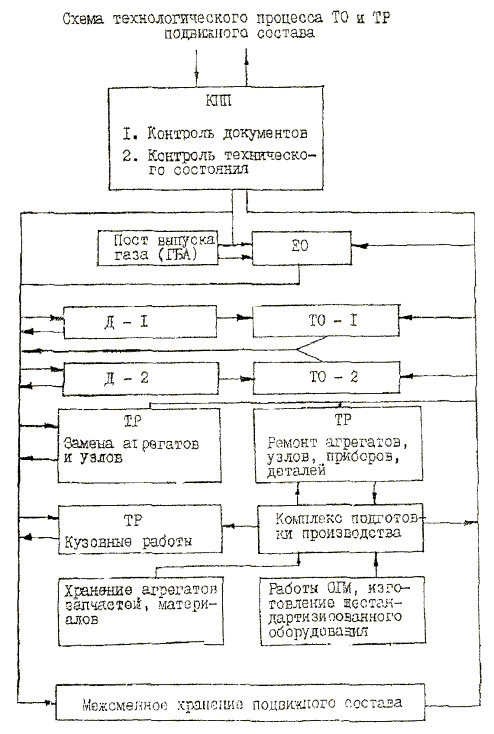 Рис.1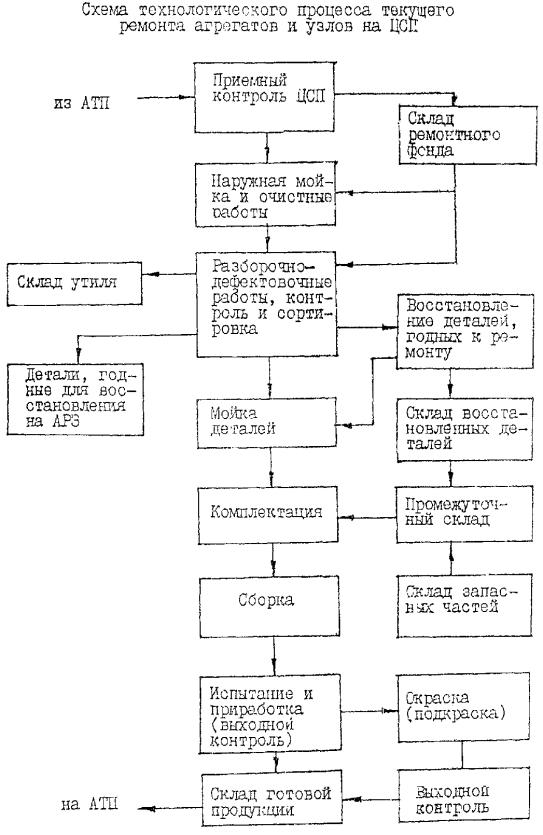 Рис. 2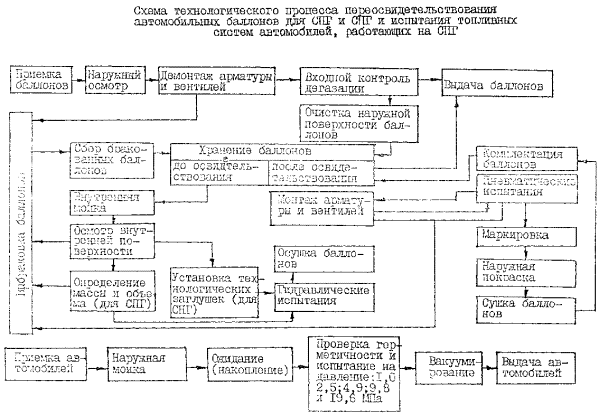 Рис. 31.15. Для выполненияразборочно-сборочных и регулировочных работ следует предусматриватьиндивидуальные универсальные неспециализированные рабочие посты, примерноесоотношение которых приведено в табл. 26.Таблица 26Примечания. 1. Специализированные рабочие посты следуетпредусматривать при их расчетном количестве 0,9 и более.2.Приведенные процентные соотношения количества рабочих постов уточняютсятехнологической частью проекта.3. Дляавтопоездов при расчетном количество рабочих постов для шиномонтажных работ 2 иболее допускается предусматривать поточные линии.1.16. Для выполнениясварочно-жестяницких и деревообрабатывающих работ следует предусматриватьиндивидуальные специализированные рабочие посты, размещаемые в соответствующихпроизводственных участках.Производство окрасочных работв зависимости от типа подвижного состава и расчетного количества рабочих постовдолжно предусматриваться на специализированных индивидуальных постах илипоточных линиях. При этом минимальное количество постов поточной линии, включаяпост сушки подвижного состава после окраски, должно составлять не менее 2-х.Допускается выполнение подготовительных и окрасочных работ на одном рабочемпосту.При расчетном количествекаждого из указанных постов менее 0,5 данные виды работ следует предусматриватьпо кооперации на других предприятиях или специально оговариваться заданием напроектирование.1.17. При разработкетехнологической части проекта следует использовать типовые технологическиепроцессы ТО и ремонта подвижного состава автомобильного транспорта,разработанные научными организациями с применением прогрессивной технологии иоборудования.1.18. Номенклатуру иколичество оборудования следует принимать по "Табелю технологическогооборудования и специализированного инструмента для АТН, БЦТО и ПАТО",разработанному НИИАТом, "Нормокомплектам технологического оборудования длязон и участков АТП различной мощности", разработанных Центроавтотехом,которые могут быть использованы также при оснащении оборудованием ПТК и ЦСП сучетом видов работ, выполненных на данном предприятии и численности работающихв максимально загруженной смене. При оснащении технологическим оборудованиемППБ следует руководствоваться основными положениями по разработке проектовпунктов для переосвидетельствования баллонов для СПГ и СНГ, разработаннымиНИИАТом.Примечание: Модели технологического оборудования, рекомендуемые"Табелем…", должны уточняться по номенклатурным каталогамзаводов-изготовителей, а также типажом перспективных типов гаражного оборудования,намечаемого к производству заводами ПО "Росавтоспецоборудование" идр. ведомствами.НОРМЫ РАСЧЕТА ПЛОЩАДИПРОИЗВОДСТВЕННЫХ И СКЛАДСКИХ ПОМЕЩЕНИЙ1.19. Площадь помещений исооружений (открытых площадок) для хранения подвижного состава, а также площадьпомещений для постов ТО и ТР должна определяться в зависимости от расчетногоколичества автсмобнле-мест хранения, рабочих и вспомогательных постов ТО и ТР имест ожидания, размеров подвижного состава и норм размещения, в зависимости откатегорий автомобилей, приведенных в приложении 2.1.20. Расчет количестварабочих постов должен производиться раздельно для каждой группы технологическисовместимого подвижного состава и раздельно по видам работ ТО и ТР.1.20.1. Минимальноеколичество рабочих постов по видам работ ЕОс, кроме механизированных моечных,следует производить по формуле:                                         (1.1)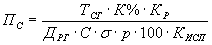 где: ТСГ - годовой объем ЕОс, чел. ч.;К% - процентное отношение вида работ ЕСс (см. табл.16);КР - коэффициент резервирования постов для компенсациинеравномерной загрузки, табл. 27;ДРГ - число рабочих дней в году;С - число смен в течение суток, выполнение работ по ЕОс;- продолжительность выполнения в течение смены работ по видам ЕОс, ч.;Р - численность рабочих, одновременно работающих на одном посту,чел. (табл. 28);КИСП - коэффициент использования рабочего времени поста(табл. 29).Количество механизированныхмоечных и сушильных постов определяется по формуле:,                                                      (1.2)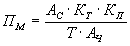 где АС - списочное количество подвижного состава, ед.,КТ - коэффициент технической готовности подвижногосостава;Т - продолжительность работы (принимается равной продолжительностивозвращения подвижного состава в предприятие, табл. 5);КП - коэффициент "пикового" возвратаподвижного состава, (КП = 0,70);АЧ - часовая пропускная способность моечного оборудованияпринимается по паспортной характеристика.Таблица 27Таблица 28Таблица 291.20.2. Минимальноеколичество рабочих постов по ЕОт следует производить по формуле:                                            (1.3)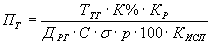 где: ТТГ - годовой объем работ ЕОт, чел. ч.;ТТГ=ТТ(АТО-1+АТО-2)КТР,где: ТТ - разовая трудоемкость ЕОт, чел. ч.;АТО-1+АТО-2 - годовое количество ТО-1 иТО-2;КТР - коэффициент, учитывающий выполнение ЕОт при ТР,связанным с заменой агрегатов (КТР=1,6);КИСП, КР, ДРГ, С, , р - имеют те же значения, что и в формуле (1.1), но применительно к режиму выполненияЕОт.1.20.3. Выполнение работ ЕО(ЕОс и ЕОт) следует, как правило, предусматривать в двух зданиях (помещениях):для моечно-уборочных работ; для всех прочих работ. При реконструкции ирасширении предприятия для выполнения моечно-уборочных работ ЕО, как правило,следует использовать здания механизированных моек; для выполнения прочих работЕОс строительство нового здания следует предусматривать только при отсутствиивозможности приспособления для выполнения этих работ существующих зданий.1.20.4. Минимальноеколичество постов ТО-1 и ТО-2, общего и углубленного диагностирования,разборочно-сборочных и регулировочных работ ТР, сварочно-жестяницких,деревообрабатывающих и малярных работ следует определять по формуле: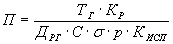 где: ТГ - годовой объем работ, чел. ч.;КР - коэффициент резервирования постов (табл. 27);ДРГ - число рабочих дней в году;С - число смен работы в сутки;- продолжительность смены, ч.;Р - численность одновременно работающих на одном посту, чел. (табл. 28);КИСП - коэффициент использования рабочего времени поста(табл. 29).При определении количестварабочих постов общего диагностирования следует суммировать объемконтрольно-диагностических работ ТО-1 и 50% объема контрольно-диагностическихработ ТР.При определении количестварабочих постов углубленного диагностирования следует суммировать объемконтрольно-диагностических работ ТО-2 и 50% объема контрольно-диагностическихработ ТР.При расчете количества постовТО-1 и ТО-2 из общего объема работ следует вычитать объемконтрольно-диагностических работ.1.20.5. При суммарномрасчетном количестве постов общего и углубленного диагностирования, равном именьшем единицы, эти работы допускается проводить на одном посту с применениемуниверсального оборудования и переносных диагностических приборов.При расчетном коэффициентезагрузки диагностических постов различного назначения, равном менее 0,75,допускается на этих постах проведение регулировочных работ.1.20.6. Первое и второетехническое обслуживание, а также общее диагностирование, могут проводиться напоточных линиях, индивидуальных проездных или тупиковых специализированныхпостах.Поточный метод обслуживания идиагностирования рекомендуется при следующих условиях:для ТО-1 и общегодиагностирования одиночных автомобилей при расчетном количестве рабочих постов3 и более, автопоездов - 2 и более;для ТО-2 одиночныхавтомобилей при расчетном количестве рабочих постов 4 и более, автопоездов - 3и более.Допускается на одних и тех жерабочих постах предусматривать выполнение ТО-1 и ТО-2 автомобилей илиавтопоездов с организацией работ в разные смены суток.При выполнении ТО-1 и ТО-2 вразные смены суток допускается выполнение смазочно-очистительных операций наобщих специализированных рабочих постах.При расчетном количестверабочих постов общего диагностирования, равным менее 0,5, допускается размещатьдиагностическое оборудование на поточной линии ТО-1.Углубленное диагностированиеавтомобилей должно проводиться на индивидуальных специализированных рабочихпостах.1.21. Количествовспомогательных постов контрольно-пропускного пункта определяется по формуле:,                                                  (1.5)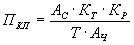 где: АС - списочное количество подвижного состава, ед.;КТ - коэффициент технической готовности подвижногосостава;Т - продолжительность работы (принимается равной продолжительностивозвращения, подвижного состава в предприятие, табл. 5);КП - коэффициент "пикового" возвратаподвижного состава, (КП=0,70);АЧ - часовая пропускная способность одного поста (табл. 30).Таблица 301.22. Число мест ожиданияподвижного состава перед ТО и ТР следует принимать:для поточных линий техническогообслуживания - по одному для каждой поточной линии;для индивидуальных постовтехнического обслуживания, диагностирования, текущего ремонта - 20% отколичества рабочих постов.При наличии в предприятиизакрытой стоянки подвижного состава, а также для природно-климатических районовумеренно-теплого, умеренно-теплого влажного, теплого влажного, жаркого сухогоместа ожидания в помещении постов ТО и ТР предусматривать не следует; для оченьжаркого сухого района места ожидания следует предусматривать под навесом натерритории предприятия.1.23. Число автомобиле-местхранения подвижного состава должно приниматься по списочному количествуподвижного состава в предприятии за вычетом рабочих постов ТО и ТР, местожидания перед ТО и ТР, а также автомобилей, находящихся в капитальном ремонте,в постоянных длительных командировках и автомобилей, постоянно работающих в 3-юсмену.Способы хранения подвижногосостава в зависимости от климатических и эксплуатационных условий следуетпредусматривать в соответствии с приложением 4.1.24. Высота помещения дляхранения. подвижного состава от пола до низа выступающих строительныхконструкций и до низа подвесного оборудования и коммуникаций должна быть на 0,2м больше высоты наиболее высокого подвижного состава, но не менее 2,0 м.Высота помещения для рабочихпостов ТО и ТР подвижного состава от пола до низа выступающих строительныхконструкций должна определяться в зависимости от высоты обслуживаемогоподвижного состава, наличия и типа подъемно-транспортного оборудования иоснащения рабочих постов или приниматься согласно приложению 2 табл. 8.1.25. Площадьпроизводственных помещений участковых работ должна определяться по нормамрасстановки оборудования в зависимости от площади, занятой оборудованием икоэффициентов плотности расстановки оборудования, согласно приложению 2 табл. 6 и 7.Принятая общая площадьпроизводственных помещений участковых работ не должна иметь отклонения отрасчетной более чем на 10%.Коэффициентызагрузки основного технологического оборудования должны составлять не ниже:1.26. Нормативы площадискладских помещений АТП, эксплуатационных и производственных филиалов, БЦТО иПТК, установлены исходя из продолжительности хранения материалов и запасныхчастей, приведенной в табл. 31.Таблица 31Примечания. 1. Для автотранспортных предприятий, расположенных вотдаленных районах или местах нерегулярного снабжения, допускается увеличиватьпродолжительность хранения запасных частой и материалов, но не более чем в 2раза.2. При организации в регионе централизованной системыматериально-технического снабжения и при наличии центральных оборотных складов,продолжительность хранения запасных частей и материалов, кроме топлива, для АТМследует уменьшить в 2 раза.1.26.1. Площади складскихпомещений и сооружений АТП определяется произведением удельных нормативов,приведенных в табл. 32, на численность подвижногосостава и на корректирующие коэффициенты в зависимости:КС1 -от среднесуточного пробега подвижного состава;КС2 -от численности технологически совместимого подвижного состава;КС3 -от типа подвижного состава;КС4 -от высоты складирования;КС5 -от категорий условий эксплуатации.Результирующий коэффициенткорректирования определяется как произведение отдельных коэффициентов.Таблица 32Примечания. 1. Площади складских помещений и сооружений дляэксплуатационных и производственных филиалов, БЦТО, ПТК и ЦСП с учетом ихцентрализованного материально-технического обеспечения на региональном уровнеследует принимать с коэффициентом 0,6 от указанных в таблице.2. Площадьтопливозаправочного пункта или площадки для размещения передвижных,топливозаправочных средств следует определять исходя из нормативного расходатоплива, продолжительности запаса и норм размещения, приведенных в ВСН-01-89Минавтотранса РСФСР.3. Площадь складирования дегазированных баллонов на ППБ,поступивших и прошедших переосвидетельствование, следует принимать не более 9,5м2/100 автомобилей в год.1.26.2. Числовые значениякорректирующих коэффициентов в зависимости от среднесуточного пробега приведеныв табл. 33.Таблица 331.26.3. Числовые значениякорректирующих коэффициентов в зависимости от количества технологическисовместимого подвижного состава приведена в табл. 34.Таблица 341.26.4. Числовые значениякорректирующих коэффициентов в зависимости от типа подвижного состава приведеныв табл. 35.Таблица 351.26.5. Числовые значениякорректирующих коэффициентов в зависимости от высоты складирования приведены в табл. 36.Таблица 361.26.6. Числовые значениякорректирующих коэффициентов в зависимости от категорий условий эксплуатацииприведены в табл. 37.Таблица 37УРОВЕНЬ МЕХАНИЗАЦИИ ИАВТОМАТИЗАЦИИ ПРОИЗВОДСТВЕННЫХ ПРОЦЕССОВ ТО И ТР, УДЕЛЬНЫЙ ВЕС РАБОЧИХ, ЗАНЯТЫХРУЧНЫМ ТРУДОМ В АТП1.27. Уровень механизации иавтоматизации производственных процессов ТО и ТР и удельный вес рабочих,занятых ручным трудом в АТП следует определять в соответствии с действующей"Методикой оценки уровня и степени механизации и автоматизации производствТО и ТР подвижного состава автотранспортных предприятий"МУ-200-РСФСР-13-0087-87, Минавтотранс РСФСР, М.1987 г.1.28. Уровень механизации иавтоматизации производств должен быть не ниже значений:для АТП комплексных - 30-40%для эксплуатационных филиалов- 25-30%для производственных филиалов- 35-42%для БЦТО и ПТК - 40-45%для ЦСП - 45-50%1.29 Удельный вес рабочих(кроме водителей), занятых ручным трудом в целом по АТП не должен превышать70-60%.Примечание: Меньшие значения показателей уровня механизации иавтоматизации приведены для АТП меньшей мощности.НОРМЫ РАСХОДА ВОДЫ,ЭЛЕКТРОЭНЕРГИИ, ТЕПЛА, СЖАТОГО ВОЗДУХА, ЭКСПЛУАТАЦИОННЫХ МАТЕРИАЛОВ, ЗАПАСНЫХЧАСТЕЙ1.30. Удельные нормы расходаводы, потребляемой и сточной, по типам автотранспортных предприятий приведены втабл. 38.Таблица 381.30.1. Суточные расходы водыпредприятием определяются по удельным показателям, приведенным в табл. 38 и корректирующим коэффициентам в зависимости:КВ1 -от мощности предприятия;КВ2 -от типа подвижного состава;КВ3 -от наличия прицепного состава.1.30.2. Числовые значениякорректирующих коэффициентов в зависимости от мощности предприятия, кромепредприятий для карьерных автомобилей-самосвалов, приведены в табл. 39.Таблица 391.30.3. Числовые значениякорректирующих коэффициентов в зависимости от типа подвижного состава приведеныв табл. 40.Таблица 401.30.4. Числовые значениякорректирующих коэффициентов в зависимости от наличия прицепного составаприведены в табл. 41.Таблица 411.30.5. Процентноесоотношение потребления воды оборотной, химичёской, питьевой, а также расходасточных вод на различные производственные и хозяйственные нужды в АТП приведенов табл. 42.Таблица 42Примечание: Числовые значенияпоказателей, указанных в таблице дробью приведены в числителе - для АТП сосписочным составом до 500 ед., в знаменателе - для АТП со списочным составомсвыше 500 ед.1.31. Удельные нормыустановленной мощности электропотребителей и коэффициентов спроса дляопределения трансформаторной мощности приведены в табл.43.Таблица 431.31.1. Нормы установленноймощности электропотребителей корректируются в зависимости:КЭ1 -от мощности предприятия;КЭ3 -от типа подвижного состава и наличия прицепов (см. табл.40 и 41)1.31.2 Числовые значениякорректирующих коэффициентов в зависимости от мощности предприятий приведены в табл. 44.Таблица 441.32. Удельные нормы расходатепла для различных типов предприятий приведены в табл.45.Таблица 45Примечания: Для смешанного парка автомобилей удельные показателирасхода тепла на вентиляцию следует принимать по интерполяции.2. Длязданий в легких металлических конструкциях показатель расхода тепла наотопление следует умножить на коэффициент 0,98.3. Для АТПлегковых автомобилей и автобусов расход тепла указан при закрытом хранении.4. Для АТПгрузовых автомобилей расход тепла указан при открытом хранении автомобилей своздухоподогревом.5. Расход тепла при газовом подогреве приведен при использованииподогревателей типа "Малютка" с расходом газа 0,1-0,4 м3/ч.1.32.1. Нормы расхода теплана отопление, вентиляцию и горячее водоснабжение корректируются в зависимости:КТ1 -от мощности предприятия;КВ2, КВ3- от типа подвижного состава и наличия прицепов (см. табл.40 и 41);КТ2 -от расчетной наружной температуры воздуха.1.32.2. Числовые значениякорректирующих коэффициентов в зависимости от мощности предприятия приведены в табл. 46.Таблица 461.32.3. Числовые значениякорректирующих коэффициентов в зависимости от расчетной температуры наружноговоздуха приведены в табл. 47.Таблица 471.33. Удельные нормы расходасжатого воздуха по типам автотранспортных предприятий приведены в табл. 48.Таблица 48Примечание: Для всех типовпредприятий (кроме ППБ) с газобаллонными автомобилями расход сжатого воздухаследует принимать с коэффициентом 1,25.1.33.1. Нормы расхода сжатоговоздуха, приведенные в табл. 48, корректируются взависимости:КСВ1 -от мощности предприятия;КВ2, КВ3- от типа подвижного состава и наличия прицепов (см. табл.40 и 41).1.33.2. Числовые значениякорректирующих коэффициентов в зависимости от мощности предприятия принимаютсяпо табл. 49.Таблица 49Примечание: Удельный расходсжатого воздуха учитывает все потребности, включая хранение подвижного составаи резервирование мощности (производительности) компрессорного оборудования1.34. Нормы расходаматериалов и запасных частей для выполнения транспортной работы и поддержанияподвижного состава в технически исправном состоянии при определенииэксплуатационных затрат следует принимать:топлива - по линейным нормамрасхода, утвержденным Госпланом СССР с учетом надбавок на объем выполняемойтранспортной работы, работу автомобилей с прицепами, работу подвижного составав зимнее время, передвижение подвижного состава внутри предприятия и т.п.;масел и смазочных материалов - по временным нормамрасхода для автомобильного транспорта, утверждённым Госпланом СССР (расходопределяется в литрах на 100 литров общего расхода топлива без учета надбавокна продолжительность эксплуатации подвижного состава);автомобильных шин - по гарантийным нормампробега в км с учетом общего годового пробега всех колес подвижного состава безучета запасных колес;запасных частей, материалов - (в том числе кислорода иацетилена) и инструмента - по ведомственным нормам расхода, утвержденнымв установленном порядке Министерствами и ведомствами;двигателей и агрегатов - по Положению о техническомобслуживании и ремонте подвижного состава автомобильного транспорта,Минавтотранса РСФСР; М., 1986 г.УТИЛИЗАЦИЯ ПОПУТНЫХМАТЕРИАЛОВ И ВТОРИЧНЫХ РЕСУРСОВ1.35. Хранение металлическиотходов производства из черных металлов (выбракованные детали; узлы и агрегатыавтомобилей, листовая обрезь, стружка) следует предусматривать на открытыхплощадках с твердым покрытием, оборудованных стеллажами, ларями, ящичной таройв соответствии с ГОСТ 2787-86.Количество" отходов изчерных металлов следует принимать в размере 60% от веса списываемогоавтомобиля.Хранение отходов производстваиз цветных металлов, а также утильных деталей, сдача которых обязательна приполучении новых (аккумуляторные батареи, блоки цилиндров, головки блоков,подшипники и пр.), следует предусматривать в закрытых помещениях. Отходыцветных металлов, в т.ч. свинцовый глет, должны храниться по группам всоответствии с ГОСТ 1639-78.Хранение неметаллическихотходов производства (бумага, пластические массы и пр.) следует предусматриватьна открытых площадках с твердым покрытием, оборудованных соответствующей тарой.Их утилизация должна предусматриваться по согласованию с местными органамисанитарного надзораРасстояние от площадок дляхранения неметаллических отходов производства до зданий и сооружений АТПследует принимать не менее 15 м.1.36. Отработавшие моторные итрансмиссионные масла автомобилей подлежат сбору, хранению и отгрузке для ихпоследующей регенерации на специализированных предприятиях согласно"Временной инструкции по сбору ,приему, хранению, рациональномуиспользованию и транспортировке отработанных нефтепродуктов", утвержденнойГосснабом СССР.Смешение отработавшихмоторных и трансмиссионных масел в резервуарах и трубопроводах не допускается.Допускается установка одногонасоса для отгрузки отработавших моторных и трансмиссионных масел с раздельнымисистемами трубопроводов.Устройство для отгрузкиотработавших масел должно обеспечивать возможность удобного заполненияавтоцистерн и других передвижных емкостей.2. СТАНЦИИ ТЕХНИЧЕСКОГООБСЛУЖИВАНИЯ ЛЕГКОВЫХ АВТОМОБИЛЕЙ (СТОА) И ГАРАЖИ-СТОЯНКИ ИНДИВИДУАЛЬНЫХВЛАДАЛЬЦЕВ.ПАРАМЕТРИЧЕСКИЙ РЯД ПРЕДПРИЯТИЙ2.1.Номенклатура и группировка СТОА и гаражей-стоянок по назначению и размерномуряду приведена в табл. 50.Таблица 50Примечания: по целевому назначению и характеру производственнойдеятельности различают следующие типы СТОА:а)комплексного обслуживания (все виды ТО и ТР)б)специализированного обслуживания (диагностические, ремонта и регулировкитормозов, ремонта приборов системы питания и электрооборудования, ремонта изарядки аккумуляторных батарей, ремонта кузовов, моечные),-гарантийного обслуживания,-самообслуживания,совмещенныес автозаправочными станциями.2. Вколичество рабочих постов, определяющих размеры станции, кроме постов ТО и ТР,входят посты уборочно-моечных работ, предназначенные для автомобилей,поступающих в обслуживание и ремонт на станцию, а также дополнительные рабочиепосты (противокоррозионной защиты, коммерческой мойки, предпродажной подготовкиавтомобилей).РЕЖИМ РАБОТЫ ПРОИЗВОДСТВА(СМЕННОСТЬ РАБОТЫ)2.2. Рекомендуемый режимработы производства по оказанию услуг населению по ТО и ТР легковыхавтомобилей, принадлежащих гражданам, следует принимать по табл.51.Таблица 512.3. Номинальные иэффективные трудовые фонды времени работы технологического оборудования ирабочих постов ТО и ТР легковых автомобилей следует принимать по данным приложения 3.ПРОИЗВОДИТЕЛЬНОСТЬ ТРУДАИ ТРУДОЕМКОСТЬ ТО И ТР. ЧИСЛЕННОСТЬ РАБОТАЮЩИХ2.4. Производительность труда(количество обслуживаемых автомобилей в год на одного производственногорабочего) следует определять расчетом как соотношение количества комплекснообслуживаемых автомобилей в год к численности производственных рабочих.2.5. Нормативы трудоемкостиТО и ТР автомобилей на 1000 км пробега разовые в зависимости от типов автомобилей,для городских и дорожных СТОА следует принимать не более величин, приведенных втабл. 52.Таблица 52Примечания. 1. Трудоемкости уборочно-моечных работ и работ поантикоррозийному покрытию автомобилей в показатели удельной трудоемкости ТО иТР на 1000 км пробега автомобилей (графа 2) не включаются.2. Работы по противокоррозионной защите автомобилей рекомендуетсяпредусматривать для СТОА с числом рабочих постов 15 и более, если указанныеработы не оговорены заданием на проектирование.2.6. Частоту заездов на СТОАи гараж-стоянку следует принимать по данным табл. 53.Таблица 53Примечание: В числителеприведено количество заездов на ТО и ТР, в знаменателе - на посты мойкиавтомобилей.2.7. Нормативы трудоемкостиТО и ТР автомобилей, указанные в графе 2 таблицы 52,следует корректировать в зависимости от размера СТОА, определяемой количествомрабочих постов, а также климатических районов эксплуатации автомобилей.Нормативы разовой трудоемкости на 1 заезд, указанные в графах 3, 4, 5, 6указанной таблицы в зависимости от размеров СТОА и климатических условийэксплуатации автомобилей, не корректируются.Числовые значениякоэффициентов корректирования трудоемкости ТО и ТР в зависимости от количестварабочих постов на СТОА следует принимать:Числовые значения коэффициентовкорректирования трудоёмкости ТО и ТР автомобилей в зависимости от климатическихусловий следует принимать по данным табл. 14, почисловым значениям коэффициентов для ТР с применением их для ТО и ТР легковыхавтомобилей, обслуживаемых СТОА.2.6. Примерное распределениетрудоемкости ТО и ТР автомобилей по видам работ на городских СТОА следуетпринимать по данным табл. 54.Таблица 54Примечание: В зависимости отспециализации СТОА при наличии соответствующего технико-экономическогообоснования или в соответствии с заданием на проектирование допускаетсякорректировка процентного распределения годовых объемов по видам работ ТО и ТРлегковых автомобилей, принадлежащих гражданам.2.9. Распределениетрудоемкости работ ТО и ТР автомобилей по видам работ на дорожных СТОА следуетпринимать по данным табл. 54 графа 2.Распределение трудоемкости работТО и ТР легковых автомобилей на "постовые" и "участковые"рекомендуется принимать по данным табл. 55.Таблица 552.10. Списочная численностьпроизводственных рабочих по ТО и ТР легковых автомобилей, принадлежащихгражданам, определяется отношением годового объема работ к эффективномугодовому фонду времени работающих, явочная численность - то же, отношением кноминальному годовому фонду времени работающих, указанному в приложении 3.Определение численностипроизводственных рабочих по профессиям следует производить в соответствии сраспределением трудоемкости ТО и ТР легковых автомобилей по видам работ,приведенных в табл. 54.2.11. Численностьвспомогательных рабочих следует принимать в процентном отношении от списочнойчисленности производственных рабочих (табл. 19).2.12. Распределениечисленности вспомогательных рабочих по видам работ следует принимать по данным табл. 56.Таблица 562.13. Численность персоналаинженерно-технических работников и служащих предприятия, младшегообслуживающего персонала, пожарно-сторожевой охраны в зависимости от размераСТОА следует принимать по данным табл. 57.Таблица 57ОСНОВНЫЕ ПОЛОЖЕНИЯОРГАНИЗАЦИИ ТО И ТР ЛЕГКОВЫХ АВТОМОБИЛЕЙ, ПРИНАДЛЕЖАЩИХ ГРАЖДАНАМ. ПРОГРЕССИВНЫЕТЕХНОЛОГИЧЕСКИЕ ПРОЦЕССЫ И ОБОРУДОВАНИЕ2.14. Предоставление услуг иперечень работ по ТО и ТР легковых автомобилей на СТОА, а также организациятехнологического процесса должны осуществляться в соответствии с"Положением о техническом обслуживании и ремонте легковых автомобилей,принадлежащих гражданам", Минавтопром СССР.2.15. Организациютехнологического процесса ТО и ТР автомобилей на СТОА следует принимать всоответствии со схемами, приведенными на рис. 4 и 5. 2.16. Номенклатуру и количество технологического оборудованияпроизводственных участков следует принимать по "Табелю технологическогооборудования и специнструмента для станций технического обслуживания легковыхавтомобилей, принадлежащих гражданам", Мипавтопрома СССР, в зависимости отразмера СТОА с учетом специализации станции по определенной модели автомобилейили видам ТО и ТР, выполняемых на станции.Примечание: Модели технологического оборудования, рекомендуемые"Табелем…", должны уточняться по данным ежегодных сводных заявокпотребности оборудования и по номенклатуре заводов-изготовителей.НОРМЫ РАСЧЕТА ПЛОЩАДИПРОИЗВОДСТВЕННЫХ И СКЛАДСКИХ ПОМЕЩЕНИЙ И СООРУЖЕНИЙ2.17. Площадь помещений исооружений (открытых площадок) для хранения подвижного состава, а также площадьпомещений для постов ТО и ТР должна, устанавливаться в зависимости отрасчетного количества автомобиле-мест хранения, рабочих постов и мест ожидания,габаритных размеров подвижного состава и норм размещения, указанных в приложении 3.Схема производственного процесса полнообъемногоТО на СТОА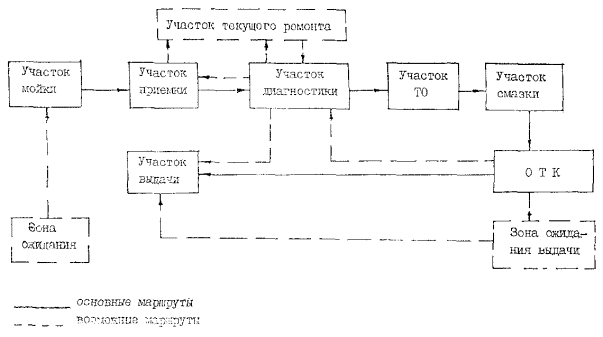 Рис. 4Схема технологического процесса ТР на СТОА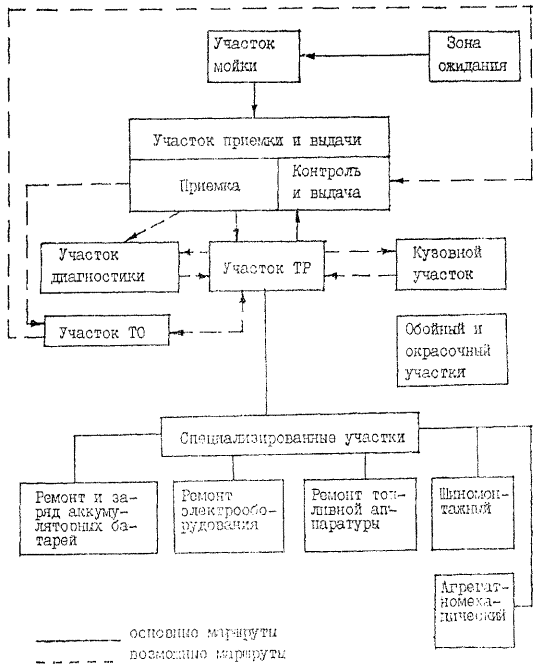 Рис. 52.18. Количество рабочихпостов уборочно-моечных работ (предшествующих ТО и ТР), постов ТО,диагностирования, разборочно-сборочных и регулировочных работ, кузовных иокрасочных работ ТР, а также вспомогательных постов для приемки и выдачиопределяется по формуле:,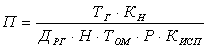 где: ТГ - годовой объем постовых работ, чел. час.КН - коэффициентнеравномерности загрузки постов,ДРГ - числорабочих дней в году,Н - число смен работы в суткиТСМ -продолжительность сменыР - численность одновременноработающих на одном посту, чел.КИСП - коэффициентиспользования рабочего времени поста.При определении количествапостов по видам работ принимается:- коэффициент неравномерностизагрузки постов КН=1,15;- коэффициент использованиярабочего времени поста КИСП=0,95 при одной смене работы СТОА, КИСП=0,94при двухсменной работе СТОА;- численность одновременноработающих на одном посту для постов моечно-уборочных работ, ТО и ТР - 2 чел.,для кузовных и окрасочных работ - 1,5 чел., для приемки выдачи автомобилей - 1чел.2.19. Количество рабочихпостов для выполнения косметической (коммерческой) мойки легковых автомобилей,принадлежащих гражданам, определяется исходя из суточной производственнойпрограммы, продолжительности выполнения работ и производительности моечногооборудования.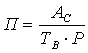 где: П - количество рабочих постов, ед.АС - суточнаяпроизводственная программа, ед.ТВ-продолжительность выполнения работ, ч.Р - производительностьмоечного оборудования, авт./ч. :2.20. Количество местожидания ТО и ТР следует принимать из расчета 0,5 автомобиле-места на одинрабочий пост. Места ожидания рекомендуется размещать непосредственно впомещениях постов ТО и ТР автомобилей.2.21. Количество местхранения автомобилей (стоянки) следует принимать из расчета на один рабочийпост:- для городских СТОА - 3места,-для дорожных СТОА - 1,5 моста.Количество мест для стоянкиавтомобилей клиентов и персонала СТОА вне территории следует принимать израсчета 2 места стоянки на 1 рабочий пост.2.22. Площадьпроизводственных помещений участковых работ должна определяться по нормамразмещения оборудования и плотности их расстановки, приведенных в приложении 3.2.23. В составеадминистративных помещений следует предусматривать помещение заказчиков,включающую зону для размещения сотрудников, оформляющих заказы и выполняющихденежные операции, зону продажи запасных частей, автопринадлежностей,инструмента и автокосметики и автоматические камеры хранения личных вещейзаказчиков.Площадь помещения длязаказчиков следует для городских СТОА принимать из расчета 9-12 м2на 1 рабочий пост.Площадь зоны продажизапчастей, автопринадлежностей, инструмента и автокосметики составляет 30% отобщего помещения заказчиков.Для дорожных СТОА площадьпомещения заказчиков следует принимать 6-8 м2 на один рабочий пост.Примечание: Большие значенияпоказателей принимаются для СТОА с меньшим числом рабочих постов.2.24. Площадь складскихпомещений и сооружений СТОА легковых автомобилей определяется произведениемудельных нормативов, приведенных в табл. 58 на каждые1000 комплексно обслуживаемых условных автомобилей.Таблица 58Примечания: 1. Площадь кладовой для хранения агрегатов иавтопринадлежностей, снятых с автомобилей на время выполнения работ на СТОА,следует принимать из расчета 16 м2на один рабочий пост по ремонтуагрегатов, кузовных и окрасочных работ.2. Площадьдля хранения запасных частей, автопринадлежностей, инструмента и автокосметики,предназначенных для продажи на СТОА, следует принимать в размере 10% площадизапасных частей и деталей.3. Площадь склада шин принимается из расчета 50% сдаваемых времонт шин на СТОА при норме хранения 10 дней.2.25. При организации на СТОАприема отработавших аккумуляторных батарей, площадь кладовой для их храненияследует принимать 0,5 м2на 1000 комплексно обслуживаемыхавтомобилей.2.26. В гаражах-стоянкахлегковых автомобилей, принадлежащих гражданам, допускается предусматриватьпосты самообслуживания ТО и ТР в количестве:-для мойки автомобилей - одинпост на 100 автомобиле-мест хранения;-для техническогообслуживания и ремонта - один пост на 200 автомобилей.УРОВЕНЬ МЕХАНИЗАЦИИ ИАВТОМАТИЗАЦИИ ПРОИЗВОДСТВЕННЫХ ПРОЦЕССОВ ТО И ТР, УДЕЛЬНЫЙ ВЕС РАБОЧИХ, ЗАНЯТЫХРУЧНЫМ ТРУДОМ НА СТОА2.27. Уровень механизации иавтоматизации производственных процессов ТО и ТР и удельный вес рабочих,занятых ручные трудом, на СТОА следует определять в соответствии с действующей"Методикой оценки уровня и степени механизации и автоматизации производствТО и ТР подвижного состава автотранспортных предприятий"МУ-200-РСФСР-13-0087-87, Минавтотранс РСФСР, М., 1987 г.Уровень механизации иавтоматизации производств по видам работ должен быть не ниже приведенныхзначений:для уборочно-моечных работ -30-40%для полнообъемного ТО -25-30%для ТР - 20-25%.2.28. Удельный вес рабочих,запятых ручным трудом, в целом по СТОА не должен превышать 80-70%.Примечание: Меньшие значенияпоказателей уровня механизации и автоматизации приведены для СТОА меньшеймощности.НОРМЫ РАСХОДА ВОДЫ,ТЕПЛА, СЖАТОГО ВОЗДУХА, УСТАНОВЛЕННОЙ МОЩНОСТИ ТОКОПРИЕМНИКА2.29. Удельные нормы расходаводы, тепла, сжатого воздуха и установленной мощности токоприемников на 1рабочий пост приведены в табл. 59.Таблица 592.30. Нормы расхода воды,тепла, сжатого воздуха, установленная мощность электропотребностикорректируется в зависимости:КВ1 -от мощности предприятияКВ1 -от типа подвижного состава.Нормы расхода теплядополнительно корректируются в зависимости от расчетной температуры окружающеговоздуха (см. табл. 47) по числовым значениямкоэффициентов, приведенным для АТП.2.30.1. Числовые значениякорректирующих коэффициентов в зависимости от мощности СТОА приведены в табл. 60.Таблица 602.30.2. Числовые значениякорректирующих коэффициентов в зависимости от типа подвижного состава приведеныв табл. 61.Таблица 61УТИЛИЗАЦИЯ ПОПУТНЫХМАТЕРИАЛОВ И ВТОРИЧНЫХ РЕСУРСОВ2.31. Требования к утилизацииотходов производства, отработанных моторных масел следует принимать аналогичноприведенным в разделе 1настоящих норм.3. ГРУЗОВЫЕ АВТОСТАНЦИИ ИТЕРМИНАЛЫПАРАМЕТРИЧЕСКИЙРЯД ПРЕДПРИЯТИЙ3.1. Номенклатура игруппировка предприятий по мощности приведены в табл. 62.Таблица 62Примечание: Техническая эксплуатация (обслуживание и ремонт)собственных и арендуемых подъемно-транспортных средств, а также изготовление икрупный ремонт тары (поддонов и контейнеров) должен осуществлятьсяцентрализованно на базах механизации и специализированных производствах(мастерских).РЕЖИМ РАБОТЫ ПРОИЗВОДСТВА(СМЕННОСТЬ РАБОТЫ)3.2. Рекомендуемый режимработы грузовых автостанций (ГАС) и терминалов следует принимать по табл. 63.Таблица 633.3. Номинальные эффективныегодовые фонды времени работы технологического оборудования следует принимать поданным приложения 3.ПРОИЗВОДИТЕЛЬНОСТЬ ТРУДАИ ЧИСЛЕННОСТЬ РАБОТАЮЩИХ3.4.Производительность труда (норма выработки на одного грузчика следует принимать15 т в смену, с учетом коэффициентов корректирования производительности труда)в зависимости от мощности ГАС и терминалов:3.5. Для определениячисленности грузчиков и рабочих других специальностей на ГАС следуетруководствоваться следующими расчетными нормативами:3.5.1. От общего объемасреднесуточной переработки грузов следует принимать количественные соотношенияразличных операций в процентах:в складских помещениях - 30на контейнерной площадке - 50на площадке перецепкиполуприцепов - 203.5.2. При расчете площадейскладов и площадок коэффициент равномерности поступления грузов следуетпринимать 1,4.3.5.3. Срок хранения грузовна ГАС следует принимать: в складских помещениях не более 3 дней, на площадках- не более 2-х дней.3.5.4.Соотношениегрузов, поступающих в среднетоннажных (3 т) и крупнотоннажных (24 т)контейнерах, следует принимать 75% и 25% соответственно.3.5.5. Количестворемонтируемых контейнеров следует принимать не более 10% от общего количества,поступающего на ГАС.Средняя трудоемкость ремонтаодного контейнера следует принимать 1,1 чел. ч.3.5.6. Количествоперерабатываемых грузов в терминалах (складских помещениях) - 100%, в томчисле:-тарно-штучные грузы - 70%,в т.ч. грузы в контейнерахмассой до 1,25т - 20%и пакетах на плоских поддонах- 50%- длинномерные грузы - 30%Срок хранения: для 30% груза- 3 днядля 70% груза - 20 дней.3.6. Списочную численностьводителей погрузчиков и крановщиков следует определять отношением номинальногофонда времени работы механизмов (погрузчиков, кранов) к эффективному времениработающих: явочная численность - то же, отношением к номинальному годовомуфонду времени работающих, указанному в приложении 4.3.7. Численность грузчиковГАС следует определять по формуле: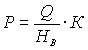 где: Р - количество грузчиков, чел.;Q -среднесуточный объем переработки грузов в складских помещениях, т;НВ - нормавыработки одного грузчика в т/смену;К - коэффициент невыхода наработу по болезни, в связи с отпуском и пр., К=1,11.3.8. Количество рабочих поремонту контейнеров следует определять по формуле:, чел.,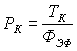 где: РК - количество рабочих по ремонту контейнеров;ТК - годоваятрудоемкость по ремонту контейнеров, составляющая 840 чел. ч. на каждые 100тонн переработки грузов;ФЭФ - годовой фондвремени рабочих по ремонту контейнеров.3.9. Численность рабочих поТР подвижного состава на ГАС следует принимать в зависимости от количестварабочих постов, численности рабочих на одном посту, составляющей 2 чел., сучетом сменности работы.3.10. Численностьвспомогательных рабочих, следует принимать в размере 30% от списочнойчисленности производственных рабочих.3.11. Распределениечисленности вспомогательных рабочих по видам работ следует принимать по данным табл. 64.Таблица 643.12. Численность персоналауправления предприятием, младшего обслуживающего персонала и пожарно-сторожевойохраны в зависимости от суточного объема переработки грузов на ГАС следуетпринимать по табл. 65.Таблица 65НОРМЫ РАСЧЕТА ПЛОЩАДИСКЛАДИРОВАНИЯ И ПЕРЕРАБОТКИ ГРУЗОВ, ПЕРЕЦЕПКИ ПОЛУПРИЦЕПОВ, ПОСТОВ ТО И ТР,МЕСТ ХРАНЕНИЯ АВТОПОЕЗДОВ3.13. Общую расчетную площадьсклада следует определять по формуле:,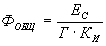 где: ФОБЩ - общая площадь склада, м2;ЕС - емкостьсклада, т;Г - удельная нагрузка на пол,принимается равной 2 т/м2;КИ - коэффициентиспользования площади склада, КИ=0,35.Емкость склада определяетсяпроизведением суточного объема переработки грузов в складских помещениях напродолжительность хранения грузов и на коэффициент неравномерности ихпоступления, указанные в п. п. 3.5.13.5.4.3.14. Площадь контейнернойплощадки следует определять формуле:ФКП=НКПФ1К(1+ККП),где: ФКП - площадь контейнерной площадки, м2;ККП - коэффициент,учитывающий дополнительные площадки на проходы, проезды и технологическиезазоры, ККП=0,5;НКП - количествоконтейнеров на площадке, шт.;Ф1К - площадьодного контейнера, составляющая для среднетоннажного контейнера 2,78 м2,для крупнотоннажных контейнеров - 15,8 м2.3.15. Количество контейнеровна контейнерной площадке следует определять по формуле:,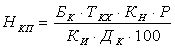 где: БК - среднесуточный объем контейнерных перевозок,т;ТКХ - срокхранения грузов на контейнерной площадке, дни;КН - коэффициентнеравномерности поступления грузов, КН=1,4;Р - процентное соотношениеконтейнеров среднетоннажных и крупнотоннажных (75 и 25%);КИ - коэффициентиспользования загрузки контейнера, КИ=0,7;ДК -грузоподъемность контейнера, т.3.16. Количество постовперецепки следует определять по формуле:,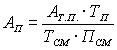 где: АП - количество постов перецепки;АТ.П. - количествоавтопоездов, работающих по системе тяговых плеч, соответствующее 1,87 ед. накаждые 100 тонн переработки грузов;ТП - времяпребывания автопоезда на территории ГАС, принимаемое равным 4 ч.;ПСМ - число смен работыстанции в сутки;ТСМ -продолжительность смены, ч.3.17. Количество постов ТРследует принимать при мощности ГАС:до 500 т переработки грузов всутки - 1 пост;св. 500 т переработки грузовв сутки - 2 поста.3.18. Количество мостхранения иногородних автопоездов на охраняемой стоянке с газоподогревом следуетопределять по формуле:,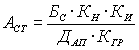 где АСТ - количество мест хранения иногороднихавтопоездов;БС - суточныйобъем переработки грузов, т;КН - коэффициентнеравномерности поступления грузов;ДАП -грузоподъемность автопоезда, ДАП=14 т;КИ - коэффициент,определенный из условия, что стоянкой пользуются 50 водителей иногороднихавтопоездов, прибывающих на ГАС в течение суток, КИ=0,5;КГР - коэффициентиспользования грузоподъемности автопоезда, КГР=0,7.ПОТРЕБНОСТЬ В ОСНОВНЫХПОДЪЕМНО-ТРАНСПОРТНЫХ МАШИНАХ И ОБОРУДОВАНИИ3.19. Расчетное количествоавто- и электропогрузчиков следует определять по формуле:,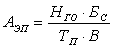 где: АЭП - количество автоэлектропогрузчиков, ед.;НГО - количествогрузовых операций (погрузка, разгрузка) при переработке грузов на ГАС, НГО=2;БС - суточныйобъем переработки грузов, т;ТП - время работы,час.;В - производительностьпогрузчиков, составляющая 10 т/ч на каждую тонну грузоподъемности.Количество индивидуальныхзарядных устройств (для электропогрузчиков) следует принимать на единицу большеколичества электропогрузчиков. Зарядные станции для них следует предусматриватьв соответствии с "Указаниями по проектированию зарядных станций тяговых истартерных аккумуляторных батарей", Тяжпромэлектропроекта.3.20. Количествоавтомобильных кранов на контейнерной площадке следует принимать при мощностиГАС:до 1000 т - 1 шт.св.1000 т - 2 шт.3.21. Количество козловыхкранов на контейнерной площадке и. подвесных кранов в закрытых складахпринимается из расчета один кран на каждые 60 погонных метров площадки, склада.3.22. Количествоавтомобильных весов на территории грузовой станции следует принимать 1 шт. примощности 500 т и более переработки грузов.НОРМЫ РАСХОДА ВОДЫ,ТЕПЛА, СЖАТОГО ВОЗДУХА, УСТАНОВЛЕННОЙ МОЩНОСТИ ТОКОПРИЕМНИКОВ3.23. Удельные нормы расходаводы на расчетную единицу следует принимать по данным табл.66.Таблица 663.24. Удельные установленныемощности электропотребителей для определения трансформаторной мощности следуетпринимать по даннымтабл. 67.Таблица 673.25. Удельные нормы расходатепла на расчетную единицу следует принимать по данным табл.68.Таблица 683.26. Удельный расход сжатоговоздуха следует принимать по данным таблицы 69.Таблица 693.27. Нормы расхода воды,тепла, сжатого воздуха, установленная мощность электропотребителейкорректируются в зависимости от мощности предприятия (табл.70) и температуры наружного воздуха (табл. 47) почисловым значениям коэффициентов, приведенным для АТП.Таблица 70УРОВЕНЬ МЕХАНИЗАЦИИ ИАВТОМАТИЗАЦИИ ПРОИЗВОДСТВА, УДЕЛЬНЫЙ ВЕС РАБОЧИХ, ЗАНЯТЫХ РУЧНЫМ ТРУДОМ3.28. Уровень механизацииследует определять по формуле: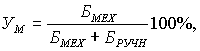 где: БМЕХ - годовой объем работ, выполняемыхмеханизированным способом;БРУЧН - годовойобъем работ, выполненный с применением ручного труда.Уровень механизации складскихопераций должен быть не ниже 55%.3.29. Удельный вес рабочих,занятых ручным трудом, следует определять отношением количества основныхпроизводственных рабочих, занятых ручным трудом, к общему количеству основныхпроизводственных рабочих и должен быть не выше 45%.ПРИЛОЖЕНИЯПРИЛОЖЕНИЕ 1ПЕРЕЧЕНЬ
ГРУПП ТЕХНОЛОГИЧЕСКИ СОВМЕСТИМЫХ АВТОМОБИЛЕЙ ДЛЯ ПРОИЗВОДСТВА ТЕХНИЧЕСКОГООБСЛУЖИВАНИЯ И ТЕКУЩЕГО РЕМОНТАПРИЛОЖЕНИЕ 2НОРМЫ РАЗМЕЩЕНИЯПОДВИЖНОГО СОСТАВА И ОБОРУДОВАНИЯТаблица 1Категорирование подвижного состава в зависимостиот габаритных размеровПримечания. 1. Для автомобилей и автобусов с размерами длины иширины, отличающимися от размеров, приведенных в таблице, категорияопределяется по наибольшему размеру.2.Категория автопоездов определяется по габаритным размерам автомобилей-тягачей.3.Сочлененные автобусы относятся к III категории автомобилей.Таблица 2Расстояния между подвижнымсоставом, элементами строительных конструкций зданий и сооружений в помещении ина открытых площадкахПримечания. 1. Нормы расстояний, указанные в таблице, дляавтомобиле-мест хранения и ожидания на открытых площадках следует увеличиватьдля одиночных автомобилей на 0,1 м; для автопоездов и сочлененных автобусов -на 0,2 м.2. ПостыТО и ТР и автомобиле-места хранения, указанные на эскизах 1, 3, 6 таблицыдопускается размещать под утлом к оси внутреннего проезда.3.Хранение прицепов и полуприцепов допускается отцепленными от автомобилей иседельных тягачей.4. Дляхранения автомобилей, принадлежащих гражданам, допускается увеличениерасстояний между продольными сторонами автомобилей до 0,6 - 0,7 м.Таблица 3Габариты приближенияподвижного состава друг к другу и к элементам строительных конструкций зданий иоборудованию при маневрировании подвижного состава.Таблица 4Примечание. 1. Ширина внутренних проездов определена из условиявъезда подвижного состава на рабочие посты передним ходом.2. Длянормативов, приведенных дробью, в числителе указана ширина проезда, при условиивыезда задним ходом; в знаменателе - при выезде передним ходом.3. Дляканавных постов ширина внутренних проездов определена из условия длины рабочейчасти канавы, равной габаритной длине подвижного состава.4.Дополнительный маневр подвижного состава предусматривает применение одногозаднего хода при въезде на рабочие посты и выезде с них.5. Ширинувнутренних проездов для рабочих постов, оборудованных четырех, шестистоечнымиподъемниками, следует принимать по нормативам, приведенным для канавных постов,для рабочих постов, оборудованных передвижными стойками, одно- двухплунжернымигидравлическими подъёмниками, следует принимать по нормативам, указанным длянапольных постов.Таблица 5Ширина внутригаражногопроезда при въезде и выезде для хранения подвижного составаПримечания. 1. Для нормативов, проведенных дробью, в числителеуказана ширина проезда при условии выезда задним ходом, в знаменателе - привыезде передним ходом.2.Дополнительный маневр подвижного состава предусматривает применение одногозаднего хода при въезде на машино-место хранения и ожидания и выезде с них.3.Увеличение габаритов приближения подвижного состава, приведенных в табл. 2, на каждый 0,1 м (но не более 0,4 м)уменьшает ширину внутреннего проезда для автомобилей Iкатегориина 0,15 м, для автомобилей II и III категории- на 0,2 м.Таблица 6Нормы размещений технологического оборудованияПримечания. 1. Размещение технологического оборудования, кроменорм, приведенных в таблице, должно учитывать устройство транспортных проездовдля доставки к рабочим местам агрегатов, узлов, деталей и материалов. Ширинапроездов должна быть не менее:2200 мм -при грузоподъемности транспортного средства до 0,5 т и размера груза, тары до880 мм,2700 мм -то же до 1,0 т и 1200 мм соответственно,3600 мм -то же до 3,2 т и 1600 мм соответственно.2.Размещение складского оборудования должно учитывать способ хранения наплощадках, в стеллажах, штабелях, поддонах, таре и т.п., средства механизацииподъемно-транспортных работ (краны, штабеллеры, ручные и механизированныетележки, авто- и электропогрузчики и т.п.), габаритные размеры хранимых итранспортируемых агрегатов, узлов, деталей и материалов.Минимальнаяширина прохода между стеллажами составляет 1,0 м.Ширинапроезда между стеллажным оборудованием должна назначаться в зависимости оттехнической характеристики применяемых средств механизации, их габаритныхразмеров, радиуса поворота, а также с учетом габаритов транспортируемыхизделий.Таблица 7Значения плотности расстановки технологическогооборудованияПримечания. 1. Площадь производственных помещений участковыхработ, в которых располагаются рабочие посты (сварочно-жестяницкий,деревообрабатывающий участки), определяются суммированием произведения площади,занятой оборудованием, на коэффициент плотности расстановки оборудования сплощадью, занятой постами, определяемой в соответствии с требованияминастоящего раздела норм.2.Площадки складирования агрегатов, узлов, деталей и материалов, располагаемые впроизводственных помещениях, в площадь, занятую оборудованием, не включаются, асуммируются с расчетной площадью помещения.3. Площадьмалярного участка определяется в зависимости от количества и габаритовокрасочно-сушильного оборудования (камер, решеток), постов подготовки,нормативных состояний между оборудованием, подвижным составом и элементам истроительных конструкций здания.Таблица 8Высота помещений постов ТО иТР, хранения подвижного состава до низа выступающих строительных конструкцийПримечания. 1. В таблице указана высота помещения для каждого типаподвижного состава с учетом применения подъемно-транспортного оборудования номинальнойгрузоподъемности, необходимой для перемещения наиболее тяжелого агрегата, узла.2. Приоборудовании рабочих постов локальными подъемно-транспортными средствами(монорельс с электроталью, кран консольный поворотный), а также при применениипередвижного напольного подъемно-транспортного оборудования(электроавтопогрузчики, ручные краны) высота помещения должна учитыватьгабаритные размеры и высоту подъема применяемого оборудования.3. Приобслуживании и ремонте смешанного парка подвижного состава допускаетсяустановление высоты помещения с учетом подъема кузова автомобилей-самосвалов вмежферменном пространстве с гарантированным предохранением строительныхконструкций от повреждения.4. Высотапомещений для автомобилей-самосвалов определена по габариту поднятого кузовадля напольных постов.5. Высотапомещения для хранения подвижного состава от пола до низа выступающихстроительных конструкций и до низа подвесного оборудования и коммуникацийдолжна быть на 0,2 м больше высоты наиболее высокого подвижного состава, но неменее 2 м.6. Высотупомещений постов ЕО следует принимать с учетом габаритных размеров моечного идругого оборудования комплекса ЕО.ПРИЛОЖЕНИЕ 3ФОНДЫ ВРЕМЕНИ РАБОТЫАВТОМОБИЛЕЙ, ОБОРУДОВАНИЯ И ПРОИЗВОДСТВЕННОГО ПЕРСОНАЛАТаблица 1Номинальный годовой фонд времени работыоборудованияНоминальный годовой фондвремени работы автомобиля определяется расчетом, произведением числа днейработы транспорта в году на время в наряде и на коэффициент техническойготовности.Эффективный годовой фонд времени работыоборудованияТаблица 2Таблица 3Номинальный и эффективный годовые фонды временипроизводственного персоналаПримечания. 1. Продолжительность рабочей смены производственногоперсонала не должна превышать 8,2 часа. Допускается увеличение рабочей сменыработающих при общей продолжительности работы не более 41 часа неделю.2.Приведенные в таблице эффективные годовые фонды времени не распространяются наработающих в районах Крайнего Севера и других районах, приравненных к ним.ПРИЛОЖЕНИЕ 4
ОБЯЗАТЕЛЬНОЕСПЕЦИАЛЬНЫЕ ТРЕБОВАНИЯТЕХНОЛОГИЧЕСКОГО ПРОЦЕССА К ПРЕДПРИЯТИЯМ, ЗДАНИЯМ, СООРУЖЕНИЯМ И ОБОРУДОВАНИЮГЕНЕРАЛЬНЫЕПЛАНЫ ПРЕДПРИЯТИЙ1. На территории предприятияперед въездом на посты уборочных, моечных и других работ комплекса ЕО следуетпредусматривать площадки накопления подвижного состава вместимостью не менее10-ти процентов пропускной способности соответствующих постов.2. На территории промышленныхфилиалов АТП, ЦСП, БЦТО, ПТК, СТОА и ГАС следует предусматривать площадки длявременного хранения подвижного состава, принадлежащего другим предприятиям,подразделениям предприятий и гражданам и прибывающего для производства работ ТОи ТР; вместимость указанных площадок должна устанавливаться технологическойчастью проекта.3. Расстановку подвижногосостава на открытой площадке, расположенной на территории предприятия, следуетпредусматривать в соответствии со схемами, указанными на рис. 1.Расстановка по схемам 1-4предназначена для хранения подвижного состава без устройства подогреваавтомобилей, а по схемам 5-7 - с устройством подогрева автомобилей дляобеспечения запуска двигателей в холодное время года.Расстановка по схемам 1, 2 и5 предназначена для хранения одиночных автомобилей и автобусов; по схемам 3 и 8- для автопоездов в составе седельного тягача с полуприцепом и сочлененныхавтобусов; по схемам 4 и 7 - для автопоездов в составе автомобиля с одним илинесколькими прицепами.Расстановку на открытойплощадке легковых автомобилей, принадлежащих гражданам, следует предусматриватьпо схемам 3 и 5 без устройства подогрева.При размещении подвижногосостава на открытой площадке рекомендуется принимать угол между продольной осьюавтомобиля и осью внутреннего проезда:для одиночных автомобилей иавтобусов - 90;для автопоездов и сочлененныхавтобусов - от 60 до 45.4. Стационарныетопливозаправочные пункты (ТЗП) и специальные площадки для размещенияпередвижных автозаправочных станций на шасси автомобиля или прицепа (ПАЗС)следует предусматривать на территории предприятия из условия обеспеченияхранения и раздачи не менее 3-х сортов топлива для АТП грузовых автомобилей иавтобусов и 2-х сортов топлива для АТП легковых автомобилей. Запас хранимоготоплива принимается не менее 5 дней.Общая вместимость топливныхрезервуаров не должна превышать:- для стационарных ТЗП - 300м3- для передвижных ПАЗС - 30 м3.Количество топливораздаточныхколонок в случае, не оговоренном заданием на проектирование, следует приниматьиз расчета:1 колонка на 100 автобусов,1 колонка на 150 грузовыхавтомобилей,1 колонка на 200 легковыхавтомобилей.ПАЗС рекомендуется применятьв АТП при численности автомобилей не более 200 ед.Расстояние от площадки дляпередвижных ПАЗС до зданий и сооружений АТП следует предусматривать всоответствии с ВСН-01-89МинавтотрансаРСФСР как для площадок с автомобилями, перевозящих ГСМ; до зданий и сооруженийсоседних промпредприятий - не менее 40 м.СХЕМЫрасстановки подвижногосостава на открытой площадке, расположенной на территории предприятия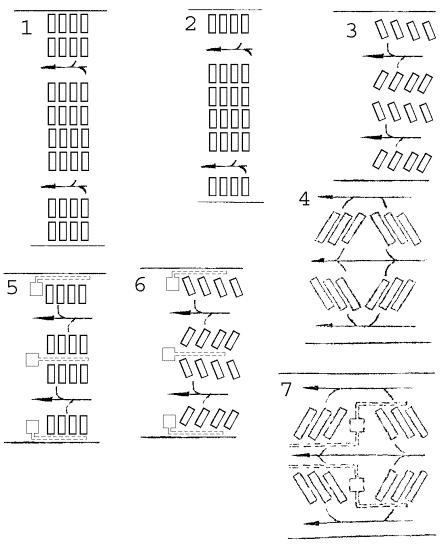 Рис. 1Площадки САЗП и для ПАЗСдолжны располагаться, как правило, в подветренной зоне ветров преобладающегонаправления по отношению к административно-бытовому корпусу АТП, бытьблагоприятными для озеленения, при этом насаждения не должны ухудшать условийвидимости и проветривания.Схему движения автотранспортана площадках ТЗП и ПАЗС следует принимать односторонней, с раздельными друг отдруга подъездными дорогами.Размеры и размещение площадокдля ТЗП и ПАЗС должны обеспечивать независимый от заправочных островков проездавтомобилей на стоянку и при выезде на линию.На ТЗП возможна организациямаслораздаточного пункта в случае, оговоренном заданием на проектирование.5. Требования к размещению натерритории предприятия зданий и сооружений, а также к санитарно-защитной зонеследует принимать поВСН-01-89/МинавтотрансаРСФСР.СООРУЖЕНИЯ И ПОМЕЩЕНИЯДЛЯ ХРАНЕНИЯ АВТОМОБИЛЕЙ6. Хранение подвижногосостава в АТП может осуществляться на открытой площадке, под навесом или взакрытом помещении.Способы хранения подвижногосостава а автотранспортных предприятиях следует принимать, как правило, взависимости от типа автомобилей, климатических условий и видов транспортнойработы, приведенных в таблице 1.Хранение легковых автомобилейна СТОА следует предусматривать в зависимости от климатических условий:- закрытое для оченьхолодного климатического района (II);- под навесом для оченьжаркого сухого климатического района (Б12);6.1. Расстановку подвижногосостава в помещениях стоянки следует предусматривать в соответствии со схемами,указанными на рис. 2.Схемы 1-9 предназначены дляхранения одиночных автомобилей и автобусов, схемы 10 и 11-- для автопоездов и сочлененныхавтобусов.Количество автопоездов исочлененных автобусов в направлении движения при расстановке по схемам 10 и 11не должно превышать восьми.При расстановке автомобилейразличных категорий допускается размещение автомобилей меньшей длины по схемам3 и 6 в три ряда и по схемам 10 и 11 в десять рядов в направлении движения.Схемы 1, 2 и 4 предназначеныдля хранения автомобилей, которые постоянно должны быть готовы к выезду, илегковых автомобилей, принадлежащих гражданам.Способы хранения подвижного составаТаблица 1СХЕМЫРасстановкиподвижного состава в помещениях стоянки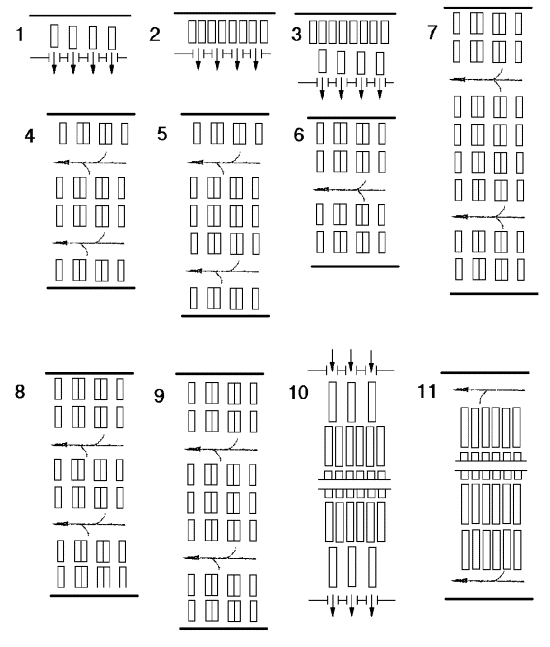 Рис. 2ПОМЕЩЕНИЯ И СООРУЖЕНИЯДЛЯ ПРОИЗВОДСТВА ТО И ТР ПОДВИЖНОГО СОСТАВА7. Производственно-складскиепомещения ТО и ТР предприятий по обслуживанию автомобилей I, II и IIIкатегорий следует размещать в одном здании. Допускается размещение в отдельномздании помещений комплекса ЕО, окрасочных, кузовных, шиномонтажных исопутствующих им работ ТР подвижного состава.8. Для выполнения отдельныхвидов или группы работ ТО и ТР подвижного состава, устанавливаемыхтехнологической частью проекта, с учетом их противопожарной опасности исанитарных требований следует предусматривать отдельное помещение длявыполнения следующих групп работ ТО и ТР подвижного состава:а) моечных, уборочных идругих работ комплекса ЕО, кроме заправки автомобилей топливом;б) постовых работ ТО-1, ТО-2,общего диагностирования, разборочно-сборочных и регулировочных работ ТР;в) постовых работуглубленного диагностирования;г) агрегатных,слесарно-механических, электротехнических и радиоремонтных работ, работ поремонту инструмента, ремонту и изготовлению технологического оборудования,приспособлений и производственного инвентаря;д) испытания двигателей;е) ремонта приборов системыпитания карбюраторных и дизельных двигателей;ж) ремонта аккумуляторныхбатарей;з) шиномонтажных ивулканизационных работ;и) таксометрических работ;к) кузнечно-рессорных,медницко-радиаторных, сварочных, жестяницких и арматурных работ;л) деревообрабатывающих иобойных работ;м) окрасочных работ.Примечания. 1. Работы по ремонту приборов системы питаниядопускается производить в одном помещении категории "Д" совместно свыполнением работ, указанных в подпункте "г".2. В предприятиях при количестве автомобилей I, II и III категориидо 200 включительно и количестве автомобилей IV категориидо 50 включительно, а также на СТОА с количеством постов ТО и ТР до 10-ивключительно работы, указанные в подпунктах б) и г) допускается производить в одном помещении.3. Шиномонтажные работы допускается производить в помещении постовТО и ТР подвижного состава.4. В предприятиях при количестве автомобилей I категориидо 200 включительно посты углубленного диагностирования допускается размещать впомещении постов ТО и ТР подвижного состава.5. Для АТП и промышленных филиалов при количестве автомобилей I категории500 и более, II и III категории 300 и более и IV категории 100 и более, дляБЦТО, ПТК, ЦСП выполнение работ, указанных в подпунктах б),г), к) и м) допускается предусматривать в отдельных помещенияхбез устройства противопожарных перегородок в пределах каждой группы.6. Помещения для выполнения окрасочных работ следуетпредусматривать в соответствии с требованиями "Правил и норм техникибезопасности, пожарной безопасности и производственной санитарии для окрасочныхцехов", утвержденных Минхимнефтемашем.7. На СТОА с количеством постов ТО и ТР до 10 включительно впомещении постов ТО и ТР допускается размещать посты для ремонта кузовов сприменением сварки при условии, что указанные посты должны быть огражденысплошными несгораемыми экранами высотой 2,5 м от пола и обеспеченыцентрализованным газоснабжением.8. Проемы между помещениями моечных работкомплекса ЕО и смежными с ними помещениями хранения, постов ТО и ТР подвижногосостава допускается заполнять водонепроницаемыми шторами.9. Для автомобилей,предназначенных для перевозки пищевых продуктов, следует предусматриватьотдельные посты для санитарной обработки кузовов, выполняемое после наружноймойки автомобилей, их кабин, шасси и трансмиссии.Для хранения химикатов иприготовления моющих растворов, предназначенных для санитарной обработкикузовов, следует предусматривать отдельное помещение.10. Для выполнения постовыхработ ТО и ТР автомобилей, перевозящих фекальные жидкости и мусор, ядовитыематериалы, инфицирующие материалы, горюче-смазочные материалы следуетпредусматривать для каждого типа подвижного состава отдельные помещения,отвечающие аналогичным требованиям, изложенным в ВСН-01-89 для помещенийхранения указанных групп автомобилей.11. Для выполнения моечных,уборочных и других работ комплекса ЕО при температуре наружного воздуха 0С и выше допускается предусматривать посты,расположенные на открытой площадке или под навесом.12. В районах со среднейтемпературой наружного воздуха самого холодного месяца года 0С и выше работы ТО-1, ТО-2, разборочно-сборочныеработы по замене агрегатов и узлов, регулировочные, шиномонтажные, сварочные,жестяницкие и деревообрабатывающие работы ТР допускается производить на постах,расположенных под навесом из негорючих материалов.13. В помещении дляразмещения сварочных, жестяницких участков, а также в помещениидеревообрабатывающего участка допускается размещать посты для выполнениясоответственно сварочно-жестяницких или столярных работ непосредственно наподвижном составе.Сварочные работынепосредственно на автомобиле следует производить при соблюдении Правилпожарной безопасности для предприятий автомобильного транспорта общегопользования и ГОСТ 12.3.003-86.Посты сварочных, жестяницкихи арматурных работ для автомобилей IV категории с количествомпостов не более 2-х допускается отделять от помещений постов ТО и ТРперегородкой из негорючих материалов высотой не менее 4-х метров дляобеспечения пропуска подъемно-транспортных средств.Ацетиленовые и кислородныебаллоны в количестве не более 10 шт. каждого наименования для организациисварочных постов следует размещать в соответствии с положениями ВСН-01-89/МинавтотрансаРСФСР.14. Подачу автомобилей напосты окраски и сушки следует предусматривать устройствами, исключающимизаводку двигателя и образование искрения.15. Для выполненияаккумуляторных работ следует предусматривать три помещения:- для ремонта аккумуляторныхбатарей;- для зарядки аккумуляторныхбатарей;- для хранения кислоты иприготовления электролита.На предприятиях, где непредусмотрен ремонт аккумуляторов, специальный шкаф для зарядки аккумуляторныхбатарей допускается размещать в помещениях категорий "Д" по пожарнойопасности.16. Для хранения запасныхчастей и материалов, указанных ниже в каждом подпункте, следует предусматриватьотдельное помещение, выгороженное противопожарными перегородками и перекрытиямив зависимости от степени огнестойкости здания:а) двигателей, агрегатов,узлов, деталей, непожароопасных материалов, металлов, инструмента, ценногоутиля (цветной металл и т.п.);б) автомобильных шин (камер ипокрышек);в) смазочных материалов;г) лакокрасочных материалов;д) твердых сгораемых материалов(бумага, картон, ветошь).Хранение на АТП баллонов сацетиленом, кислородом и азотом должно предусматриваться в отдельно стоящемодноэтажном здании не ниже II степени огнестойкости или под навесом изнесгораемых материалов в общем количестве не более 80 шт.Баллоны с ацетиленом икислородом должны храниться отдельно друг от друга в изолированных помещениях,выделенных. глухими ограждающими конструкциями с пределом огнестойкости неменее 0,75 часа. Для этих помещений следует предусматривать изолированныевыходы наружу. Противопожарные разрывы от зданий и навесов с указаннымибаллонами до других зданий и сооружений производственного назначения следуетпринимать не менее 20 м, до административно-бытового назначения - не менее 25м, до жилых и общественных зданий - не менее 100 м. Допускается пристраиватьнавесы с баллонами к противопожарной стене 1-го типа производственных зданийкатегории "В" не ниже II степени огнестойкости.Помещение для храненияавтомобильных шин площадью более 50 м2 должно располагаться унаружной стоны здания с оконным проемом.17. Хранение сменнойпотребности двигателей, агрегатов, узлов, деталей, материалов (за исключениемЛВЖ и ГЖ) и инструмента - допускается производить непосредственно в помещениипостов ТО и ТР подвижного состава в кладовой, выгороженной перегородками изнегорючих материалов без нормированного предела огнестойкости.18. Хранение автомобильныхшин допускается совместно с другими материалами исходя из условия совместностихранения при общей площади помещения до 50 м2 включительно.19. При необходимостизаправки автомобилей топливом после ремонта указанные операции следуетпроизводить на ТЗП, размещаемых на территории предприятия в соответствии стребованиями ВСН-01-89.УСТРОЙСТВА И СООРУЖЕНИЯДЛЯ ОСМОТРА АВТОМОБИЛЕЙ20. Для обеспечения доступа кагрегатам, узлам и деталям, расположенным снизу подвижного состава, в процессевыполнения работ ТО и ТР преимущественно должны использоваться напольные механизированныеустройства (гидравлические и электрические подъемники, передвижные стойки,опрокидыватели и т.п.). В отдельных случаях в соответствии с требованиятехнологического процесса допускается устройство осмотровых канав.21. Размеры осмотровых канавдолжны проектироваться с учетом следующих требований:длина рабочей зоны осмотровойканавы должна быть не менее габаритной длины подвижного состава;ширина осмотровой канавыдолжна устанавливаться, исходя из размеров колеи подвижного состава с учетом устройстванаружных или внутренних реборд;глубина осмотровой канавыдолжна обеспечивать свободный доступ к агрегатам, узлам и деталям,расположенным снизу подвижного состава и составляет:для легковых автомобилей иавтобусов особо малого класса  - 1,3-1,5мдля грузовых автомобилей иавтобусов                                                 - 1,1-1,2 мдля внедорожныхавтомобилей-самосвалов                                         -0,5-0,7 м.На въездной части осмотровойканавы следует предусматривать рассекатель высотой 0,15-0,20 м.22. Проездные осмотровыеканавы, располагаемые параллельно друг другу, должны, как правило, объединятьсятоннелями (подземными переходами), а тупиковые канаве - открытыми траншеями.Высота от пола до низапокрытия тоннеля должна составлять не менее 2 м, ширина тоннеля - не менее 1 м.Ширина траншеи принимаетсяравной 1,2 м без размещения в оборудования и 2,0-2,2 м при размещении в нейоборудования.Для входа в осмотровые канавыследует предусматривать лестницы шириной не менее 0,7 м в количестве:для тупиковых осмотровыхканав, объединенных траншеями - не менее одной на три канавы; дляиндивидуальных проездных осмотровых канав, объединенных тоннелями - не менееодной на четыре канавы;для проездных осмотровыхканав поточных линий - не менее двух на каждые поточные линии, расположенные спротивоположных сторон (расстояние до ближайшего выхода должно быть не более 25м;для тупиковых осмотровыхканав, не объединенных траншеями - по одной на каждую канаву.Входы в осмотровые канавы недолжны располагаться под автомобилями и на путях движения (за исключениемпостов для специальной обработки подвижного состава в соответствии СНиП2.01.57-85) и маневрирования подвижного состава и иметь ограждение периламивысотой 0,9 м.23. На тупиковых осмотровыхканавах следует предусматривать устройство упоров для колес автомобилей.Осмотровые канавы должныиметь ниши для размещения электрических светильников и розетки для включенияпереносных ламп напряжением 12 В.Для обеспечения подъемаподвижного состава на осмотровых канавах следует предусматривать передвижныеили стационарные канавные подъемники.Осмотровые канавы должны бытьоборудованы приточно-вытяжной вентиляцией в соответствии с требованиямиВСН-01-83 Минавтотранса РСФСР.ЗДАНИЯ И СООРУЖЕНИЯ ДЛЯЭКСПЛУАТАЦИИ ГАЗОБАЛЛОННЫХ АВТОМОБИЛЕЙПроектирование стоянок дляхранения, помещений и сооружений постов ТО и ТР автомобилей, работающих на СНГи СПГ должно осуществляться с учетом ограничительных требований, указанных вдействующем перечне категорий помещений и сооружений автотранспортных иавторемонтных предприятий по взрывопожарной и пожарной опасности и классоввзрывоопасных и пожароопасных зон по правилам устройства электроустановок, атакже в ВСН-01-89Минавтотранса РСФСР.25. При проектировании КППследует предусматривать организацию проверки герметичности газовой системыпитания.Автомобили с нарушениемгерметичности газового баллона и запорной аппаратуры должны поступать наспециальный пост для осуществления слива сжиженного газа или сжатого газа ваккумулирующие баллоны.Общее количество 50-литровыхбаллонов для аккумулирования сжатого природного газа при выпуске его избаллонов автомобиля не должно превышать 40 шт.Навесы для поста выпуска газаи баллонов для аккумулировании газа должны быть отделены друг от друга глухойнесгораемой перегородкой.Площадка для выпуска газа саккумулирующими баллонами должна располагаться от производственных зданий исооружений АТП на расстоянии не менее 20 м, от жилых и общественных зданий - неменее 100 м, до административно-бытового назначения не менее 25 м, от зданий исооружений других предприятий - не менее 50 м.При соответствующемтехнико-экономическом обосновании и соблюдении мер по взрывопожароопасности, впорядке исключения, допускается выпуск сжатого газа в атмосферу на открытойспециально оборудованной площадке.После опорожнения баллоныдолжны быть продуты негорючим (инертным) газом непосредственно на автомобиле.26. Движение газобаллонныхавтомобилей в помещениях стоянки и постов ТО и ТР, кроме помещений малярныхучастков, допускается осуществлять своим ходом при работе двигателя на бензинеи дизельном топливе и при условии закрытых магистральных вентилей ввыработанном газе из системы питания.При работе на газедопускается проведение диагностирования мощности параметров и регулировкадвигателей на малых оборотах холостого хода, а также движение автомобилей наоткрытых стоянках.27. Переосвидетельствованиебаллонов, а также испытание (опрессовка) газовой системы питания после сборкидолжны осуществляться централизованно на специальных пунктах (станциях).28. Участки ремонта приборовгазовой системы питания, снятых с автомобилей, допускается размещать впомещениях участков приборов системы питания карбюраторных и дизельныхдвигателей.29. Площадки открытогохранения газобаллонных автомобилей допускается оборудовать средствами подогреваи разогрева для облегчения запуска двигателей в холодное время года при условииисключения нагрева газовых баллонов, установленных на автомобилях.ТРЕБОВАНИЯ БЕЗОПАСНОСТИ,САНИТАРНО-ГИГИЕНИЧЕСКОЙ И ПРОИЗВОДСТВЕННОЙ ЭСТЕТИКИ30. Технологический процессТО и ТР автомобилей должен соответствовать общим требованиям безопасности трудасогласно ГОСТ12.3.002-75Х, а также требованиям безопасности к различнымгруппам производственных процессов:"Ремонт и техническоеобслуживание автомобилей"                -ГОСТ 12.3.017-79;"Работы окрасочные"                                                                     -ГОСТ12.3.005-75Х;"Работыэлектросварочные"                                                          -ГОСТ 12.3.003-85Х;"Термическая обработкаметаллов"                                             -ГОСТ 12.3.004-75Х;"Деревообработка"                                                                         -ГОСТ 12.3.007-75Х,"Оборудованиепроизводственное"                                              -ГОСТ 12.2.003-74Х,и др. ГОСТов из системыстандартов безопасности труда охраны природы, а также нормативно-методическихдокументов по охране атмосферного воздуха, утвержденных Госкомгидрометом.Мероприятия, обеспечивающиебезопасные условия труда, специфичные для производства ТО и ремонтаавтомобилей, необходимо учитывать в соответствии с "Правилами по охранетруда на автомобильном транспорте", утвержденными отраслевым ЦК профсоюзарабочих автомобильного транспорта и шоссейных дорог, 1979г.При проектировании участковпо ремонту аккумуляторов следует учитывать "Санитарные правила организациипроцессов пайки мелких деталей сплавами, содержащими свинец", № 952-72.При проектировании участков,в которых применяются ультразвуковые установки, необходимо учитывать"Санитарные нормы и правила при работе на промышленных ультразвуковыхустановках", № 1733-77.31. Для мойки деталей иагрегатов двигателей следует применять пожаробезопасные моечные составы.32. Централизованную раздачусвежих и сбор отработанных моторных и трансмиссионных масел следуетпредусматривать в АТП при количестве автомобилей более 50 и на СТОА с числомпостов 10 и более.33. Отдельные компрессорыустановленной мощностью до 14 кВт в сборе с воздухосборниками допускаетсяустанавливать в помещениях для постов мойки автомобилей и в помещениях дляпостов ТО и ТР в АТП до 50 автомобилей и СТОА с числом постов до 5включительно.34. При хранении контейнеровна открытых площадках, площадь, занимаемая группой контейнеров, не должнапревышать 300 м2. Между группами контейнеров, занимающих площадьболее 300 м2, следует предусматривать противопожарные разрывы неменее 6 м, в которых установка контейнеров не допускается.Противопожарные разрывы дооткрытых площадок и навесов для подвижного состава, зданий и сооружений АТП идругих предприятий и организаций следует принимать в соответствии с ВСН-01-89(Минавтотранса РСФСР).35. Отнесение основныхпрофессий, работающих на предприятиях по обслуживанию автомобилей, к группампроизводственных процессов следует принимать по "Перечню профессий,работающих на предприятиях по обслуживанию автомобилей и авторемонтныхпредприятиях с отнесением их к группам производственных процессов",утвержденных Мннавтотрансом РСФСР, по согласованию с Минздравом СССР иотраслевым профсоюзом.36. Нормы температуры,относительной влажности и скорости движения воздуха в рабочей зонепроизводственных помещений, предельно допустимые концентрации вредных веществ ввоздухе рабочей зоны следует принимать по ГОСТ 12.1.005-83 "Общиесанитарно-гигиенические требования к воздуху рабочей зоны". При проектированииотопления и вентиляции следует руководствоваться СНиП 2.04.05-86.37. Характеристику помещенийпредприятий по обслуживанию автомобилей по категориям работы и влаговыделениямследует принимать потабл. 2, по разрядузрительных работ - по табл. 3.Таблица 2Характеристика помещений предприятий покатегориям работ и влаговыделениямПримечание: Для автомобилей, принадлежащих гражданам, допускаетсяхранение автомобилей в неотапливаемых помещениях.Таблица 3Разряды зрительных работ приискусственном и естественном освещении для помещений предприятии пообслуживанию автомобилей38. Типы полов и внутреннююотделку помещений предприятий по обслуживанию автомобилей следует принимать по табл. 4.39. Цветовое решениеинтерьеров и окраску оборудования следует производить в соответствии с СН181-70.Опознавательную окраскутрубопроводов надлежит выполнять в соответствии с требованиями ГОСТ14202-69.Сигнально-предупреждающуюокраску элементов строительных конструкций, опасных элементов оборудования ивнутризаводского транспорта следует выполнять по ГОСТ 12.4.026-76.Отличительные цвета дляобозначения шин электроустановок следует принимать по Правилам устройстваэлектроустановок (ПУЭ).Таблица 4Характеристика полов ивнутренней отделки помещенийПримечание: Уклон полов к трапам или приемным колодцам следуетпринимать не менее 1%, кроме участков мойки и уборки автомобилей, где уклондолжен составлять не менее 2%.ПРИЛОЖЕНИЕ 5ОХРАНАОКРУЖАЮЩЕЙ СРЕДЫ
ОТ ПРОИЗВОДСТВЕННОГО ШУМА:1. При разработке мероприятийпо шумоглушению до допустимых уровней следует учитывать "Санитарные нормыдопустимых уровней шума на рабочих местах", утвержденные Минздравом СССР,№ 3885 и ГОСТ12.1.003-83*В3.ОТ ЗАГРЯЗНЕНИЙ СТОЧНЫМИВОДАМИ:2. Разработку мероприятий поохране водоемов следует производить на основе следующих нормативно-методическихдокументов:- СНиП 2.04.03-85; ВСН-01-89Минавтотранс РСФСР;- "Правил охраныповерхностных вод от загрязнения сточными водами", утвержденных МинздравомСССР, Минвозхозом СССР, Минрыбхозом СССР от 16 мая 1974 г.;- "Правил приемапроизводственных сточных вод в системы канализации населенных пунктов",утвержденных Минжилкомхозом СССР 2 марта 1984 г.2.1. Для наружной мойкиавтомобилей, автобусов и автофургонов следует предусматривать, как правило,малосточную систему водоснабжения с использованием оборотной воды.2.2. Для мойки внутреннейповерхности автофургонов, перевозящих пищевые продукты, следует проектироватьлокальные системы оборотного водоснабжения с использованием при ополаскиваниипосле моющих растворов и дезинфекции воды питьевого качества.2.3. Ориентировочныеконцентрации загрязнений в сточных водах от мойки автомобилей приведены в табл. 1 и уточняются в технологической частипроекта.2.4. Не допускаетсяпредусматривать оборотную систему водоснабжения для мойки автомобилей,предназначенных для перевозки фекальных жидкостей, ядовитых или инфицируемыхвеществ.2.5. Количество воды,необходимое для восполнения потерь в системе оборотного водоснабжения, должноприниматься равным 15% от количества воды, подаваемой для мойки автомобилей.Таблица 1Характеристика загрязненийпроизводственных сточных вод от мойки автомобилейПримечания. 1. Указанные в таблице концентрации взвешенных веществприведены для условий эксплуатации автомобилей на дорогах с твёрдымипокрытиями. При эксплуатации автомобилей на дорогах с гравийным или щебеночнымпокрытием концентрации взвешенных веществ принимаются с коэффициентом 1,2, приэксплуатации автомобилей на грунтовых дорогах - с коэффициентом 1,3.2. Меньшиезначения принимаются при механизированной мойке, большие значения - пришланговой ручной мойке.3. Длягрузовых автомобилей, перевозящих нефтепродукты, концентрацию загрязнений понефтепродуктам следует принимать 660 мг/л.4. Концентрация взвешенных веществ в зимний период (при посыпкеулиц от гололеда) принимается с коэффициентом 2,5.2.6. Локальные системы оборотноговодоснабжения следует предусматривать также для следующих производств:окраски автомобилей;мойки деталей;охлаждения технологическогооборудования.2.7. Ориентировочный состав загрязненийв производственных сточных водах (кроме мойки автомобилей) приведен в табл. 2.2.8. Допускаетсяиспользование очищенных дождевых вод для подпитки оборотных систем.Степень очистки сточных воддолжна удовлетворять:- в системах оборотноговодоснабжения требованиям, предъявляемым к качеству воды для производственныхнужд, приведенным в табл. 2.- при сбросе сточных вод вканализацию - требованиям "Правил приема производственных сточных вод всистемы канализации населенных пунктов, утвержденных Минжилкомхозом РСФСР;- при сбросе сточных вод вводоемы требованиям "Правил охраны поверхностных вод от загрязнениясточными водами", утвержденными Минздравом СССР, Минводхозом СССР,Минрыбхозом СССР.2.9. Требования к качествусвежей технической  или оборотной воды,используемой на производственные нужды, приведены в табл. 3.Таблица 2Характеристика производственных сточных водТаблица 3Характеристика качества воды дляпроизводственных нуждПримечание: В числителе указаны фосфаты, в знаменателе - азотаммонийных солей.ОТ ВРЕДНЫХ ВЫБРОСОВ ВАТМОСФЕРУ3. Положения данного раздела приложения 5 распространяются только на разработкупроектов строительства новых, расширения и реконструкции предприятийавтомобильного транспорта.Для эксплуатируемыхпредприятий инвентаризация выбросов загрязняющих веществ приводится на основе использованиясогласованных с Госкомприродой СССР (РСФСР) методик, учитывающих реальныережимы работы парка подвижного состава и его техническое состояние.Разработку мероприятий поохране атмосферного воздуха следует предусматривать на основе следующих нормативно-методическихдокументов:СНиП 1.02.01-85; пособиек СНиП 1.02.01-85 "Охрана окружающей среды", а также другихдокументов, утвержденных Госкомприродой и Госкомгидрометом СССР и РСФСР.3.1. Для контроля выбросовзагрязняющих веществ с отработанными газами от автомобилей, а также обеспечениямероприятий по их снижению до нормативного уровня в АТП следуетпредусматривать:- пункты контроля ирегулировки автомобилей по токсичности, оснащенные средствами отвода газа отавтомобилей средствами отбора проб газов и газоанализаторами;- оснащение газоаналитическойаппаратурой и дымометрами постов ТО-2 и диагностики;- средства подогревадвигателей автомобилей в холодный период года на открытых стоянках всоответствии с приложением 5 табл. 1;- средства механизированногоперемещения автомобилей на поточных линиях ЕО, ТО-1, а также постах ТО-2 и ТР вБЦТО и ПТК.3.2. Количество загрязняющихвеществ, выделяемых в атмосферу при движении автомобилей по территориипредприятия, а также на открытых и в закрытых стоянках, зонах ТО и ТР следуетопределять по формулам (1) и (2):                                           (1)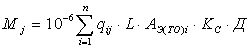 где: Mj - масса выброса j-гозагрязняющего вещества, т;n -количество типов автомобилей (бензиновые, дизельные и т.д.) устанавливается технологическойчастью проекта в соответствии с таблицей 4;qij - удельный выброс j-го загрязняющего веществаодним автомобилем i-го типа с учетом возраста и технического состояния парка нарассматриваемый год, г/км (табл. 4);L -условный пробег одного автомобиля за цикл на территории предприятия с учетомвремени запуска двигателя, движения по территории предприятия, работы в зонахстоянки ТО и ТР табл. 5);АЭ(ТО)i - эксплуатационное количество автомобилей на стоянках с учетомкоэффициента выпуска (количество автомобилей, поступающих в зону ТО и ТР)устанавливается технологической частью проекта;КС - коэффициент,учитывающей влияние режима движения (скорости) автомобиля (табл. 6);Д - количество рабочих дней вгоду.-для расчета максимальныхсекундных выбросов                                        (2)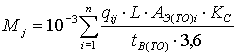 где: Mj - масса выброса j-го загрязняющеговещества, г/с;n, qij, L, AЭ(ТО)i, КС - аналогичнызначениям, приведенным в формуле (1);tВ(ТО) - время выпуска или возвратаавтомобилей (поступающих на ТО и ТР) в часах устанавливается технологическойчастью проекта.Формула (2) может быть использована при проведениирасчетов систем общеобменной вентиляции, а также при разработке нормпредельно-допустимых выбросов проектируемых предприятий.Количество аэрозолей свинца,выделяющихся при работе карбюраторных двигателей на этилированном бензинеследует вычислять по формуле:МСВ=8,33КР10-7                                                         (3)где:  МСВ -масса аэрозолей свинца, выделяемых автомобилями, г/с;К - содержаниететраэтилсвинца в бензине, г/кг;Р - количество расходуемогобензина, кг/с.Значения К, Р -устанавливаются технологической частью проекта.3.3. В многоэтажныхгаражах-стоянках с выездом автомобилей через нижерасположенные этажи количествозагрязняющих веществ, выделяющихся в каждом этаже, определяется по формуле (2) с учетом транзитного пробега автомобилейс вышерасположенных этажей в соответствии с технологической частью проекта.3.4. Для сниженияконцентрации в рабочей зоне загрязняющих веществ, выделяемых в помещении отстационарных источников при проектировании следует предусматривать местныеотсосы загрязненного воздуха, очистки его от примесей и при техническойнеобходимости, оснащение индивидуальными устройствами для приема и отвода пыли имелкой стружки (при обработке чугуна, пластмассы и др.), а также вредных дляздоровья аэрозолей краски (при окраске автомобилей).В проектах составы иколичество загрязняющих веществ от стационарных источников, выделяемых впомещениях, следует принимать, по "Руководящим указаниям определенияколичества отсасываемого воздуха и загрязняющих веществ, выбрасываемых ватмосферу от стационарных источников предприятий автомобильноготранспорта", разработанные Гипроавтотрансом и ГПИ Сантехпроект М., 1990 г.и отраслевым методикам по определению выбросов вредных веществ в атмосферу,утвержденных Госкомприродой СССР.Таблица 4Удельные выбросы загрязняющихвеществ от автомобилей с учетом возраста парка и его технического состояния(прогнозные данные на период до 2000г.), г/кмПримечания. 1. Значения удельных выбросов приведены дляснаряженного автомобиля (без нагрузки) при среднетехнической скорости 30км/час.2. Приоснащении автомобилей нейтрализаторами заводского изготовления удельные выбросыСО и СН могут быть снижены на 80%, NOX - на 50%.Таблица 5Условный пробег одногоавтомобиля за цикл (въезд и выезд)Таблица 6Коэффициенты влияния режима движения (скорости)автомобиля и способа хранения на стоянкеУсловный пробег одного автомобиляза цикл(въезд и выезд), указанный в табл. 5,является ориентировочным и подлежит уточнению в каждом конкретном случае взависимости от площади и конфигурации помещения, количества рабочих постов и машиноместхранения, схемы расстановки подвижного состава.4. При разработкетехнико-экономических обоснований и проектов строительства автотранспортныхпредприятий следует руководствоваться "Временном инструкцией о порядкепроведения оценки воздействия на окружающую среду народно-хозяйственныхобъектов и комплексов", утвержденной Госкомприродой СССР, 1990 г.СОДЕРЖАНИЕДиректор институтаЮ.М. ГазаевГлавный инженерВ.Н. КрюковРуководитель темыА.А. МасловТип автомобиляВид топливаУдельный пробеговый выброс SO2, г/кмУдельный пробеговый выброс SO2, г/кмТип автомобиляВид топливахолодный периодтеплый период, закрытая стоянкаЛегковые автомобиляБ0,0900,070Автобусы**:0,070- особо малого классаБ0,0900,070- малого классаБ0,1400,110- среднего классаБ0,2600,210- большого классаБ0,3300,260- большого классаД0,8500,680- особо большого классаД0,9700,780Грузовые автомобили**:- особо малой грузоподъемностиБ0,1000,080- малой грузоподъемностиБ0,1300,109- средней грузоподъемностиБ0,2200,180- большой грузоподъемностиБ0,2800,240- большой грузоподъемностиД0,8500,680- особо большой грузоподъемностиД0,9700,780Зам. начальника Мосгосэкспертизы"__" _______1999 г._________________Ю.М. ПироговЗам. председателя Москомприроды"__" _______1999 г._________________С.А. ВасильевЗам. главного санитарного врача г. Москвы."__" _______1999 г._________________О.И. АксеноваГлавный инженерГипроавтотранса"__" _______1999 г._________________А.Л. ТемкинРоссийский Государственный автотранспортный концерн (Росавтотранс)Общесоюзные нормы технологического проектирования предприятий автомобильного транспортаОНТП 01-91Российский Государственный автотранспортный концерн (Росавтотранс)Общесоюзные нормы технологического проектирования предприятий автомобильного транспортаРосавтотрансРоссийский Государственный автотранспортный концерн (Росавтотранс)Общесоюзные нормы технологического проектирования предприятий автомобильного транспортавзамен ОНТП 01-86Внесены ГипроавтотрансомУтверждены Протоколом концерна Росавтотранс от "07 " 08.91 № 3Срок введения в действие01.01.92Тип предприятияКраткая характеристикаМощность (размерный ряд), единицМощность (размерный ряд), единицМощность (размерный ряд), единицМощность (размерный ряд), единицТип предприятияКраткая характеристикалегковых автомобилейавтобусовгрузовых автомобилейсмешанного парка1234561. Автотранспортное предприятие комплексноеВыполнение транспортной работы, межсменного хранения, работ ЕО, ТО-1, ТО-2 и всех видов ТР--25251. Автотранспортное предприятие комплексноеВыполнение транспортной работы, межсменного хранения, работ ЕО, ТО-1, ТО-2 и всех видов ТР--50501. Автотранспортное предприятие комплексноеВыполнение транспортной работы, межсменного хранения, работ ЕО, ТО-1, ТО-2 и всех видов ТР-1001001001. Автотранспортное предприятие комплексноеВыполнение транспортной работы, межсменного хранения, работ ЕО, ТО-1, ТО-2 и всех видов ТР2002002002001. Автотранспортное предприятие комплексноеВыполнение транспортной работы, межсменного хранения, работ ЕО, ТО-1, ТО-2 и всех видов ТР3003003003001. Автотранспортное предприятие комплексноеВыполнение транспортной работы, межсменного хранения, работ ЕО, ТО-1, ТО-2 и всех видов ТР400400400-1. Автотранспортное предприятие комплексноеВыполнение транспортной работы, межсменного хранения, работ ЕО, ТО-1, ТО-2 и всех видов ТР500-500-1. Автотранспортное предприятие комплексноеВыполнение транспортной работы, межсменного хранения, работ ЕО, ТО-1, ТО-2 и всех видов ТР00---1. Автотранспортное предприятие комплексноеВыполнение транспортной работы, межсменного хранения, работ ЕО, ТО-1, ТО-2 и всех видов ТР800---1. Автотранспортное предприятие комплексноеВыполнение транспортной работы, межсменного хранения, работ ЕО, ТО-1, ТО-2 и всех видов ТР1000---2. Эксплуатационный филиал автотранспортного, предприятияТип I и IIВыполнено транспортной работы, межсменного хранения, работ ЕО, ТО-1 (для II типа), ТР в объеме 16% (для I типа) и 20% (для II типа), (контрольные, крепежные, регулировочные, шиномонтажныеработы)-2525252. Эксплуатационный филиал автотранспортного, предприятияТип I и IIВыполнено транспортной работы, межсменного хранения, работ ЕО, ТО-1 (для II типа), ТР в объеме 16% (для I типа) и 20% (для II типа), (контрольные, крепежные, регулировочные, шиномонтажныеработы)-5050502. Эксплуатационный филиал автотранспортного, предприятияТип I и IIВыполнено транспортной работы, межсменного хранения, работ ЕО, ТО-1 (для II типа), ТР в объеме 16% (для I типа) и 20% (для II типа), (контрольные, крепежные, регулировочные, шиномонтажныеработы)1001001001002. Эксплуатационный филиал автотранспортного, предприятияТип I и IIВыполнено транспортной работы, межсменного хранения, работ ЕО, ТО-1 (для II типа), ТР в объеме 16% (для I типа) и 20% (для II типа), (контрольные, крепежные, регулировочные, шиномонтажныеработы)2002002002002. Эксплуатационный филиал автотранспортного, предприятияТип I и IIВыполнено транспортной работы, межсменного хранения, работ ЕО, ТО-1 (для II типа), ТР в объеме 16% (для I типа) и 20% (для II типа), (контрольные, крепежные, регулировочные, шиномонтажныеработы)3003003003003. Производственный филиал автотранспортного предприятия Тип I и II3. Производственный филиал автотранспортного предприятияВыполнение работ ТО-1 (для I типа), ТО-2, ТР в объеме 84% (для I типа) и 80% (для II типа)-400400-3. Производственный филиал автотранспортного предприятияВыполнение работ ТО-1 (для I типа), ТО-2, ТР в объеме 84% (для I типа) и 80% (для II типа)600600600-3. Производственный филиал автотранспортного предприятияВыполнение работ ТО-1 (для I типа), ТО-2, ТР в объеме 84% (для I типа) и 80% (для II типа)800800800-3. Производственный филиал автотранспортного предприятияВыполнение работ ТО-1 (для I типа), ТО-2, ТР в объеме 84% (для I типа) и 80% (для II типа)100010001000-3. Производственный филиал автотранспортного предприятияВыполнение работ ТО-1 (для I типа), ТО-2, ТР в объеме 84% (для I типа) и 80% (для II типа)120012001200-3. Производственный филиал автотранспортного предприятияВыполнение работ ТО-1 (для I типа), ТО-2, ТР в объеме 84% (для I типа) и 80% (для II типа)150015001500-3. Производственный филиал автотранспортного предприятияВыполнение работ ТО-1 (для I типа), ТО-2, ТР в объеме 84% (для I типа) и 80% (для II типа)200020002000-4. Производственно-технический комбинат для грузовых автомобилей, базы централизованного технического обслуживания автомобилейТип 14. Производственно-технический комбинат для грузовых автомобилей, базы централизованного технического обслуживания автомобилейВыполнение ТО-2, ТР; кроме кузовных работ--600-4. Производственно-технический комбинат для грузовых автомобилей, базы централизованного технического обслуживания автомобилейВыполнение ТО-2, ТР; кроме кузовных работ--800-4. Производственно-технический комбинат для грузовых автомобилей, базы централизованного технического обслуживания автомобилейВыполнение ТО-2, ТР; кроме кузовных работ--1000-4. Производственно-технический комбинат для грузовых автомобилей, базы централизованного технического обслуживания автомобилейВыполнение ТО-2, ТР; кроме кузовных работ20004. Производственно-технический комбинат для грузовых автомобилей, базы централизованного технического обслуживания автомобилейВыполнение ТО-2, ТР; кроме кузовных работ--3000-4. Производственно-технический комбинат для грузовых автомобилей, базы централизованного технического обслуживания автомобилейТип 24. Производственно-технический комбинат для грузовых автомобилей, базы централизованного технического обслуживания автомобилейВыполнение ТО-2, ТР в полном объеме, разборка автомобилей после списания-800800-4. Производственно-технический комбинат для грузовых автомобилей, базы централизованного технического обслуживания автомобилейВыполнение ТО-2, ТР в полном объеме, разборка автомобилей после списания-10001000-4. Производственно-технический комбинат для грузовых автомобилей, базы централизованного технического обслуживания автомобилейВыполнение ТО-2, ТР в полном объеме, разборка автомобилей после списания-20002000-4. Производственно-технический комбинат для грузовых автомобилей, базы централизованного технического обслуживания автомобилейВыполнение ТО-2, ТР в полном объеме, разборка автомобилей после списания--3000-5. Централизованные специализированные производстваВыполнение ТР двигателей и агрегатов2000200020005. Централизованные специализированные производстваВыполнение ТР двигателей и агрегатов300030003000-5. Централизованные специализированные производстваВыполнение ТР двигателей и агрегатов400040004000-5. Централизованные специализированные производстваВыполнение ТР двигателей и агрегатов500050005000-5. Централизованные специализированные производстваВыполнение ТР двигателей и агрегатов600080008000-5. Централизованные специализированные производстваВыполнение обслуживания и ремонта технологического оборудования---30005. Централизованные специализированные производстваВыполнение обслуживания и ремонта технологического оборудования---50005. Централизованные специализированные производстваВыполнение обслуживания и ремонта технологического оборудования---80005. Централизованные специализированные производстваВыполнение обслуживания и ремонта технологического оборудования---80005. Централизованные специализированные производстваВыполнение обслуживания и ремонта технологического оборудования---100005. Централизованные специализированные производстваВыполнение обслуживания и ремонта технологического оборудования---150005. Централизованные специализированные производстваВыполнение обслуживания и ремонта технологического оборудования---200005. Централизованные специализированные производстваВыполнение ремонта кабин и кузовов, окраска и антикоррозийная обработка150010001000-5. Централизованные специализированные производстваВыполнение ремонта кабин и кузовов, окраска и антикоррозийная обработка300020001500-5. Централизованные специализированные производстваВыполнение ремонта кабин и кузовов, окраска и антикоррозийная обработка-50002000-5. Централизованные специализированные производстваВыполнение ремонта кабин и кузовов, окраска и антикоррозийная обработка--3000-5. Централизованные специализированные производстваВыполнение ремонта кабин и кузовов, окраска и антикоррозийная обработка--5000-5. Централизованные специализированные производстваВыполнение ремонта местных повреждений автомобильных шин500500500-5. Централизованные специализированные производстваВыполнение ремонта местных повреждений автомобильных шин100010001000-5. Централизованные специализированные производстваВыполнение ремонта местных повреждений автомобильных шин--1500-Тип здания, сооруженияКраткая характеристикаМощность (размерный ряд) единицМощность (размерный ряд) единицМощность (размерный ряд) единицМощность (размерный ряд) единицТип здания, сооруженияКраткая характеристикалегковых автомобилейавтобусовгрузовых автомобилейсмешанного парка1234561. Здание для выполнения работ комплекса ЕОЗаполнение уборочных, моечных, заправочных, и контрольных работ, устранение мелких неисправностей-100100001. Здание для выполнения работ комплекса ЕОЗаполнение уборочных, моечных, заправочных, и контрольных работ, устранение мелких неисправностей2002002002001. Здание для выполнения работ комплекса ЕОЗаполнение уборочных, моечных, заправочных, и контрольных работ, устранение мелких неисправностей3003003003001. Здание для выполнения работ комплекса ЕОЗаполнение уборочных, моечных, заправочных, и контрольных работ, устранение мелких неисправностей400400400-1. Здание для выполнения работ комплекса ЕОЗаполнение уборочных, моечных, заправочных, и контрольных работ, устранение мелких неисправностей500-500-1. Здание для выполнения работ комплекса ЕОЗаполнение уборочных, моечных, заправочных, и контрольных работ, устранение мелких неисправностей600---1. Здание для выполнения работ комплекса ЕОВыполнение уборочных и моечных работ-1001001001. Здание для выполнения работ комплекса ЕОВыполнение уборочных и моечных работ2002002002001. Здание для выполнения работ комплекса ЕОВыполнение уборочных и моечных работ3003003003001. Здание для выполнения работ комплекса ЕОВыполнение уборочных и моечных работ400400400-1. Здание для выполнения работ комплекса ЕОВыполнение уборочных и моечных работ500-500-1. Здание для выполнения работ комплекса ЕОВыполнение уборочных и моечных работ600---1. Здание для выполнения работ комплекса ЕОВыполнение заправочных и контрольных работ, устранение мелких неисправностей-1001001001. Здание для выполнения работ комплекса ЕОВыполнение заправочных и контрольных работ, устранение мелких неисправностей2002002002001. Здание для выполнения работ комплекса ЕОВыполнение заправочных и контрольных работ, устранение мелких неисправностей3003003003001. Здание для выполнения работ комплекса ЕОВыполнение заправочных и контрольных работ, устранение мелких неисправностей400400400-1. Здание для выполнения работ комплекса ЕОВыполнение заправочных и контрольных работ, устранение мелких неисправностей500-500-1. Здание для выполнения работ комплекса ЕОВыполнение заправочных и контрольных работ, устранение мелких неисправностей600---2. Здание для поточного обслуживанияВыполнение общего диагностирования, ТО-1, сопутствующих работ ТР в объеме 20%-100100-2. Здание для поточного обслуживанияВыполнение общего диагностирования, ТО-1, сопутствующих работ ТР в объеме 20%-200200-2. Здание для поточного обслуживанияВыполнение общего диагностирования, ТО-1, сопутствующих работ ТР в объеме 20%-400400-3. Здание постового обслуживанияВыполнение углубленного диагностирования, ТО-2, работ ТР по замене агрегатов и узлов, сопутствующих работ ТР в объеме 80%-100100-3. Здание постового обслуживанияВыполнение углубленного диагностирования, ТО-2, работ ТР по замене агрегатов и узлов, сопутствующих работ ТР в объеме 80%-200200-3. Здание постового обслуживанияВыполнение углубленного диагностирования, ТО-2, работ ТР по замене агрегатов и узлов, сопутствующих работ ТР в объеме 80%-400400-4 Топливозаправочный пунктЗаправка автомобилей бензином и дизельным топливом-1001001004 Топливозаправочный пунктЗаправка автомобилей бензином и дизельным топливом1501501501504 Топливозаправочный пунктЗаправка автомобилей бензином и дизельным топливом2502502502504 Топливозаправочный пунктЗаправка автомобилей бензином и дизельным топливом4504504504504 Топливозаправочный пунктЗаправка автомобилей бензином и дизельным топливом7007007007005. Пост слива сжиженного нефтяного газаВыполнение при необходимости слива сжиженного нефтяного газа из баллонов автомобилей-5050505. Пост слива сжиженного нефтяного газаВыполнение при необходимости слива сжиженного нефтяного газа из баллонов автомобилей1501501501505. Пост слива сжиженного нефтяного газаВыполнение при необходимости слива сжиженного нефтяного газа из баллонов автомобилей3003003003005. Пост слива сжиженного нефтяного газаВыполнение при необходимости слива сжиженного нефтяного газа из баллонов автомобилей6005. Пост слива сжиженного нефтяного газаВыполнение при необходимости слива сжиженного нефтяного газа из баллонов автомобилей10006. Пост аккумулирования сжатого природного газаВыполнение при необходимости выпуска сжатого природного газа из баллонов автомобилей-5050506. Пост аккумулирования сжатого природного газаВыполнение при необходимости выпуска сжатого природного газа из баллонов автомобилей-1501501506. Пост аккумулирования сжатого природного газаВыполнение при необходимости выпуска сжатого природного газа из баллонов автомобилей-3003003007. Здание для закрытого хранения подвижного состава (гараж-стоянка)Организация межсменного хранения автомобилей и автобусов в закрытом помещенииЛюбая, в зависимости от количества мест храненияЛюбая, в зависимости от количества мест храненияЛюбая, в зависимости от количества мест храненияЛюбая, в зависимости от количества мест хранения8. Открытые площадки для хранения подвижного составаОрганизация межсменного хранения автомобилей на открытой площадкеЛюбая, в зависимости от количества мест храненияЛюбая, в зависимости от количества мест храненияЛюбая, в зависимости от количества мест храненияЛюбая, в зависимости от количества мест храненияТип предприятияКраткая характеристикаМощность (размерный ряд) автомобилей в год123Пункт периодического освидетельствования баллонов и испытания топливных систем автомобилей с двигателями, работающими на СПГ и СНГВыполнение работ по периодическому освидетельствованию баллонов и испытанию систем питания газобаллонных автомобилей1500Пункт периодического освидетельствования баллонов и испытания топливных систем автомобилей с двигателями, работающими на СПГ и СНГВыполнение работ по периодическому освидетельствованию баллонов и испытанию систем питания газобаллонных автомобилей3000Тип подвижного составаРекомендуемый режим работы подвижного составаРекомендуемый режим работы подвижного составаТип подвижного составачисло дней работы в годувремя работы в сутки, ч.123Автомобили легковые, грузовые, автопоезда, автобусы служебные, ведомственные30510,5Автомобили грузовые, автопоезда общего пользования30512,0Автобусы маршрутные, легковые автомобили-такси65120Автопоезда междугородные35715,0Автомобили-самосвалы карьерные35721,0Количество подвижного составаПродолжительность пикового возвращения (выпуска) в течение суток, ч.Продолжительность пикового возвращения (выпуска) в течение суток, ч.Продолжительность пикового возвращения (выпуска) в течение суток, ч.Продолжительность пикового возвращения (выпуска) в течение суток, ч.Количество подвижного составалегковых автомобилей-таксиавтобусов маршрутныхгрузовых общего пользованияВедомственный 
транспорт12345до 5021,51,51,0св. 50 до 10032,52,51,5" 100 " 2003,52,82,72,0" 200 " 3004,03,03,02,2" 300 " 4004,23,53,32,5" 400 " 6004,5-3,73,0" 600 " 8004,6---" 800 " 10004,8---св. 10005,0---Наименование видов работ по техническому обслуживанию и текущему ремонту подвижного составаРекомендуемый режим производстваРекомендуемый режим производстваРекомендуемый режим производстваРекомендуемый режим производстваРекомендуемый режим производстваРекомендуемый режим производстваНаименование видов работ по техническому обслуживанию и текущему ремонту подвижного составаДля АТП, эксплуатационных промышленных филиаловДля АТП, эксплуатационных промышленных филиаловДля АТП, эксплуатационных промышленных филиаловдля БЦТО, ПКТ, ЦСП, ППБдля БЦТО, ПКТ, ЦСП, ППБдля БЦТО, ПКТ, ЦСП, ППБНаименование видов работ по техническому обслуживанию и текущему ремонту подвижного составаДля АТП, эксплуатационных промышленных филиаловДля АТП, эксплуатационных промышленных филиаловДля АТП, эксплуатационных промышленных филиаловчисло дней работы в годучисло смен работы в суткиПериод 
выполнения (сметы)Наименование видов работ по техническому обслуживанию и текущему ремонту подвижного составачисло дней работы в годучисло смен работы в суткипериод выполнения (смены)число дней работы в годучисло смен работы в суткиПериод 
выполнения (сметы)1234567Работы ежедневного обслуживания (ЕО)3052II, III3052I, IIРаботы ежедневного обслуживания (ЕО)3573I, II, IIIРаботы ежедневного обслуживания (ЕО)3653I, II, IIIДиагностирование общее и углубленное (Д-I и Д-II)2551I3052I-IIIДиагностирование общее и углубленное (Д-I и Д-II)3052I, IIПервое техническое обслуживание2551II---Первое техническое обслуживание3052II, IIIВторое техническое обслуживание2551I3052I-IIIВторое техническое обслуживание3052I, IIРегулировочные и разборочно-сборочные работы текущего ремонта2552I, II3052I, IIРегулировочные и разборочно-сборочные работы текущего ремонта3053I, II, IIIРегулировочные и разборочно-сборочные работы текущего ремонта3573I, II, IIIОкрасочные работы2551I3052I, IIОкрасочные работы3052I, II2552I, IIАгрегатные и слесарно-механические, электротехнические работы, ремонт приборов системы питания, шиномонтажные, вулканизационные, кузнечно-рессорные, медницкие, сварочные, жестяницкие, арматурные, деревообрабатывающие, обойные, радиоремонтные работы2551I3052I, IIАгрегатные и слесарно-механические, электротехнические работы, ремонт приборов системы питания, шиномонтажные, вулканизационные, кузнечно-рессорные, медницкие, сварочные, жестяницкие, арматурные, деревообрабатывающие, обойные, радиоремонтные работы3052I, II2552I, IIТаксометровые работы3052I, IIТаксометровые работы3572I, IIАккумуляторные работы3052I, II3052I, IIАккумуляторные работы3572I, II2552IIПереосвидетельствование баллонов---2552I, IIТип подвижного составаХарактеристика подвижного составаМодель-представитель123Автомобили легковыерабочий объем двигателя, лособые малого классадо 1,2 вкл.ЗАЗ-1102малого классасв. 1,2 до 1,8ВА3-2107среднего классасв. 1,8 до 3,5ГАЗ-3102 "Волга"(ГАЗ-2411такси)Автобусыдлина, мособые малого классадо 5,0 вкл.РАФ-2203-01малого классасв. 6,0 до 7,5ПАЗ-3205среднего классасв. 8,0 до 10,0ЛЗ-42021большого классасв 10,5 до 12,0ЛиАЗ-5256Икарус-260особо большого классасв. 12,0Икарус-280Автомобили грузовые общего назначенияПолезная нагрузка, тособо малой грузоподъемностиот 0,5 до 1,0УАЗ-3303-01малой грузоподъемностисв. 1,0 до 3,0ГАЗ-52-04средней грузоподъемностисв. 3,0 до 5,0ГАЗ-3307большой грузоподъемностисв. 5,0 до 6,0св. 6,0 до 8,0ЗИЛ-431410КамАЗ-5320особо большой грузоподъемностисв. 8,0 до 10,0св. 10,0 до.16,0КамАЗ-53212КрАЗ-250-10автомобили-самосвалы карьерные30,042,0БелАЗ-7522БелАЗ-7548Прицепы и полуприцепыПолезная нагрузка, тПрицепы одноосные малой и средней грузоподъемностидо 5,0СМ-В325Прицепы двухосные средней и большой грузоподъемностидо 8,0ГКБ-8350Прицепы одноосные большой грузоподъемностидо 12,0КАЗ-9368Полуприцепы двухосные особо большой грузоподъемности14,0Мод. 9370Полуприцепы многоосные особо большой грузоподъемностисв. 20,0МАЗ-9398Прицепы и полуприцепы тяжеловозысв. 22,0ЧМЗАШТип подвижного составаНормативы периодичности технического обслуживания не менее, кмНормативы периодичности технического обслуживания не менее, кмНормативы периодичности технического обслуживания не менее, кмТип подвижного составаЕОТО-1ТО-21234Автомобили легковыеОдин раз в рабочие сутки независимо от числа рабочих смен500020000АвтобусыОдин раз в рабочие сутки независимо от числа рабочих смен500020000Автомобили грузовые, автобусы на базе грузовых автомобилей или с использованием их основных агрегатовОдин раз в рабочие сутки независимо от числа рабочих смен400015000Автомобили-самосвалы карьерныеОдин раз в рабочие сутки независимо от числа рабочих смен200010000Прицепы и полуприцепыОдин раз в рабочие сутки независимо от числа рабочих смен40006000Прицепы и полуприцепы тяжеловозыОдин раз в рабочие сутки независимо от числа рабочих смен300012000Тип подвижного составаРесурс (пробег до КРХ), не менее, тыс. км12Автомобили легковыеособо малого класса125малого класса150среднего класса400Автобусыособо малого класса350Хмалого класса400 Хсреднего класса500 Хбольшого класса.500 Хособо большого класса400 ХАвтомобили грузовые общего назначенияособо малой грузоподъемности150малой грузоподъемности175средней грузоподъемности300большой грузоподъемностисв. 5,0 до 6,0 т450св. 6,0 до 8,0 т300особо большой грузоподъемностисв. 8,0 до 10,0 т300св. 10,0 до 16,0 т300Автомобили самосвалы карьерные200Прицепы и полуприцепыПрицепы одноосные малой и средней грузоподъемности120Прицепы двухосные средней и большой грузоподъемности250Полуприцепы одноосные и двухосные большой грузоподъемности300Полуприцепы многоосные особо большой грузоподъемности320Прицепы и полуприцепы-тяжеловозы250Тип подвижного составаПродолжительность простоя, не болееПродолжительность простоя, не болееТип подвижного составав ТО и ТР, дней на 1000 км пробегав КР, дней123Автомобили легковыеособо малого класса0,1-малого класса0,18-среднего класса0,22-Автобусыособо малого класса0,215малого класса0,2518среднего класса0,318большого класса0,3520особо большого класса0,4525Автомобили грузовые общего назначенияособо малой грузоподъемности0,25-малой грузоподъемности0,30-средней грузоподъемности0.35-большой грузоподъемностисв. 5,0 до 6,0 т0,38-св. 6,0 до 8,0 т0,43-особо большой грузоподъемностисв. 8,0 до 10,0 т0,48-св. 10,0 до 16,0 т0,53-Автомобили-самосвалы карьерные30,0 т0,65-42,0 т0,75-Тип подвижного составаНормативы трудоемкостиНормативы трудоемкостиНормативы трудоемкостиНормативы трудоемкостиТип подвижного составаРазовая, чел.ч.Разовая, чел.ч.Удельная, чел.ч. на 1000 пробегаУдельная, чел.ч. на 1000 пробегаТип подвижного составаЕОсТО-1ТО-2ТР12345Автомобили легковыеособо малого класса0,151,97,51,5малого класса0,22,610,51,8среднего класса0 253,413,52,1Автобусыособо малого класса0,254,518,02,8малого класса0,36,024,03,0среднего класса0,47,530,03,3Большого класса0,59,036,04,2особо большого класса0,818,072,06,2Автомобили грузовые общего назначенияособо малой грузоподъемности0,21,87,21,55малой грузоподъемности0,33,012,02,0средней грузоподъемности0,33,614,43,0большой грузоподъемностисв. 5,0 до 6,0 т0,33,614,43,4св. 6,0 до 8,0 т0,355,721,65,0особо большой грузоподъемностисв. 8,0 до 10,0 т0,47,524,05,5св. 10,0 до 16,0 т0,57,831,26,1Автомобили-самосвалы карьерные30,0 т0,820,580,016,042,0 т1,022,590,024,0Автомобили газобаллонныеГазовая система питания автомобилей, работающих на сжиженном нефтяном газе0,080,31,00,45Газовая система питания автомобилей, работающих на сжатом природном газе0,10,92,40,85Прицепы-полуприцепыПрицепы одноосные малой и средней грузоподъемности0,050,903,60,35Прицепы двухосные средней и большой грузоподъемности0,12,18,41,15Прицепы одноосные большой грузоподъемности0,152,18,41,15Прицепы двухосные особо большой грузоподъемности0,152,28,81,25Прицепы многоосные особо большой грузоподъемности0,153,012,01,7Прицепы и полуприцепы - тяжеловозы0,24,417,62,4Категория условий эксплуатацииКоэффициенты корректирования, К1Коэффициенты корректирования, К1Коэффициенты корректирования, К1Категория условий эксплуатациипериодичности ТОудельной трудоемкости ТРресурса1234I1,01,01,0II0,91,10,9III0,81,20,8IV0,71,40,7V0,61,50,6Модификация подвижного состава и организация его работыКоэффициент корректирования, К2Коэффициент корректирования, К2Коэффициент корректирования, К2Модификация подвижного состава и организация его работытрудоемкостипродолжительности ресурса простоя в ТО и ТРпродолжительности ресурса простоя в ТО и ТРМодификация подвижного состава и организация его работыЕО, ТО-1, ТО-2 и ТРпродолжительности ресурса простоя в ТО и ТРпродолжительности ресурса простоя в ТО и ТР1234Автомобили и автобусы повышенной проходимости1,251,11,0Автомобили-фургоны (пикапы)1,21,11,0Автомобили-рефрижераторы1,31,21,0Автомобили-цистерны1,21,11,0Автомобили-топливозаправщики1,41,21,0Автомобили-самосвалы1,151,10,85Седельные тягачи1,11,00,95Автомобили специальные1,41,20,9Автомобили санитарные1,11,01,0Автомобили, работающие с прицепами1,151,10,9Прицепы и полуприцепы специальные (рефрижераторы, цистерны и др.)1,6-1,0Климатический район по ГОСТ 16350-80Коэффициент корректирования, К3Коэффициент корректирования, К3Коэффициент корректирования, К3Климатический район по ГОСТ 16350-80периодичность ТОтрудоемкости ТРресурса1234Умеренный1,01,01,0Умеренно-теплый, умеренно-теплый влажный, теплый влажный1,00,91,1Жаркий сухой, очень жаркий сухой0,91,10,9Умеренно холодный0,91,10,9Холодный0,91,20,8Очень холодный0,81,30,7Количество единиц технологически совместимого подвижного составаКоэффициенты корректирования трудоемкости ТО и ТРКоличество единиц технологически совместимого подвижного составаКоэффициенты корректирования трудоемкости ТО и ТР1212до 25 включительно1,55св. 200 до 3001,0св. 25 до 501,35" 300 " 4000,9" 50 до 1001,19" 400 " 5000,89" 100 до 1501,1" 500 " 6000,86" 150 " 2001,05" 600 " 7000,84" 700 " 8000,81" 1600 " 20000,68" 800 " 10000,77" 2000 " 30000,65" 1000 " 13000,73" 3000 " 50000,63" 1300 " 16000,70св. 50000,60Виды работ ТО и ТРПроцентное соотношение по видам работПроцентное соотношение по видам работПроцентное соотношение по видам работПроцентное соотношение по видам работПроцентное соотношение по видам работПроцентное соотношение по видам работПроцентное соотношение по видам работПроцентное соотношение по видам работВиды работ ТО и ТРавтомобили легковыеавтобусыавтобусыавтомобили грузовые общего назначенияавтомобили грузовые общего назначенияавтомобили-самосвалы карьерныеавтомобили-самосвалы карьерныеприцепы и полуприцепы123344556ЕОсМоечные15101099101030Уборочные (включая сушку-обтирку)2520201414202010Заправочные12111114141212-Контрольно-диагностические13121216161115Ремонтные (устранение мелких неисправностей)3547474747464645Итого:100100100100100100100100ЕОтУборочные6055554040404040Моечные (включая сушку-обтирку)4045456060606060Итого:100100100100100100100100ТО-1Диагностирование общее (Д-1)15881010884Крепежные, регулировочные, смазочные, др.8592929090929296Всего:100100100100100100100100ТО-2Диагностирование углубленное (Д-2)12771010552Крепёжные, регулировочные, смазочные, др.8893939090959598Всего:100100100100100100100100ТРПостовые работыДиагностирование общее (Д-1)11111112Диагностирование углубленное (Д-2)11111111Регулировочные и разборочно-сборочные работы3327273535343430Сварочные работы455--88-Для подвижного состава с металлическими кузовами---44--15с металлодеревянными кузовами---33--11с деревянными кузовами---22--6Жестяницкие работы222--33-Для подвижного состава с металлическими кузовами---33--10с металлодеревянными кузовами---22--7с деревянными кузовами---11--4Окрасочные работы88866337Деревообрабатывающие работы--------для подвижного состава с металлодеревянными кузовами---22--7с деревянными кузовами---44--15Итого:4944445050505065Участковые работыАгрегатные работы16/15171718181717-Слесарно-механические работы108810108813Электротехнические работы6/57755553Аккумуляторные работы2222222-Ремонт приборов системы питания334444-Шиномонтажные работы12211221Вулканизационные работы (ремонт камер)11111222Кузнечно-рессорные работы233333310Медницкие работы22222222Сварочные работы22112222Жестяницкие работы.22111111Арматурные работы23111111Обойные работы231111--Таксометровые работы-/2-------Итого:5156505050503535Всего:100100100100100100100100Виды работСредняя периодичность замены, тыс. кмСредняя трудоемкость замены, чел.ч123Работы по замене основных агрегатовДвигатель 857,2Коробка передач с делителем1305,8Сцепление1406,3Задний мост2002,3Средний мост2002,3Передний мост1303,5Рулевой механизм2001,0Коробка отбора мощности и насос опрокидывающего механизма701,1Работы по замене узлов и деталейДвигатель н система выпуска газаМасляный насос803,0Привод масляного насоса800,6Глушитель901,1Система питанияТопливный насос низкого давления1100,3Топливный насос высокого давления1301,0Форсунка900,3Система охлажденияЖидкостный насос400,6Радиатор1500,9Сцепление н коробка передачТрос и кран управления делителей передач600,65Делитель передач1606,1Механизм переключения делителя передач1100,4Подшипник выключения сцепления1306,0Пневмогидравлический усилитель привода управления сцеплением400,7Главный цилиндр управления сцеплением400,2Карданные валыКарданный вал заднего моста800,5Карданный вал среднего моста800,5Средний и задний мостРедуктор заднего моста2101,9Шариковые подшипники ведущего вала редуктора среднего моста801,1Межосевой дифференциал1601,1Главная передача заднего моста2003,6Передний мост и подвескаПередняя подвеска700,85Палец крепления передней рессоры700,1Задняя рессора1300,8Втулки балансирной подвески901,6Реактивные штанги1100,3Ступицы и тормозные барабаныПередняя ступица с тормозным барабаном700,5Задняя ступица с тормозным барабаном1101,7Подшипники задней ступицы1101,9Тормозная системаКомпрессор1200,6Передние тормозные колодки800,5Задние тормозные колодки801,4Двухсекционный кран1200,2Тормозная камера типа 20/20500,3Тормозная камера типа 24900,3Рулевое управлениеКарданный вал рулевого механизма2000,6Насос гидроусилителя1200,3Тяги рулевой сопки900,3Пружины предохранительного крана рулевого механизма901,3ЭлектрооборудованиеГенератор800,3Стартер700,4ПрочееГидроцилиндр опрокидывающего механизма900,8Включатель гидромуфты500,2Штатная численность производственных рабочих, челНорматив численности вспомогательных рабочих, в % к численности производственных рабочие12до 50 вкл.30св. 50 до 6029св. 60 до 7028св. 70 до 8027св. 80 до 10026св. 100 до 12025св. 120 до 15024св. 150 до 180.23св. 180 до 22022св.220 до 26021св. 260 и более20Виды вспомогательных работСоотношение численности вспомогательных рабочих по видам работ, %% для предприятийСоотношение численности вспомогательных рабочих по видам работ, %% для предприятийСоотношение численности вспомогательных рабочих по видам работ, %% для предприятийВиды вспомогательных работАТП, эксплуатационные филиалыпроизводственные филиалы, БЦТО, ПТКЦСП, ППБ1234Ремонт и обслуживание технологического оборудования, оснастки и инструмента202535ремонт и обслуживание инженерного оборудования, сетей и коммуникаций152015Транспортные работы1088Прием, хранение и выдача материальных ценностей151212Перегон подвижного состава1510-Уборка производственных помещений1077Уборка территории1088Обслуживание компрессорного оборудования51015Наименование функций управления автотранспортного предприятияТип подвижного составаЧисленность персонала при мощности автотранспортного предприятия, чел.Численность персонала при мощности автотранспортного предприятия, чел.Численность персонала при мощности автотранспортного предприятия, чел.Численность персонала при мощности автотранспортного предприятия, чел.Численность персонала при мощности автотранспортного предприятия, чел.Численность персонала при мощности автотранспортного предприятия, чел.Численность персонала при мощности автотранспортного предприятия, чел.Численность персонала при мощности автотранспортного предприятия, чел.Численность персонала при мощности автотранспортного предприятия, чел.Численность персонала при мощности автотранспортного предприятия, чел.Численность персонала при мощности автотранспортного предприятия, чел.Численность персонала при мощности автотранспортного предприятия, чел.Численность персонала при мощности автотранспортного предприятия, чел.Численность персонала при мощности автотранспортного предприятия, чел.Наименование функций управления автотранспортного предприятияТип подвижного составадо 100 вкл.101-200201-400401-600601-800801-10001001-14001401- 18001801-22001801-22002201-30003001-40003001-4000более -400012345678910111112131314Общее руководстволегковые автомобили12223334445556Общее руководствоавтобусы22334445556777Общее руководствогрузовые автомобили22233344555666Общее руководствосмешанный парк22334445556777Технико-экономическое планирование, маркетинглегковые автомобили11223334445556Технико-экономическое планирование, маркетингавтобусы12233445556778Технико-экономическое планирование, маркетинггрузовые автомобили11223334446667Технико-экономическое планирование, маркетингсмешанный парк12233445556778Материально-техническое снабжениелегковые автомобили-1111223445667Материально-техническое снабжениеавтобусы-11222245568810Материально-техническое снабжениегрузовые автомобили-1112223445778Материально-техническое снабжениесмешанный парк-112222455681010Организация труда и заработной платылегковые автомобили11222333444555Организация труда и заработной платыавтобусы22233345556788Организация труда и заработной платыавтомобили грузовые12223344445566Организация труда и заработной платысмешанный парк22233345556788Бухгалтерский учет и финансовая деятельностьлегковые автомобили345678911121214161818Бухгалтерский учет и финансовая деятельностьавтобусы4557891012131316182020Бухгалтерский учет и финансовая деятельностьгрузовые автомобили344677910111114161717Бухгалтерский учет и финансовая деятельностьсмешанный парк4567891012131316182020Комплектование о подготовка кадровлегковые автомобили11112233445677Комплектование о подготовка кадровавтобусы11223345557899Комплектование о подготовка кадровгрузовые автомобили11222334446788Комплектование о подготовка кадровсмешанный парк11223345557899Общее делопроизводство и хозяйственное обслуживаниелегковые автомобили11111112222222Общее делопроизводство и хозяйственное обслуживаниеавтобусы11112222223333Общее делопроизводство и хозяйственное обслуживаниегрузовые автомобили11111122222333Общее делопроизводство и хозяйственное обслуживаниесмешанный парк11112222223333Младший обслуживающий персоналлегковые автомобили11123345556788Младший обслуживающий персоналавтобусы11224445567899Младший обслуживающий персоналгрузовые автомобили11233345556788Младший обслуживающий персоналсмешанный парк11224445567899Пожарная и сторожевая охраналегковые автомобили44444555555577Пожарная и сторожевая охранаавтобусы44444555555577Пожарная и сторожевая охранагрузовые автомобили44444555555577Пожарная и сторожевая охранасмешанный парк44444555555577Коэффициент выпуска автомобилей на линиюЧисленность персонала эксплуатационной службы в % от списочного количества автомобилей в предприятииЧисленность персонала эксплуатационной службы в % от списочного количества автомобилей в предприятииЧисленность персонала эксплуатационной службы в % от списочного количества автомобилей в предприятииЧисленность персонала эксплуатационной службы в % от списочного количества автомобилей в предприятииЧисленность персонала эксплуатационной службы в % от списочного количества автомобилей в предприятииЧисленность персонала эксплуатационной службы в % от списочного количества автомобилей в предприятииКоэффициент выпуска автомобилей на линиюдо 100св. 100 до 600св. 600 до 1000св. 1000 до 1500св. 1500 до 2000св. 20001234567до 0,804,63,53,13,02,82,6св. 0,804,93,63,23,13,92,7Численность производственных рабочих. чел.Численность персонала производственно-технической службы в % от списочного количества автомобилей в предприятииЧисленность персонала производственно-технической службы в % от списочного количества автомобилей в предприятииЧисленность персонала производственно-технической службы в % от списочного количества автомобилей в предприятииЧисленность персонала производственно-технической службы в % от списочного количества автомобилей в предприятииЧисленность персонала производственно-технической службы в % от списочного количества автомобилей в предприятииЧисленность персонала производственно-технической службы в % от списочного количества автомобилей в предприятииЧисленность производственных рабочих. чел.до 100св. 100 до 600св. 600 до 1000св. 1000 до 1500св. 1500 до 2000св. 20001234567до 204-----св. 20 до 5052,5----св. 50 до 100-2,62,2---св. 100 до 150-2,82,3---св. 150 до 200-3,02,4---св. 200 до 250-3,32,62,3--св. 250 до 300-3,52,82,42,1-св. 300 до 400-3,73,02,52,2-св. 400 до 500--3,22,62,32,0св. 500--3,32,72,42,1Наименование функций управления эксплуатационной службыСредняя численность персонала, %12Отдел эксплуатации17-21Диспетчерская39-43Гаражная служба34-38Отдел безопасности движения3-5Наименование функций управления производственно-эксплуатационной службыСредняя численность персонала, %12Технический отдел26-30Отдел технического контроля18-22Отдел главного механика10-12Отдел управления производством17-19Производственная служба21-25инженер по безопасности движения- один на 150 водителей; при численности водителей более 500 на каждые последующие 250 устанавливается дополнительно один человекконтролер пассажирского транспорта для автобусов, работающих без кондуктора- один на 15 автобусовто же, для автобусов, работающих с кондуктором- один на 25 автобусовто же, для легковых автомобилей-такси- один на 70 автомобилейкассир по приему и оформлению выручки для АТП автобусов- один на 100 руб. среднесуточной выручкито же, в АТП легковых автомобилей-такси- один на 150 автомобиле-сменревизор автотранспорта- один на 150 автомобилеймеханик контрольно-пропускного пункта- один на каждый пост КПП в сменуВиды работОбъем работ, %Объем работ, %Объем работ, %Объем работ, %Объем работ, %Виды работэксплуатационный филиалпроизводственный филиалБЦТО, ПТКЦСПППБ123456ЕО100----ТО-1, общее диагностирование010015-2520-40--ТС-2, углубленное диагностирование-30-5050-70--ТР:регулировочные и разборочно-сборочные работы10-2030-5040-50--Электротехнические работы, ремонт приборов систем питания10-2010-2010-2065-аккумуляторные работы15-2515-2510-2045-шиномонтажные работы30-5030-5015-25--жестяницкие и сварочные работы-50-7030-50--арматурные работы-70-9010-30--слесарно-механические работы и агрегатные-15-2530-5030-50-деревообрабатывающие, обойные, кузнечно-рессорные, медницкие, окрасочные работы-50-7030-50--Ремонт и изготовление нестандартизированного гаражного и инженерного оборудования-15-2515-2550-70-Периодическое освидетельствование баллонов и испытание топливных систем этих автомобилей с двигателями, работающими на СПГ и СНГ----100Назначение рабочих постов текущего ремонтаПроцентное соотношение количества рабочих постовПроцентное соотношение количества рабочих постовНазначение рабочих постов текущего ремонтаавтомобилейприцепов и полуприцепов1231. Замена двигателей11-13-Замена и регулировка узлов4-6-Замена агрегатов и узлов трансмиссии (коробок передач, карданных передач, передних и задних мостов и т. д.12-1618-20Замена и регулировка приборов освещения, электрооборудования и системы питания (для автомобилей)7-98-10Замена узлов и деталей ходовой части9-1117-21Замена и перестановка колес8-1015-17Замена и регулировка узлов и деталей тормозной системы10-1216-18Замена узлов и деталей рулевого управления, регулировка углов установки колес12-14-Замена деталей кабины и кузова7-910-12Прочие работы, выполняемые на универсальных постах9-118-10Итого:100100Тип рабочих постовКоэффициент резервирования постов, КР, при количестве технологически совместимого подвижного составаКоэффициент резервирования постов, КР, при количестве технологически совместимого подвижного составаКоэффициент резервирования постов, КР, при количестве технологически совместимого подвижного составаКоэффициент резервирования постов, КР, при количестве технологически совместимого подвижного составаКоэффициент резервирования постов, КР, при количестве технологически совместимого подвижного составаКоэффициент резервирования постов, КР, при количестве технологически совместимого подвижного составаКоэффициент резервирования постов, КР, при количестве технологически совместимого подвижного составаКоэффициент резервирования постов, КР, при количестве технологически совместимого подвижного составаКоэффициент резервирования постов, КР, при количестве технологически совместимого подвижного составаКоэффициент резервирования постов, КР, при количестве технологически совместимого подвижного составаКоэффициент резервирования постов, КР, при количестве технологически совместимого подвижного составаКоэффициент резервирования постов, КР, при количестве технологически совместимого подвижного составаТип рабочих постовдо 100до 100св. 100 до 300св. 100 до 300св. 300 до 500св. 300 до 500св. 500 до 1000св. 500 до 1000св. 1000 до 2000св. 1000 до 2000св. 2000св. 2000Тип рабочих постовпри количестве смен рабочего производствапри количестве смен рабочего производствапри количестве смен рабочего производствапри количестве смен рабочего производствапри количестве смен рабочего производствапри количестве смен рабочего производствапри количестве смен рабочего производствапри количестве смен рабочего производствапри количестве смен рабочего производствапри количестве смен рабочего производствапри количестве смен рабочего производствапри количестве смен рабочего производстваТип рабочих постов12312312312312312312345678910111213ЕО (ЕОс и ЕОт)1,81,41,51,251,351,181,21,11,151,031,11,05ТО-1, ТО-2 общего и углубленного диагностирования1,41,21,251,131,171,091,11,051,071,041,051,03ТР (регулировочные и разборочно-сборочные, окрасочные)1,81,41,51,251,351,181,21,11,151,081,11,05сварочно-жестяницкие, деревообрабатывающие1,41,21,251,131,171,091,11,051,071,041,051,03Типы рабочих постовЧисленность одновременно работающих на одном посту, чел.Численность одновременно работающих на одном посту, чел.Численность одновременно работающих на одном посту, чел.Численность одновременно работающих на одном посту, чел.Численность одновременно работающих на одном посту, чел.Численность одновременно работающих на одном посту, чел.Численность одновременно работающих на одном посту, чел.Численность одновременно работающих на одном посту, чел.Численность одновременно работающих на одном посту, чел.Численность одновременно работающих на одном посту, чел.Численность одновременно работающих на одном посту, чел.Типы рабочих постовТипы подвижного составаТипы подвижного составаТипы подвижного составаТипы подвижного составаТипы подвижного составаТипы подвижного составаТипы подвижного составаТипы подвижного составаТипы подвижного составаТипы подвижного составаТипы подвижного составаТипы рабочих постовЛегковые автомобилиАвтобусыАвтобусыАвтобусыАвтобусыАвтобусыГрузовые автомобилиГрузовые автомобилиГрузовые автомобилиГрузовые автомобилиПрицепы и полуприцепыТипы рабочих постовЛегковые автомобилиособо малого классамалого классасреднего классабольшого классаособо большого классаособо малой грузоподъемностималой и средней грузоподъемностибольшой грузоподъемностиособо большой грузоподъемностиПрицепы и полуприцепы123456789101112Посты ЕО:уборочных работ21222312221моечных работ111т1111111заправочных работ1111111111-контрольно-диагностических и ремонтных работ111,51,52211,51,521Посты ТР:регулировочные и разборочно-сборочные1111,51,51,5111,51,51сварочно-жестяницкие111,51,52211,51,51,51малярные1,51,5222,52,51,52221деревообрабатывающие------1111,51Тип рабочих постовКоэффициент использования рабочего времени постов, КИСП.при числе смен работы в суткиКоэффициент использования рабочего времени постов, КИСП.при числе смен работы в суткиКоэффициент использования рабочего времени постов, КИСП.при числе смен работы в суткиТип рабочих постоводнадветри1234Посты ежедневного обслуживания- уборочных работ0,980,970,96- моечных работ0,900,880,87Посты первого и второго технического обслуживания- на поточных линиях0,930,920,91- индивидуальные0,980,970,96Посты общей и углубленной диагностики0,900,880,87Посты текущего ремонта- регулировочные, разборочно-сборочные (не оснащенные специальным оборудованием), сварочно-жестяницкие, шиномонтажные, деревообрабатывающие0,980,970,96- разборочно-сборочные (оснащенные специальным оборудованием)0,930,920,91- окрасочные0,900,880,87Тип подвижного составаЧасовая пропускная способность поста, автомобилей/чЧасовая пропускная способность поста, автомобилей/чТип подвижного составас бензиновыми и дизельными двигателямигазобаллонные123Легковые автомобили.6030Автобусы3020Грузовые автомобили и автопоезда4025- для моечно-уборочного, диагностического, контрольно-испытательного- 0,5- для окрасочно-сушильного, кузнечно-прессового, сварочного, кузовного- 0,6- для металлообрабатывающего, деревообрабатывающего, разборочно-сборочного- 0,7Наименование запасных частей и материаловПродолжительность хранения, днейПродолжительность хранения, днейПродолжительность хранения, днейПродолжительность хранения, днейПродолжительность хранения, днейПродолжительность хранения, днейПродолжительность хранения, днейНаименование запасных частей и материаловАТПэксплуатационный и производственный филиалэксплуатационный и производственный филиалБЦТО, ЦСПБЦТО, ЦСПБЦТО, ЦСППТК12334445Топливо для автомобилей55555-Смазочные и лакокрасочные материалы, автомобильные шины15157777Кислород, азот и ацетилен в баллонах101010555Пиломатериалы, металл и прочие эксплуатационные материалы101010555Двигатели и агрегатыПостоянный неснижаемый запас по нормам, указанным в "Положении о техническом обслуживании и ремонте подвижного состава автомобильного транспорта"Постоянный неснижаемый запас по нормам, указанным в "Положении о техническом обслуживании и ремонте подвижного состава автомобильного транспорта"Постоянный неснижаемый запас по нормам, указанным в "Положении о техническом обслуживании и ремонте подвижного состава автомобильного транспорта"Постоянный неснижаемый запас по нормам, указанным в "Положении о техническом обслуживании и ремонте подвижного состава автомобильного транспорта"Постоянный неснижаемый запас по нормам, указанным в "Положении о техническом обслуживании и ремонте подвижного состава автомобильного транспорта"Постоянный неснижаемый запас по нормам, указанным в "Положении о техническом обслуживании и ремонте подвижного состава автомобильного транспорта"Детали и узлы201010101010Отработавшие смазочные материалы, подлежащие регенерации101010101010Металлолом, ценный утиль151010101010Подлежащие списанию автомобили агрегаты, узлы30151515--Автомобильные шины, подлежащие восстановлению и списанию10555Агрегаты, узлы и детали ремонтного фонда, подлежащие капитальному ремонту, восстановлению1055555Инструмент151010101010Наименование складских помещений, сооруженийПлощадь складских помещений, сооружений на 10 единиц подвижного состава, м2Площадь складских помещений, сооружений на 10 единиц подвижного состава, м2Площадь складских помещений, сооружений на 10 единиц подвижного состава, м2Площадь складских помещений, сооружений на 10 единиц подвижного состава, м2Наименование складских помещений, сооруженийдля легковых автомобилейдляавтобусовдля. грузовых автомобилейдля прицепов и полуприцепов12345Запасных частей, деталей, эксплуатационных материалов2,04,44,01,0Двигателей, агрегатов и узлов1,53,02,5-Смазочных материалов с насосной1,51,81,60,3Лакокрасочных материалов0,40,60,50,2Инструмента0,10,150,150,05Кислорода, азота и ацетилена в баллонах0,150,20,150,1Пиломатериалов--0,30,2Металла, металлолома, ценного утиля0,20,30,250,15Автомобильных шин новых,отремонтированных и подлежащих восстановлению1,62,62,41,2Подлежащих списанию автомобилей, агрегатов (на открытой площадке)4,07,06,02,0Промежуточного хранения запасных частей и материалов (участок комплектации подготовки производства)0,40,90,80,2Порожних дегазированных баллонов (для газобаллонных автомобилей)0,200,250,25-Среднесуточный пробег единицы подвижного состава, кмКоэффициент корректирования, КС1Среднесуточный пробег единицы подвижного состава, кмКоэффициент корректирования, КС112341000,82501,01500,853001,152000,93501,25Количество технологически совместимого подвижного состава, ед.Коэффициент корректирования,КС2Количество технологически совместимого подвижного состава, ед.Коэффициент корректирования,КС21212до 501,4св. 700 до 8000,83св. 50 до 1001,2св. 800 до 10000,80св.100 до 1501,15св.1000 до 13000,75св.150 до 2001,1св.1300 до 16000,73св. 200 до 3001,0св.1600 до 20000,70св. 300 до 4000,95св. 2000 до 30000,65св. 400 до 5000,90св. 3000 до 50000,60св. 500 до 6000,8св. 50000,55св. 600 до 7000,85Тип подвижного составаКоэффициент корректирования КС212Легковые автомобилиособо малого класса0,6малого класса0,7среднего класса1,0Автобусыособо малого класса0,4малого класса0,6среднего класса0,8большого класса1,0особо большого класса1,4Грузовые автомобилиособо малой грузоподъемности0,5малой грузоподъемности0,6средней грузоподъемности0,8большой грузоподъемности св. 5,0 до 6,0 т1,0св. 6,0 до 8,0 т1,2особо большой грузоподъемностисв. 8,0 до 10 т1,3св. 10,0 до 16,0 т1,5автомобили-самосвалы карьерные2,2Прицепы и полуприцепыприцепы одноосные малой и средней грузоподъемности0,9прицепы двухосные средней и большой грузоподъемности1,0прицепы двухосные особо большой грузоподъемности1,2полуприцепы одноосные и двухосные особо большой грузоподъемности1,1полуприцепы многоосные особо большой грузоподъемности1,3прицепы и полуприцепы-тяжеловозы1,5Высота складирования, мКоэффициент корректирования КС4123,01,63,61,354,21,154,81,05,40,96,00,86,60,737,20,67Категория условий эксплуатации подвижного составаКоэффициент корректирования КС512I1,0II1,05II1,1IV1,15V1,2Тип предприятияРасход воды, м3/суткиРасход воды, м3/суткиРасход воды, м3/суткиРасход воды, м3/суткиРасход воды, м3/суткиРасход воды, м3/суткиТип предприятияРасчетная единицаПотребляемой оборотнойсвежейсвежейсточнойсточнойТип предприятияРасчетная единицаПотребляемой оборотнойтехническойпитьевойбытовых потребителейпроизводственных потребителей1234567АТПлегковых автомобилейодин а/м0,260,050,170,110,003автобусов-"-0,300,090,370,220,025грузовых автомобилей-"-1,050,150,220,200,018карьерные автомобили-самосвалы-"-30,03,10,310,280,036Эксплуатационный филиалавтобусоводин а/м0,200,020,220,090,002грузовых автомобилей-"-1,010,110,120,100,002Производственный филиалавтобусов-"-0,100,070,150,130,023грузовых автомобилей-"-0,040,040,100,100,016ПТК, БЦТОгрузовых автомобилей с дизельными двигателямиодин обсл. авт.0,060,0560,120,120,016ЦСПРемонта двигателей и агрегатов10 обслуж. авт.0,400,040,100,080,015ремонта приборов системы питания-"-0,100,010,020,020,004ремонта технологического оборудования-"-0,200,020,050,040,007ППБ100 авт. в год0,1480,2690,1680,146Гаражи-стоянкилегковых автомобилейОдно автомобиле-место0,020,010,030,03Мощность АТП, эксплуатационных и производственных филиаловКоэффициент корректирования, КВ1Коэффициент корректирования, КВ1Коэффициент корректирования, КВ1Коэффициент корректирования, КВ1Коэффициент корректирования, КВ1Коэффициент корректирования, КВ1Мощность АТП, эксплуатационных и производственных филиаловПотребляемой воды.Потребляемой воды.Потребляемой воды.Потребляемой воды.СточнойСточнойМощность АТП, эксплуатационных и производственных филиаловоборотнойоборотнойсвежейсвежейбытовыхпроизводственныхМощность АТП, эксплуатационных и производственных филиаловот мойки автомобилейдругих системпитьевой водытехническойбытовыхпроизводственных1234567до 501,02,21,42,01,42,0св. 50 до 1001,01,81,351,81,351,6св. 100 до 2001.01,41,181,11,081,2св. 200 до 3001,01,01,01,01,01,0св. 300 до 4001,00,950,960,920,960,90св. 400 до 5001,00,850,920,870,920,83св. 500 до 6001,00,800,890,820,890,79св. 600 до 8001,00,750,860,770,860,74св. 800 до 10001,00,700,820,70,820,69св. 1000 до 12001,00,650,800,660,800,63св. 1200 до 15001,00,600,780,620,780,57св. 1500 до 20001,00,550,740,550,740,45Тип подвижного составаХарактеристика подвижного составаКоэффициент корректирования КВ2123Легковыеавтомобилиособо малого класса0,85Легковыеавтомобилималого класса0,9Легковыеавтомобилисреднего класса1,0Автобусыособо малого класса0,75Автобусымалого класса0,8Автобусысреднего класса0,9Автобусыбольшого класса1,0Автобусыособо большого класса1,2Грузовыеавтомобилиособо малой грузоподъемности0,8Грузовыеавтомобилималой грузоподъемности0,90Грузовыеавтомобилисредней грузоподъемности0,95Грузовыеавтомобилибольшой грузоподъемностиГрузовыеавтомобилисв. 5,0 до 6,0 т.1,0Грузовыеавтомобилисв. 6,0 до 8,0 т1.1Грузовыеавтомобилиособо большой грузоподъемностисв. 8,0 до 10,0 т1,15Грузовыеавтомобилисв. 10,0 до 16,0 т1,25Тип подвижного составаНаличие прицельного состава, %Коэффициент корректирования КВ3123Автомобили грузовые01,0Автомобили грузовые251,05Автомобили грузовые501,1Автомобили грузовые751,15Автомобили грузовые1001,2Системы водопотребления, водоотведенияПотребление воды, расход сточных вод в АТП, %Потребление воды, расход сточных вод в АТП, %Потребление воды, расход сточных вод в АТП, %Системы водопотребления, водоотведениялегковых автомобилейавтобусовгрузовых автомобилей1234Оборотного водоснабжения:мойка автомобилей90/82,860,096,7мойка деталей моющими растворами0,4/0,26,00,5приямки гидрофильтров окрасочных участков9,6/2,034,02,8охлаждение оборудования-/15--Итого:100/100100100Питьевой водыхозяйственно-питьевые нужды и души48,035,054,0нужды буфета7,216,27,0лечебно-оздоровительные комплексы18,012,02,5производственные нужды2,31,82,5полив территории24,53511,0Итого:100100100Технической воды (свежей)на производственные нужды (непрерывное)327232на производственные нужды (периодическое)24112пополнение систем оборотного водоснабжения при ополаскивании автомобилей361266пополнение систем оборотного водоснабжения непосредственно от сети водопровода85-Итого:100100100Бытовых сточных вод:от санитарных приборов и душевых сеток675066от буфета10208от ремонтно-оздоровительного комплекса223026Итого:100100100Производственных сточных воднезагрязненных383838загрязненных механическими примесями484848кислотосодержащих131313от мытья полов111Итого:100100100Наименование предприятий, зданийРасчетная единицаУстановленная мощность, кВтКоэффициент спроса1234АТПЛегковых автомобилейодин автомобиль4,00,45Автобусов-"-7,50,45Грузовых автомобилей-"-6,00,5Эксплуатационный филиалАвтобусов-"-4,00,45Грузовых автомобилей-"-3,20,5Производственный филиалАвтобусов-"-3,00,45Грузовых автомобилей-"-2,50,45ПТК, БЦТОГрузовых автомобилей с дизельными двигателями-"-2,00,5ЦСПРемонта двигателей и агрегатов10 обслуживаемых автомобилей2,10,5Ремонта приборов системы питания-"-0,30,5Ремонта технологического оборудования-"-0,70,6ППБ10 автомобилей в год2,50,86Гаражи-стоянкиЛегковых автомобилейОдно автомобиле-место0,50,7Открытая стоянка с электроподогревомЛегковых автомобилейОдин автомобиль0,50,9Автобусов-"-2,00,8Грузовых автомобилей-"-2,00,8Мощность АТП, эксплуатационных и промышленных филиаловКоэффициент корректирования, КЭ1Мощность АТП, всех типов эксплуатационных и производственных филиаловКоэффициент корректирования, КЭ11234до 501,4св. 600 до 7000,73св. 50 до 1001,2св. 700 до 10000,70св. 100 до 2001,1св. 1000 до 15000,65св. 200 до 3001,0св. 1500 до 20000,63св. 300 до 5000,85св. 20000,60св. 500 до 6000,75Наименование предприятияРасчетная единицаРасход тепла, тыс. Вт (тыс. ккал/ч)Расход тепла, тыс. Вт (тыс. ккал/ч)Расход тепла, тыс. Вт (тыс. ккал/ч)Расход тепла, тыс. Вт (тыс. ккал/ч)Наименование предприятияРасчетная единицана отоплениена отоплениена вентиляциюна горячее водоснабжение123345АТПЛегковых автомобилейодин автомобиль3,5(3)3,5(3)13,9(12)1,8(1,5)Автобусов с карбюраторными двигателями-"-4,7(4)4,7(4)37(32)2,3(2)Автобусов с дизельными двигателями-"-4,7(4)4,7(4)41,8(36)2,3(2)Грузовых автомобилей с карбюраторными двигателями-"-4,7(4)4,7(4)16,8(14,5)1,8(1,5)Грузовых автомобилей с дизельными двигателями-"-5,8(5)5,8(5)25,5(22)1,8(1,5)Эксплуатационный филиалАвтобусов с карбюраторными двигателями-"-3,5(3)3,5(3)13,5(11,5)1,8(1,5)Автобусов с дизельными двигателями-"-3,5(3)3,5(3)18,2(15,5)1,8(1,5)Грузовых автомобилей с карбюраторными двигателями-"-1,8(1,5)1,8(1,5)6,6(5,7)1,8(1,5)Грузовых автомобилей с дизельными двигателями-"-1,8(1,5)1,8(1,5)8,9(7,7)0,9(10,8)Производственный филиалАвтобусов с карбюраторными двигателямиодин автомобиль3,0(2,5)3,0(2,5)23(19,5)2,3(2)Автобусов с дизельными двигателями-"-3,0(2,5)3,0(2,5)18,0(15,3)2,3(2)Грузовых автомобилей с карбюраторными двигателями-"-2,5(2,1)2,5(2,1)12,0(10,8)1,8(1,5)Грузовых автомобилей с дизельными двигателями-"-2,8(2,4)2,8(2,4)16,0(13,6)1,8(1,5)ПТК, БЦТОГрузовых автомобилей с дизельными двигателями-"-2,5(2,1)2,5(2,1)12,0(10,8)1,8(1,5)ЦСПРемонта двигателей и агрегатов10 обслуживаемых автомобилей0,65(0,55)0,65(0,55)4,0(3,4)0,5(0,42)Ремонта приборов системы питания-"-0,01(0,009)0,01(0,009)0,08(0,07)0,01(0,009)Ремонта технологического оборудования-"-0,02(0,017)0,02(0,017)1,4(1,12)0,02(0,017)ППБ10 автомобилей в год0,85(0,74)0,85(0,74)5,3(4,6)0,47(0,40)Закрытая стоянкаДля легковых автомобилейодно автомобиле-место0,6(0,5)0,6(0,5)8,1(7,0)0,1(0,01)Автобусов с карбюраторными двигателямиодно автомобиле-место1,8(1,5)14,8(12,8)14,8(12,8)-Автобусов с дизельными двигателями-"-1,8(1,5)46,4(40)46,4(40)-Грузовых автомобилей с карбюраторными двигателями-"-1,8(1,5)14,8(12,8)14,8(12,8)-Грузовых автомобилей с дизельными двигателями-"-1,8(1,5)46,4(40)46,4(40)-ВоздухоподогревДля автомобилей с карбюраторными двигателями-"--8,1(7)8,1(7)-Для автомобилей с дизельными двигателями-"--16,2(14)16,2(14)-Газовый подогревДля автомобилей с карбюраторными двигателями-"-2,4(2,0)---Для автомобилей с дизельными двигателями-"-3,5(3,0)---Мощность АТП всех типов, эксплуатационных и промышленных филиаловКоэффициент корректирования КТ1Мощность АТП всех типов, эксплуатационных и промышленных филиаловКоэффициент корректирования КТ11234до 502,1св. 500 до 8000,65св. 50 до 1001,7св. 800 до 10000,60св. 100 до 2001,33св.1000до 12000,55св. 200 до 3001,0св.1200 до 15000,50св. 300 до 5000,8св.1500 до 20000,45св. 500 до 6000,7св. 20000,40Тип предприятий и зданийКоэффициент корректирования, КТ2Коэффициент корректирования, КТ2Коэффициент корректирования, КТ2Коэффициент корректирования, КТ2Коэффициент корректирования, КТ2Коэффициент корректирования, КТ2Коэффициент корректирования, КТ2Коэффициент корректирования, КТ2Коэффициент корректирования, КТ2Тип предприятий и зданийТемпература наружного воздуха СТемпература наружного воздуха СТемпература наружного воздуха СТемпература наружного воздуха СТемпература наружного воздуха СТемпература наружного воздуха СТемпература наружного воздуха СТемпература наружного воздуха СТемпература наружного воздуха СТип предприятий и зданий-10-13-20-25-30-35-40-45-5012345678910АТП, эксплуатационные и промышленные филиалы0,60,70,80,91,01,11,21,31,4Закрытая стоянка0,40,550,70,851,01,151,31,41,5Наименование предприятияРасчетная единицаУдельный расход сжатого воздуха, м3/мин123АТПЛегковых автомобилейодин автомобиль0,02Грузовых автомобилей-"-0,83Автобусов-"-0,04Эксплуатационный филиалАвтобусов-"-0,013Грузовых автомобилей-"-0,01Производственный филиалАвтобусов-"-0,024Грузовых автомобилей-"-0,018ПТК, БЦТОгрузовых автомобилей с дизельными двигателямиодин обслуживаемый автомобиль0,012ЦСПРемонта двигателей и агрегатов10 обслуживаемых автомобилей0,005Ремонта приборов системы питания-"-0,003Ремонта технологического оборудования-"-0,006ППБ10 автомобилей в год0,021Гаражи-стоянкилегковых автомобилейодно автомобиле-месте0,005Мощность АТП, эксплуатационных и производственных филиаловКоэффициент корректирования, КСВ1Мощность АТП, эксплуатационных и производственных филиаловКоэффициент корректирования, КСВ11212до 501,3св. 500 до 8000,80св. 50 до 1001,2св. 800 до 10000,75св. 100 до 2001,1св.1000до 12000,70св. 200 до 3001,0св.1200 до 15000,65св. 300 до 5000,9св.1500 до 20000,60св. 500 до 6000,85св. 20000,55Тип предприятияКраткая характеристикаМощность (размерный ряд) СТОА - рабочий пост; гараж-стоянка - место хранения123Городская станция технического обслуживанияВыполнение всех видов работ ТО и ТР легковых автомобилей. При необходимости: коммерческая мойка, продажа автомобилей, запасных частей, автопринадлежностей, противокоррозийное покрытие.5Городская станция технического обслуживанияВыполнение всех видов работ ТО и ТР легковых автомобилей. При необходимости: коммерческая мойка, продажа автомобилей, запасных частей, автопринадлежностей, противокоррозийное покрытие.10Городская станция технического обслуживанияВыполнение всех видов работ ТО и ТР легковых автомобилей. При необходимости: коммерческая мойка, продажа автомобилей, запасных частей, автопринадлежностей, противокоррозийное покрытие.20Городская станция технического обслуживанияВыполнение всех видов работ ТО и ТР легковых автомобилей. При необходимости: коммерческая мойка, продажа автомобилей, запасных частей, автопринадлежностей, противокоррозийное покрытие.30Городская станция технического обслуживанияВыполнение всех видов работ ТО и ТР легковых автомобилей. При необходимости: коммерческая мойка, продажа автомобилей, запасных частей, автопринадлежностей, противокоррозийное покрытие.50Дорожная станция технического обслуживанияВыполнение работ по устранению неисправностей, крепежные и регулировочные работы, мойка автомобилей, включая при необходимости грузовые автомобили и автобусы.2Дорожная станция технического обслуживанияВыполнение работ по устранению неисправностей, крепежные и регулировочные работы, мойка автомобилей, включая при необходимости грузовые автомобили и автобусы.3Дорожная станция технического обслуживанияВыполнение работ по устранению неисправностей, крепежные и регулировочные работы, мойка автомобилей, включая при необходимости грузовые автомобили и автобусы.5Гараж-стоянкаХранение автомобилей. Допускается проведение работ по самообслуживанию автомобилей (мойка и ТО)50Гараж-стоянкаХранение автомобилей. Допускается проведение работ по самообслуживанию автомобилей (мойка и ТО)100Гараж-стоянкаХранение автомобилей. Допускается проведение работ по самообслуживанию автомобилей (мойка и ТО)200Гараж-стоянкаХранение автомобилей. Допускается проведение работ по самообслуживанию автомобилей (мойка и ТО)300Гараж-стоянкаХранение автомобилей. Допускается проведение работ по самообслуживанию автомобилей (мойка и ТО)400Гараж-стоянкаХранение автомобилей. Допускается проведение работ по самообслуживанию автомобилей (мойка и ТО)500Наименование предприятий и видов работРекомендуемый режим производстваРекомендуемый режим производстваРекомендуемый режим производстваНаименование предприятий и видов работчисло дней работы в годучисло смен работы в суткипериод выполнения (смены)1234Городские СТОАВсе вида работ ТО и ТР3052I и IIПродажа автомобилей, запчастей и автопринадлежностей3051-2I и IIДорожные СТОАВсе виды работ ТО и ТР3652.I и IIТип подвижного составаНормативы трудоемкости, чел. ч.Нормативы трудоемкости, чел. ч.Нормативы трудоемкости, чел. ч.Нормативы трудоемкости, чел. ч.Нормативы трудоемкости, чел. ч.Нормативы трудоемкости, чел. ч.Тип подвижного составаУдельная ТО и ТР на 1000 км пробегаРазовая на 1 заездРазовая на 1 заездРазовая на 1 заездРазовая на 1 заездРазовая на 1 заездТип подвижного составаУдельная ТО и ТР на 1000 км пробегаТО и ТРмойка и уборкаприемка и выдачапредпродажная подготовкапротивокоррозийное покрытие автомобилей1234567Городские СТОААвтомобили легковые:Особо малого класса2,0-0,150,153,53,0Малого класса2,3-0,20,23,53,0Среднего класса2,7-0,250,253,53,0Дорожные СТОААвтомобили легковые всех классов-2,00,20,2--Автомобили грузовые и автобусы-2,80,250,3--Наименование показателейЕдиница измеренияЧисловыеЗначения показателя123Городские СТОАКоличество заездов автомобилей на ТО и ТР в течение года, приходящихся на 1 комплексно обслуживаемый автомобильзаездов в год2Количество заездов автомобилей на уборочно-моечные работы в течение года, приходящееся на 1 комплексно обслуживаемый автомобиль-"-5Количество заездов автомобилей в течение года на выполнение работ по антикоррозийной защите кузовов-"-1Дорожные СТОАКоличество заездов легковых автомобилей в сутки в процентах от интенсивности движения по дороге в наиболее напряженном месяце года%4,0/5,5То же, для грузовых автомобилей и автобусов%0,4/0,6Гаражи-стоянкиКоличество выездов автомобилей в час-пик в процентах от общего количества мест хранения в теплый период года%8То же, одновременных въездов%2Количество выездов автомобилей в час-пик в процентах от общего количества мест хранения в холодный период года (при отрицательных температурах наружного воздуха)%3То же, одновременных въездов%1до 5- 1,05св. 5 до 10- 1,0св. 10 до 15- 0,95св. 15 до 25- 0,9св. 25 до 35- 0,85св. 35- 0,8Виды работПроцентное соотношение при количестве рабочих постовПроцентное соотношение при количестве рабочих постовПроцентное соотношение при количестве рабочих постовПроцентное соотношение при количестве рабочих постовПроцентное соотношение при количестве рабочих постовВиды работдо 5 вкл.св. 5 до. 10св. 10 до 20св. 20 до 30св. 30123456Контрольно-диагностические работы (двигатель, тормоза, электрооборудование. анализ выхлопных газов)65443Техническое обслуживание в полном объеме352515106Смазочные работы54322Регулировка углов управления колес105443Ремонт и регулировка тормозов105332Электротехнические работы55443Работы по системе питания55443Аккумуляторные работы12222Шиномонтажные работы75211Ремонт узлов, систем и агрегатов1610888Кузовные и арматурные работы (жестяницкие, медницкие, сварочные)-10252835Окрасочные и противокоррозийные работы-10162025Обойные работы-1332Слесарно-механические работы-8765Итого:100100100100100Наименование видов работ ТО и ТРПроцентное соотношение по видам работПроцентное соотношение по видам работНаименование видов работ ТО и ТРпостовыеучастковые123Контрольно-диагностические работы (двигатель, тормоза, электрооборудование, анализ выхлопных газов)100-Техническое обслуживание в полном объеме100-Смазочные работы100-Регулировка углов управления колес100-Ремонт и регулировка тормозов100-Электротехнические работы8020Работы по системе питания7030Аккумуляторные работы1090Шиномонтажные работы3070Ремонт узлов, систем и агрегатов5050Кузовные и арматурные работа (жестяницкие, медницкие, сварочные)7525Окрасочные работы100-Обойные работы5050Слесарно-механические работы-100Уборочно-моечные работы.100-Антикоррозийное покрытие автомобилей100-Виды вспомогательных работСоотношение келейности вспомогательных рабочих по видам работ, %12Ремонт и обслуживание технологического оборудования, оснастка и инструменты25Ремонт и обслуживание инженерного оборудования, сетей и коммуникаций20Прием, хранение и выдача материальных ценностей20Перегон подвижного состава10Обслуживание компрессорного оборудования10Уборка производственных помещений7Уборка территории8Наименование функции управления, персоналаЧисленность персонала при количестве рабочих постов, чел.Численность персонала при количестве рабочих постов, чел.Численность персонала при количестве рабочих постов, чел.Численность персонала при количестве рабочих постов, чел.Численность персонала при количестве рабочих постов, чел.Наименование функции управления, персоналадо 5 вкл.св. 5 до 10св. 10 до 20св. 20 до 30св. 30123456Общее руководство1111-2Технико-экономическое планирование---1Организации труда и заработной платы---1Устанавливается по согласованию с ЗаказчикомБухгалтерский учет и финансовая деятельность112-33Комплектование и подготовка кадров---1Общее делопроизводство и хозяйственное обслуживание---1Материально-техническое снабжение--1-22Производственно-техническая служба23-56-88-9Младший обслуживающий персонал1123Пожарно-сторожевая охрана (ПСО)4444Итого:910-1216-2025-27Наименование запасных частей и материаловПлощадь складских помещении сооружений на 1000 комплексно обслуживаемых условных а/м, м212Запасные части и детали32Двигатели, агрегаты и узлы12Эксплуатационные материалы6Склад шин8Лакокрасочные материалы4Смазочные материалы6Кислород и ацетилен в баллонах4Наименование предприятияРасчетная единицаРасход, воды, м3/сут.Расход, воды, м3/сут.Расход, воды, м3/сут.Расход, воды, м3/сут.Расход, воды, м3/сут.Расход теплаРасход теплаУдельный расход сжатого воздухаЭлектропотребителиЭлектропотребителиНаименование предприятияРасчетная единицаоборотнойсвежейсвежейсточнойсточнойРасход теплаРасход теплаУдельный расход сжатого воздухаЭлектропотребителиЭлектропотребителиНаименование предприятияРасчетная единицаоборотнойтехническойпитьевойбытовых потребителейпроизводственных потребителейтыс. Вттыс. ккал /чУдельный расход сжатого воздухаустановленная мощностькоэфф. спроса123456789101112СТОА легковых автомобилей, принадлежащих гражданамодинрабочий пост3,01,81,21,20,052402080,2300,5Наименование предприятияРасчетная единицаРазмер предприятияЧисловые значения корректирующих коэффициентовЧисловые значения корректирующих коэффициентовЧисловые значения корректирующих коэффициентовЧисловые значения корректирующих коэффициентовЧисловые значения корректирующих коэффициентовНаименование предприятияРасчетная единицаРазмер предприятиярасхода водырасхода водырасхода теплаРасхода сжатого воздухаустановленной мощностиНаименование предприятияРасчетная единицаРазмер предприятияпотребляемойсточнойрасхода теплаРасхода сжатого воздухаустановленной мощности12345678СТОА легковых автомобилей, принадлежащих гражданамодинрабочий постдо 51,051,041,21,11,15СТОА легковых автомобилей, принадлежащих гражданамодинрабочий постсв. 5 до 101,01,01,01,01,0СТОА легковых автомобилей, принадлежащих гражданамодинрабочий постсв. 10 до 200,960,970,850,90,9СТОА легковых автомобилей, принадлежащих гражданамодинрабочий постсв. 20 до 300,940,930,750,80,85СТОА легковых автомобилей, принадлежащих гражданамодинрабочий постсв. 300,90,870,650,70,75Класс легковых автомобилейЧисловые значения корректирующих коэффициентов12Особо малого класса0,9Малого класса0,95Среднего класса1,0Тип предприятияКраткая характеристикаМощность предприятия, тонны перерабатываемого груза в сутки123ГрузоваяавтостанцияПрием заявок и оформление документов на перевозку грузов и подвижной состав для их перевозки;прием, переработка (подгруппировка, комплектование по направлениям, временное хранение, упаковка) и отправка грузов;загрузка обратных рейсов;ремонт тары и контейнеров;устранение неисправностей иногороднего подвижного состава и предоставление временного отдыха его водителям250ГрузоваяавтостанцияПрием заявок и оформление документов на перевозку грузов и подвижной состав для их перевозки;прием, переработка (подгруппировка, комплектование по направлениям, временное хранение, упаковка) и отправка грузов;загрузка обратных рейсов;ремонт тары и контейнеров;устранение неисправностей иногороднего подвижного состава и предоставление временного отдыха его водителям500ГрузоваяавтостанцияПрием заявок и оформление документов на перевозку грузов и подвижной состав для их перевозки;прием, переработка (подгруппировка, комплектование по направлениям, временное хранение, упаковка) и отправка грузов;загрузка обратных рейсов;ремонт тары и контейнеров;устранение неисправностей иногороднего подвижного состава и предоставление временного отдыха его водителям750ТерминалВыполнение погрузки и разгрузки у клиентуры собственными или арендуемыми подъемно-транспортными средствами;прием, хранение, переработка, комплектование по направлениям и отправка грузов;организация доставки и экспедирование грузов до места получения арендуемым автотранспортом;организация доставки и экспедирование грузов другими видами транспорта (железнодорожным, речным, морским, авиационным)750ТерминалВыполнение погрузки и разгрузки у клиентуры собственными или арендуемыми подъемно-транспортными средствами;прием, хранение, переработка, комплектование по направлениям и отправка грузов;организация доставки и экспедирование грузов до места получения арендуемым автотранспортом;организация доставки и экспедирование грузов другими видами транспорта (железнодорожным, речным, морским, авиационным)1000ТерминалВыполнение погрузки и разгрузки у клиентуры собственными или арендуемыми подъемно-транспортными средствами;прием, хранение, переработка, комплектование по направлениям и отправка грузов;организация доставки и экспедирование грузов до места получения арендуемым автотранспортом;организация доставки и экспедирование грузов другими видами транспорта (железнодорожным, речным, морским, авиационным)1500Наименование видов работРекомендуемый режим работыРекомендуемый режим работыРекомендуемый режим работыНаименование видов работчисло дней работы в годучисло смен работы в суткипериод выполнения (смены)1234Складские переработки грузов3572I и IIРемонт контейнеров ТО и ТР подвижного состава3052I и IIдо 250 т- 0,7св. 250 т до 500 т- 1,0св. 500 т до 750 т- 1,1св. 750 т до 1000 т- 1,2св. 1000 т до 1500 т- 1,25св. 1500 т- 1,3Вид вспомогательных работСоотношение численности вспомогательных рабочих по видам работ, %%12Ремонт и обслуживание технологического оборудования, оснастки и инструмента (краны, электропогрузчики и т.п.)45Ремонт и обслуживание инженерного оборудования, сетей и коммуникаций25Уборка производственных помещений10Уборка территории20Наименование функций управления, персоналаЧисленность персонала при объеме переработки тонн грузов в сутки, чел.Численность персонала при объеме переработки тонн грузов в сутки, чел.Численность персонала при объеме переработки тонн грузов в сутки, чел.Численность персонала при объеме переработки тонн грузов в сутки, чел.Численность персонала при объеме переработки тонн грузов в сутки, чел.Наименование функций управления, персоналадо 250св. 250 до 500св. 500 до 750св. 500 до 750св. 750123445Общее руководство23444Комплектование и подготовка кадров11122Бухгалтерский учет и финансовая деятельность35556Общее делопроизводство и хозяйственное обслуживание46677Организация перевозок, подвоза-развоза грузов511111417Организация переработки грузов56667Младший обслуживающий персонал23345Пожарно-сторожевая охрана34444Итого:2639394652Наименование предприятияРасчетная единицаРасход воды м3/суткиРасход воды м3/суткиРасход воды м3/суткиРасход воды м3/суткиРасход воды м3/суткиНаименование предприятияРасчетная единицапотребнойпотребнойпотребнойстоимостьстоимостьНаименование предприятияРасчетная единицаоборотнойсвежейсвежейбытовых потребителейпроизводственных потребителейНаименование предприятияРасчетная единицаоборотнойтехническойпитьевойбытовых потребителейпроизводственных потребителей1234567ГАС100 тонн переработки грузов-6,085,414,03-Наименование предприятияРасчетная единицаУстановленная мощностьКоэффициент спроса1234ГАС100 тонн переработки грузов600,40Наименование предприятияРасчетная единицаРасход теплаРасход теплаНаименование предприятияРасчетная единицатыс. мВттыс. Ккал/ч1234ГАС100 тонн переработки грузов325280Наименование предприятияРасчетная единицаУдельный расход сжатого воздуха, м3/мин123ГАС100 тонн переработки грузов0,13Наименование предприятияРасчетная единицаМощность предприятияЧисловые значения корректирующих коэффициентовЧисловые значения корректирующих коэффициентовЧисловые значения корректирующих коэффициентовЧисловые значения корректирующих коэффициентовЧисловые значения корректирующих коэффициентовНаименование предприятияРасчетная единицаМощность предприятияРасход водыРасход водыУстановленная мощностьРасход теплаРасход сжатого воздухаНаименование предприятияРасчетная единицаМощность предприятияпотребнойсточнойУстановленная мощностьРасход теплаРасход сжатого воздуха12345678ГАС100 тонн переработки грузовдо 2501,01,01,51,01,0ГАС100 тонн переработки грузовсв. 250 до 5000,950,951,00,870,8ГАС100 тонн переработки грузовсв. 500 до 7500,920,920,90,750,65ГАС100 тонн переработки грузовсв. 750 до 10000,90,90,80,70,8Группа технологически совместимых автомобилейБазовые модели технологически совместимых автомобилей, входящих в одну группу12I-ая группаАЗЛК, ИЖ, ВАЗ, ЗАЗ, ЛуАЗII-ая группа"Волга", РАФ, УАЗ. ЕрАЗIII-ья группаПАЗ, КАвЗ, ГАЗ, ЗИЛ, ГаЗIV-ая группаЛАЗ, ЛиАЗ, "Икарус"V-ая группаУрал, МАЗ, КамАЗ, КрАЗКатегория автомобилейРазмеры автомобилей, мРазмеры автомобилей, мКатегория автомобилейдлинаширина123I категориядо 6,0до 2,1II категориясв. 6,0 до 8,0св. 2,1 до 2,5III категориясв. 8,0 до 12,0св. 2,5 до 2,8IV категориясв.12,0св. 2.8Номенклатура расстоянийНоменклатура расстоянийОбозначениеОбозначениеОбозначениеОбозначениеНормы расстояний для подвижного состава, мНормы расстояний для подвижного состава, мНормы расстояний для подвижного состава, мНормы расстояний для подвижного состава, мНормы расстояний для подвижного состава, мНормы расстояний для подвижного состава, мНормы расстояний для подвижного состава, мНормы расстояний для подвижного состава, мЭскизНоменклатура расстоянийНоменклатура расстоянийОбозначениеОбозначениеОбозначениеОбозначениеI категорииI категорииI категорииII и IIIкатегорииII и IIIкатегорииIV категорииIV категорииIV категорииЭскиз112222333445556Посты технического обслуживания и текущего ремонта подвижного составаПосты технического обслуживания и текущего ремонта подвижного составаПосты технического обслуживания и текущего ремонта подвижного составаПосты технического обслуживания и текущего ремонта подвижного составаПосты технического обслуживания и текущего ремонта подвижного составаПосты технического обслуживания и текущего ремонта подвижного составаПосты технического обслуживания и текущего ремонта подвижного составаПосты технического обслуживания и текущего ремонта подвижного составаПосты технического обслуживания и текущего ремонта подвижного составаПосты технического обслуживания и текущего ремонта подвижного составаПосты технического обслуживания и текущего ремонта подвижного составаПосты технического обслуживания и текущего ремонта подвижного составаПосты технического обслуживания и текущего ремонта подвижного составаПосты технического обслуживания и текущего ремонта подвижного составаПосты технического обслуживания и текущего ремонта подвижного составаОт торцевой стороны автомобиля до стеныОт торцевой стороны автомобиля до стеныОт торцевой стороны автомобиля до стеныаа1,21,21,21,51,51,52,02,0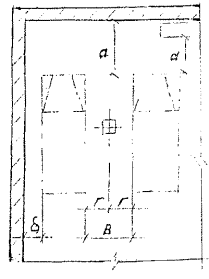 Тоже, до стационарного технологического оборудованияТоже, до стационарного технологического оборудованияТоже, до стационарного технологического оборудованияаа1,01,01,01,01,01,01,01,0От продольной стороны автомобиля на постах для работ без снятия шин, тормозных барабанов и газовых баллоновОт продольной стороны автомобиля на постах для работ без снятия шин, тормозных барабанов и газовых баллоновОт продольной стороны автомобиля на постах для работ без снятия шин, тормозных барабанов и газовых баллоновбб1,21,21,21,61,61,62,02,0Тоже, со снятием шин, тормозных барабанов и газовых баллоновТоже, со снятием шин, тормозных барабанов и газовых баллоновТоже, со снятием шин, тормозных барабанов и газовых баллоновбб1,51,51,51,81,81,82,52,5Внутренний проездВнутренний проездМежду продольными сторонами автомобилей на постах, для работ без снятия шин, тормозных барабанов и газовых баллоновМежду продольными сторонами автомобилей на постах, для работ без снятия шин, тормозных барабанов и газовых баллоновМежду продольными сторонами автомобилей на постах, для работ без снятия шин, тормозных барабанов и газовых баллоноввв1,61,61,62,02,02,02,02,5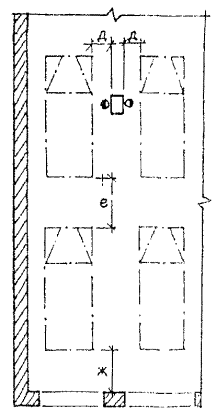 Между продольными сторонами автомобилей на постах для работ без снятия шин, тормозных барабанов и газовых баллоновМежду продольными сторонами автомобилей на постах для работ без снятия шин, тормозных барабанов и газовых баллоновМежду продольными сторонами автомобилей на постах для работ без снятия шин, тормозных барабанов и газовых баллоноввв1,61,61,62,02,02,02,02,5То же, со снятием шин, тормозных барабанов, газовых баллоновТо же, со снятием шин, тормозных барабанов, газовых баллоновТо же, со снятием шин, тормозных барабанов, газовых баллоноввв2,22,22,22,52,52,52,54,0Между автомобилем и колоннойМежду автомобилем и колоннойМежду автомобилем и колоннойгг0,70,70,71,01,01,01,01,0От продольной стороны автомобили до технологического и другого оборудованияОт продольной стороны автомобили до технологического и другого оборудованияОт продольной стороны автомобили до технологического и другого оборудованиядд1,01,01,01,01,01,01,01,0Между торцевыми сторонами автомобилейМежду торцевыми сторонами автомобилейМежду торцевыми сторонами автомобилейее1,21,21,21,51,51,51,52,0От торцевой стороны автомобиля до наружных воротОт торцевой стороны автомобиля до наружных воротОт торцевой стороны автомобиля до наружных воротжж1,51,51,51,51,51,51,52,0Автомобиле-места хранения и ожидания технического обслуживания и текущего ремонта подвижного составаАвтомобиле-места хранения и ожидания технического обслуживания и текущего ремонта подвижного составаАвтомобиле-места хранения и ожидания технического обслуживания и текущего ремонта подвижного составаАвтомобиле-места хранения и ожидания технического обслуживания и текущего ремонта подвижного составаАвтомобиле-места хранения и ожидания технического обслуживания и текущего ремонта подвижного составаАвтомобиле-места хранения и ожидания технического обслуживания и текущего ремонта подвижного составаАвтомобиле-места хранения и ожидания технического обслуживания и текущего ремонта подвижного составаАвтомобиле-места хранения и ожидания технического обслуживания и текущего ремонта подвижного составаАвтомобиле-места хранения и ожидания технического обслуживания и текущего ремонта подвижного составаАвтомобиле-места хранения и ожидания технического обслуживания и текущего ремонта подвижного составаАвтомобиле-места хранения и ожидания технического обслуживания и текущего ремонта подвижного составаАвтомобиле-места хранения и ожидания технического обслуживания и текущего ремонта подвижного составаАвтомобиле-места хранения и ожидания технического обслуживания и текущего ремонта подвижного составаАвтомобиле-места хранения и ожидания технического обслуживания и текущего ремонта подвижного составаАвтомобиле-места хранения и ожидания технического обслуживания и текущего ремонта подвижного составаОт задней стороны автомобилей до стены или ворот при прямоугольной постановке автомобилейааа0,50,50,50,70,70,70,70,70,7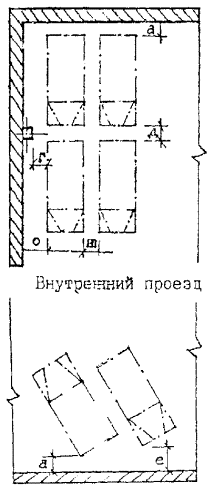 То же, при косоугольной расстановке автомобилейааа0,50,50,50,70,70,70,70,70,7От продольной стороны автомобиля до стеныббб0,50,50,50,60,60,60,80,80,8Между продольными сторонами автомобилейввв0,50,50,50,60,60,60,80,80,8От продольной стороны автомобиля до колонны или пилястрыггг0,30,30,30,40,40,40,50,50,5Между автомобилями, стоящими один за другимддд0,40,40,40,50,50,50,60,60,6От передней стороны автомобиля до стены или ворот при прямоугольной расстановке автомобилейеее0,70,70,70,70,70,70,70,70,7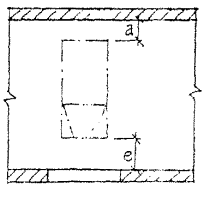 То же, при косоугольной расстановке автомобилейеее0,50,50,50,70,70,70,70,70,7От передней стороны автомобиля до устройства подогрева автомобилей в зимнее времяжжж0,70,70,70,70,70,70,70,70,7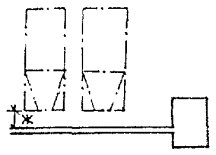 Наименование элементов приближенияМинимальные размеры приближения, м, в зависимости от категории автомобилейМинимальные размеры приближения, м, в зависимости от категории автомобилейМинимальные размеры приближения, м, в зависимости от категории автомобилейМинимальные размеры приближения, м, в зависимости от категории автомобилейМинимальные размеры приближения, м, в зависимости от категории автомобилейМинимальные размеры приближения, м, в зависимости от категории автомобилейНаименование элементов приближенияI категорияII категорияII категорияIII категорияIII категорияIVкатегория1233445Посты ТО и ТР подвижного составаДо автомобилей, конструкций зданий и сооружений, стационарного оборудования, расположенных со стороны въезда0,30,30,30,50,50,8То же, расположенных с противоположной стороны въезда0,80,80,81,01,01,0Автомобиле-места хранения и ожиданияДо автомобилей, конструкций зданий и сооружений, стационарного оборудования, расположенных со стороны въезда0,20,30,30,40,40,4То же, расположенных с противоположной стороны въезда0,70,80,81,01,01,0Ворота наружныеПревышение наибольшей ширины подвижного состава при проезде перпендикулярно плоскости ворот0,70,90,90,90,91,2То же, при проезде под углом к плоскости ворот1,01,31,31,51,52,0Превышение наибольшей высоты подвижного состава0,20,20,20,20,20,2Проезжая часть однопутной рампыПревышение наибольшей ширины подвижного состава для прямолинейной рампы0,81,21,21,2--То же, для криволинейной рампы1,01,51,51,5--Превышение наименьшего внешнего габаритного радиуса кривой поворота автомобиля1,01,01,01,0--Кабины автомобильного лифтаПревышение габаритов подвижного состава:ширины0,60,60,60,6--длины0,80,80,80,8--высоты0,20,20,20,2--Тип и модели подвижного составаШирина внутреннего проезда, мШирина внутреннего проезда, мШирина внутреннего проезда, мШирина внутреннего проезда, мШирина внутреннего проезда, мШирина внутреннего проезда, мШирина внутреннего проезда, мШирина внутреннего проезда, мШирина внутреннего проезда, мШирина внутреннего проезда, мШирина внутреннего проезда, мШирина внутреннего проезда, мШирина внутреннего проезда, мТип и модели подвижного составаПосты канавные при установке подвижного составаПосты канавные при установке подвижного составаПосты канавные при установке подвижного составаПосты канавные при установке подвижного составаПосты канавные при установке подвижного составаПосты канавные при установке подвижного составаПосты канавные при установке подвижного составаПосты напольные при установке подвижного составаПосты напольные при установке подвижного составаПосты напольные при установке подвижного составаПосты напольные при установке подвижного составаПосты напольные при установке подвижного составаПосты напольные при установке подвижного составаТип и модели подвижного составаБез дополнительного маневраБез дополнительного маневраБез дополнительного маневраС дополнительным маневромС дополнительным маневромС дополнительным маневромС дополнительным маневромБез дополнительного маневраБез дополнительного маневраБез дополнительного маневраБез дополнительного маневраБез дополнительного маневраС дополнительным маневромТип и модели подвижного составаУгол установки подвижного состава к оси проездаУгол установки подвижного состава к оси проездаУгол установки подвижного состава к оси проездаУгол установки подвижного состава к оси проездаУгол установки подвижного состава к оси проездаУгол установки подвижного состава к оси проездаУгол установки подвижного состава к оси проездаУгол установки подвижного состава к оси проездаУгол установки подвижного состава к оси проездаУгол установки подвижного состава к оси проездаУгол установки подвижного состава к оси проездаУгол установки подвижного состава к оси проездаУгол установки подвижного состава к оси проездаТип и модели подвижного состава456090909060909045609090901234445667891010Автомобили легковыеОсобо малого класса4,35,8---4,76,46,42,92,95,54,84,8Малого класса4,45,8---4,96,56,53,13,15,35,05,0Среднего класса4,86,5---5,97,27,23,33,36,45,75,7АвтобусыОсобо малого класса4,86,5---5,67,47,43,53,55,34,94,9Малого класса6,58,7---7,610,210,24,34,37,36,66,6Среднего класса7,49,3---8,711,611,65,06,810,910,610,6Большого класса8,810,4---10,113,813,85,38,614,913,013,0Особо большого класса7,87,012,011,0------7,56,511,010,012,010,8--Автомобили грузовыеОсобо малой грузоподъемности4,76,2---5,47,17,13,33,55,85,45,4Малой грузоподъемности5,67,4---6,48,58,53,53,66,56,06,0Средней грузоподъемности6,58,3---7,310,010,04,04,07,37,07,0Большей грузоподъемности6,38,8---7,910,310,34,54,58,58,38,3Особо большой грузоподъемности10,213,3---10,814,414,45,58,314,213,113,1ПолноприводныеМалой грузоподъемности6,58,7---6,99,99,93,84,48,86,66,6Большей грузоподъемности7,710,4---8,311,711,74,34,69,38,38,3Особо большой грузоподъемности9,213,3---10,114,014,04,55,415,211,011,0СамосвалыСредней грузоподъемности6,68,8---7,29,99,94,14,37,26,86,8Большой грузоподъемности5,67,4---6,28,58,54,04,16,45,85,8Особо большой грузоподъемности6,48,3---7,410,110,14,24,36,36,26,2Автомобили-самосвалы карьерные грузоподъемностью:30 т7,29,013,813,813,83,011,011,03,06,09,59,29,242 т8,310,516,316,316,39,513,013,06,56,510,710,510,5Седельные тягачи с нагрузкой на седельное устройство:до 3,0 т5,67,5---5,87,97,93,63,68,06,56,5св. 3,0 до 6,0 т5,77,3---5,67,97,93,83,96,66,86,8св. 6,0 до 8,0 т6,48,1---7,39,59,54,14,16,86,66,6св. 8,0 до 10 т6,48,1---6,89,19,14,14,17,26,76,7св. 10 до 16,0 т8,711,8---9,212,512,54,45,711,89,99,9АвтопоездаАвтомобиль с прицепомсредней и большой грузоподъемности6,06,09,08,513,09,013,09,013,09,0---6,05,87,06,59,57,5--особо большой грузоподъемности10,08,013,012,016,012,016,012,0----8,57,511,68,513,09,5--Автомобиль с полуприцепомСредней и большой грузоподъемности7,56,010,07,515,010,015,010,0----6,05,88,07,010,58,5--Особо большой грузоподъемностидо 10 т9,06,512,08,515,512,515,512,5----7,06,59,09,012,010,5--То же, свыше 10 т10,08,014,09,517,015,017,015,0----8,87,811,48,414,010,0--Типы и модели подвижного составаШирина внутреннего проезда, мШирина внутреннего проезда, мШирина внутреннего проезда, мШирина внутреннего проезда, мШирина внутреннего проезда, мШирина внутреннего проезда, мШирина внутреннего проезда, мШирина внутреннего проезда, мШирина внутреннего проезда, мШирина внутреннего проезда, мШирина внутреннего проезда, мШирина внутреннего проезда, мШирина внутреннего проезда, мШирина внутреннего проезда, мШирина внутреннего проезда, мШирина внутреннего проезда, мШирина внутреннего проезда, мШирина внутреннего проезда, мТипы и модели подвижного составамашино-места хранения в помещении при установке подвижного составамашино-места хранения в помещении при установке подвижного составамашино-места хранения в помещении при установке подвижного составамашино-места хранения в помещении при установке подвижного составамашино-места хранения в помещении при установке подвижного составамашино-места хранения в помещении при установке подвижного составамашино-места хранения в помещении при установке подвижного составамашино-места хранения в помещении при установке подвижного составамашино-места хранения на открытой площадке при установке подвижного составамашино-места хранения на открытой площадке при установке подвижного составамашино-места хранения на открытой площадке при установке подвижного составамашино-места хранения на открытой площадке при установке подвижного составамашино-места хранения на открытой площадке при установке подвижного составамашино-места хранения на открытой площадке при установке подвижного составамашино-места хранения на открытой площадке при установке подвижного составамашино-места хранения на открытой площадке при установке подвижного составамашино-места хранения на открытой площадке при установке подвижного составамашино-места хранения на открытой площадке при установке подвижного составаТипы и модели подвижного составапередним ходомпередним ходомпередним ходомпередним ходомзадним ходомзадним ходомзадним ходомзадним ходомпередним ходомпередним ходомпередним ходомпередним ходомпередним ходомпередним ходомзадним ходомзадним ходомзадним ходомзадним ходомТипы и модели подвижного составабез дополнительного маневрабез дополнительного маневрас дополнительным маневромс дополнительным маневромбез дополнительного маневрабез дополнительного маневрабез дополнительного маневрабез дополнительного маневрабез дополнительного маневрабез дополнительного маневрабез дополнительного маневрабез дополнительного маневрас дополнительным маневромс дополнительным маневромбез дополнительного маневрабез дополнительного маневрабез дополнительного маневрабез дополнительного маневраТипы и модели подвижного составаУгол установки подвижного состава к оси проездаУгол установки подвижного состава к оси проездаУгол установки подвижного состава к оси проездаУгол установки подвижного состава к оси проездаУгол установки подвижного состава к оси проездаУгол установки подвижного состава к оси проездаУгол установки подвижного состава к оси проездаУгол установки подвижного состава к оси проездаУгол установки подвижного состава к оси проездаУгол установки подвижного состава к оси проездаУгол установки подвижного состава к оси проездаУгол установки подвижного состава к оси проездаУгол установки подвижного состава к оси проездаУгол установки подвижного состава к оси проездаУгол установки подвижного состава к оси проездаУгол установки подвижного состава к оси проездаУгол установки подвижного состава к оси проездаУгол установки подвижного состава к оси проездаТипы и модели подвижного состава45606090904560909045609090909045609012334456778910101111121314Автомобили легковыеОсобо малого класса2,74,54,56,16,13,54,05,35,33,04,48,58,56,36,33,64,05,3Особо малого класса2,94,34,36,46,43,64,15,55,53,24,73,63,66,56,53,94,25,6среднего класса3,75,45,47,77,74,74,86,16,14,05,69,69,67,37,34,34,96,1АвтобусыОсобо малого класса3,85,35,37,37,34,35,26,56,54,15,510,110,18,08,05,15,66,4Малого класса5,08,28,210,510,55,56,89,09,05,08,213,913,910,810,85,97,010,0Среднего класса6,09,79,711,011,07,07,811,011,06,09,013,113,111,211,27,18,011,4Большого класса Икарус-2607,010,410,412,812,87,78,911,611,67,110,614,014,013,113,17,99,112,0Особо большого класса---------9,78,913,210,715,212,215,212,2-----Автомобили грузовыеБортовыеОсобо малой грузоподъемности3,44,64,67,47,44,34,86,56,54,05,410,010,07,57,54,95,27,0малой грузоподъемности4,26,36,38,88,85,05,67,77,74,46,511,811,89,09,05,65,98,0Средней грузоподъемности4,57,17,19,89,85,36,38,08,04,87,313,113,110,110,15,66,68,5Большой грузоподъемности4,87,97,910,510,55,66,88,68,64,97,613,613,610,910,96,36,89,4Особо большой грузоподъемности6,79,89,813,813,87,28,612,812,87,210,020,820,814,114,17,48,813,1ПолноприводныеМалой грузоподъемности4,47,67,610,010,05,46,49,49,44,77,614,614,610,310,35,66,69,8Средней грузоподъемности5,49,49,411,911,96,07,210,810,85,18,016,616,612,112,16,47,611,2Особо большой грузоподъемности6,59,29,212,912,97,08,212,012,08,810,919,919,913,213,27,18,412,3СамосвалыМалой и средней грузоподъемности4,57,37,310,110,15,66,18,18,14,97,413,613,610,210,25,98,48,2Большой грузоподъемности4,26,36,38,68,65,55,97,47,44,46,111,811,88,88,85,96,17,9Особо большой грузоподъемности до 10 т4,57,27,210,210,25,76,37,97,95,07,413,313,310,510,56,00,38,3То же, свыше 10 т5,38,08,012,012,06,47,311,511,58,08,217,717,712,312,36,67,811,8Автомобили-самосвалы карьерные грузоподъемностью30 т5,57,57,511,511,56,97,29,59,55,57,514,514,51,51,57,07,79,542 т6,38,78,712,512,57,48,111,511,56,48,816,016,012,512,57,78,411,6Седельные тягачи с нагрузкой на седельное устройстводо 3,0 т3,96,46,48,58,55,15,77,77,74,36,611,711,78,98,95,45,97,9св. 3,0 до 5,0 т4,18,58,58,68,65,45,87,67,64,46,711,411,48,78,75,66,18,0св. 5,0 до 6,0 т4,47,37,310,210,25,66,28,38,34,87,212,812,810,010,05,86,38,5св. 6,0 до 8,0 т4,67,37,310,210,25,66,28,38,34,87,412,812,810,510,55,96,48,6св. 8,0 до 10,0 т4,67,97,910,410,45,66,28,38,34,87,512,512,510,510,55,36,48,5свыше 10 т5,98,28,211,611,68,97,711,611,66,58,417,817,811,811,87,17,911,9АвтопоездаАвтомобиль с прицепомСредней и большой грузоподъемности---------6,68,512,612,6-----Особо большой грузоподъемности---------9,212,014,014,0-----Автомобиль с полуприцепомСредней и большой грузоподъемности---------7,29,011,011,0-----Особо большой грузоподъемности---------9,011,013,013,0-----То же, свыше 12 т---------10,711,013,013,0-----Номенклатура расстоянийОбозначениеНормы расстоянии в зависимости от габаритов оборудования не менее, мНормы расстоянии в зависимости от габаритов оборудования не менее, мНормы расстоянии в зависимости от габаритов оборудования не менее, мЭскизНоменклатура расстоянийОбозначениедо 0,81,0св. 0,81,0 до 1,53,0св. 1,53,0Эскиз123456Слесарное оборудование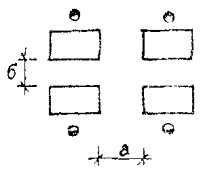 Между боковыми сторонами оборудованияа0,50,81,2Между тыльными сторонами оборудованияб0,50,71,0Между оборудованием при расположении одного рабочего местав1,21,7-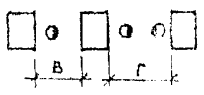 двух рабочих местг2,02,5-между оборудованием и стеной или колоннойд0,50,60,8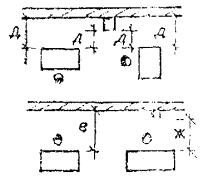 между оборудованием и стеной или колоннойе1,21,21,5между оборудованием и стеной или колоннойж1,01,01,2Станочное оборудованиеМежду боковыми сторонами станкова0,70,91,2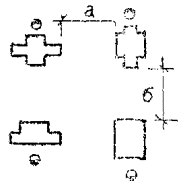 Между тыльными сторонами станковб-0,81,0Между станками при расположении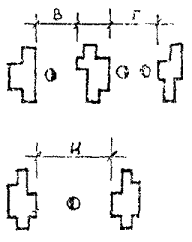 одного рабочего местав1,31,51,8Двух рабочих местг2,02,52,3Между станками при обслуживании двух станков одним рабочими1,31,51,8Между станками и стеной или колоннойд0,70,80,9е, ж1,31,51,8Кузнечное оборудование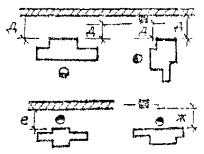 Между боковыми сторонамиМолота и нагревательной печиа1,01,01,0Молота, нагревательной печи и другим оборудованиемб2,52,52,5Между молотом и стеной, колоннойд0,40,40,4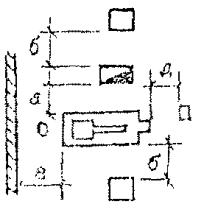 е3,03,03,0Деревообрабатывающие станкиМежду боковой стороной станка и местами складированияа0,70,70,7Между передней стороной станка и местами складированияб0,50,50,5Между тыльной стороной станка и стеной, колоннойд1,01,01,0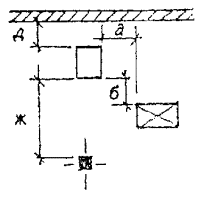 Между передней стороной станка и стеной, колоннойж1,81,81,8Окрасочное и сушильное оборудованиеМежду торцевыми сторонами окрасочной и сушильной камера1,51,51,5Между боковыми сторонами окрасочных камер (между гидрофилътрами)б1,21,21,2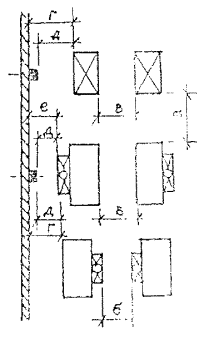 Между боковыми сторонами сушильных камер и окрасочных камер (с противоположной стороны гидрофилътров)в1,01,01,0Между боковой стороной сушильной камеры, окрасочной камеры (с противоположной стороны гидрофильтра) и стеной, колоннойг1,01,01,0л0,80,80,8Между боковой стороной окрасочной камеры (со стороны гидрофильтра и стеной, колонной)е1,21,21,2Между торцевой (глухой) стороной сушильной, окрасочной камерой и стеной, колоннойж0,80,80,8Между торцевой (проездной) стороной сушильной, окрасочной камерой и воротамии1,51,51,5Наименование производственных участков помещенийКоэффициент плотности расстановки оборудования12Слесарно-механический, медницко-радиаторный, аккумуляторный, электротехнический, ремонта приборов системы питания, таксометровый, радиоремонтный, обойный, вулканизационный, арматурный, краскоприготовительный, зарядных устройств для электротранспорта, кислотная, компрессорная3,5-4,0Агрегатный, шиномонтажный, ремонта оборудования и инструмента (участок ОТМ)4,0-4,5Сварочный, жестяницкий, кузнечно-рессорный, деревообрабатывающий, ремонта контейнеров ГАС4,5-5,0Тип подвижного составаВысота помещения, метровВысота помещения, метровВысота помещения, метровВысота помещения, метровВысота помещения, метровВысота помещения, метровТип подвижного составаНе оснащенное крановым оборудованиемНе оснащенное крановым оборудованиемНе оснащенное крановым оборудованиемОснащенное крановым оборудованиемОснащенное крановым оборудованиемОснащенное крановым оборудованиемТип подвижного составаНе оснащенное крановым оборудованиемНе оснащенное крановым оборудованиемНе оснащенное крановым оборудованиемподвеснымподвеснымОпорнымТип подвижного составапосты на подъемникахпосты напольные и. на канавахпосты напольные и. на канавахпосты на подъемникахпосты напольные и на канавахпостынапольные и на канавах1233456Автомобили легковые, автобусы особо малого класса и автомобили грузовые особо малой грузоподъемности3,63,03,04,84,2-Автобусы малого, среднего, большого и особо большого класса5,44,24,26,05,4-Автомобили грузовые малой и средней грузоподъемности5,44,24,26,05,4-Автомобили большой и особо большой грузоподъёмности6,04,84,87,26,0-Автомобили-самосвалы грузоподъемностьюдо 5 т вкл.4,84,84,85,06,0-св. 5 до 8 т6,06,06,07,27.2-св. 8 т7,27,27,28,48,4-Автомобили-самосвалы карьерные грузоподъемностью:30 т-8,4---12,043 т-9,6---12,6Число дней работы в годуНоминальный годовой фонд времени при числе смен работы в сутки, ч.Номинальный годовой фонд времени при числе смен работы в сутки, ч.Номинальный годовой фонд времени при числе смен работы в сутки, ч.Число дней работы в годуоднадветри123425320704140ч.30520704140.-621035724204840726036524804960;.7440Наименование оборудованияНаименование оборудованияЧисло дней работы в родуЭффективный годовой фонд времени при числе смен работы в сутки, ч.Эффективный годовой фонд времени при числе смен работы в сутки, ч.Эффективный годовой фонд времени при числе смен работы в сутки, ч.Наименование оборудованияНаименование оборудованияЧисло дней работы в родуоднадветри112345Разборочно-сборочные, контрольно-регулировочное, уборочное, сварочное, кузовное, металлообрабатывающее, деревообрабатывающее, электротехническоеРазборочно-сборочные, контрольно-регулировочное, уборочное, сварочное, кузовное, металлообрабатывающее, деревообрабатывающее, электротехническое25520304020-Разборочно-сборочные, контрольно-регулировочное, уборочное, сварочное, кузовное, металлообрабатывающее, деревообрабатывающее, электротехническоеРазборочно-сборочные, контрольно-регулировочное, уборочное, сварочное, кузовное, металлообрабатывающее, деревообрабатывающее, электротехническое305203040205960Разборочно-сборочные, контрольно-регулировочное, уборочное, сварочное, кузовное, металлообрабатывающее, деревообрабатывающее, электротехническоеРазборочно-сборочные, контрольно-регулировочное, уборочное, сварочное, кузовное, металлообрабатывающее, деревообрабатывающее, электротехническое357237047006970Разборочно-сборочные, контрольно-регулировочное, уборочное, сварочное, кузовное, металлообрабатывающее, деревообрабатывающее, электротехническоеРазборочно-сборочные, контрольно-регулировочное, уборочное, сварочное, кузовное, металлообрабатывающее, деревообрабатывающее, электротехническое365243048107140Подъемно-транспортное, кузнечно-прессовое, смазочно-заправочное, шиномонтажноеПодъемно-транспортное, кузнечно-прессовое, смазочно-заправочное, шиномонтажное2551930380-Подъемно-транспортное, кузнечно-прессовое, смазочно-заправочное, шиномонтажноеПодъемно-транспортное, кузнечно-прессовое, смазочно-заправочное, шиномонтажное305193038005650Подъемно-транспортное, кузнечно-прессовое, смазочно-заправочное, шиномонтажноеПодъемно-транспортное, кузнечно-прессовое, смазочно-заправочное, шиномонтажное357225044506600Подъемно-транспортное, кузнечно-прессовое, смазочно-заправочное, шиномонтажноеПодъемно-транспортное, кузнечно-прессовое, смазочно-заправочное, шиномонтажное365230045706770Испытательное, диагностическое, моечное, окрасочно-сушильное, компрессорное25525518603640-Испытательное, диагностическое, моечное, окрасочно-сушильное, компрессорное305305186036405400Испытательное, диагностическое, моечное, окрасочно-сушильное, компрессорное357357218042606310Испытательное, диагностическое, моечное, окрасочно-сушильное, компрессорное365365223043706460Наименование профессий работающихПродолжительностьПродолжительностьГодовой фонд времени рабочих, ч.Годовой фонд времени рабочих, ч.Наименование профессий работающихрабочейнедели, ч.основного отпуска,дниГодовой фонд времени рабочих, ч.Годовой фонд времени рабочих, ч.Наименование профессий работающихрабочейнедели, ч.основного отпуска,дниноминальныйэффективный12345Маляр362418301610Все прочие профессии, включая водителей автомобилей и автобусов412420701820Тип подвижного составаВыполняемая транспортная работаКлиматические районы (ГОСТ 16350-80)Климатические районы (ГОСТ 16350-80)Способ храненияСпособ храненияТип подвижного составаВыполняемая транспортная работанаименованиеобозначениеСпособ храненияСпособ хранения123455Автомобили легковые и автобусыПассажирские перевозкиочень холодный, умеренно холодный, умеренныйI1, I2, П4, П5закрытыйзакрытыйАвтомобили легковые и автобусыПассажирские перевозкиочень жаркий, сухой, жаркий сухойП11, П12под навесомпод навесомАвтомобили легковые и автобусыПассажирские перевозкипрочие районы-открытый без подогреваоткрытый без подогреваАвтомобили грузовыеПеревозки промышленных, строительных, сельскохозяйственных грузовочень холодныйI1закрытыйзакрытыйАвтомобили грузовыеПеревозки промышленных, строительных, сельскохозяйственных грузовхолодный, умеренно-холодныйI2, П4открытый с подогревом и частично закрытыйоткрытый с подогревом и частично закрытыйАвтомобили грузовыеПеревозки промышленных, строительных, сельскохозяйственных грузовумеренныйП5-?открытый с подогревомоткрытый с подогревомАвтомобили грузовыеПеревозки промышленных, строительных, сельскохозяйственных грузовпрочие районы-открытый без подогреваоткрытый без подогреваАвтомобили грузовыеПеревозка продовольственных товаров для магазинов, предприятий общественного питания, школ, больниц и т.п.очень холодный, холодный и умеренно-холодныйI1, I2, П4закрытыйзакрытыйАвтомобили грузовыеПеревозка продовольственных товаров для магазинов, предприятий общественного питания, школ, больниц и т.п.умеренныйП5открытый с подогревом и частично закрытый (30-40%)открытый с подогревом и частично закрытый (30-40%)Автомобили оперативного назначенияПожарная, скорая медицинская помощьпрочие районы--открытый без подогреваАвтомобили оперативного назначенияПожарная, скорая медицинская помощьвсе районы--закрытыйНаименование помещении, участковРасчетная температура воздуха, СКатегория работВлаговыделения1234Постов ТО и ТР, диагностики, слесарно-механический, агрегатный, ремонта электрооборудования, ремонта приборов системы питания, ремонта аккумуляторов, арматурный, жестяницкий, деревообрабатывающий, шиномонтажный, ремонта оборудования и инструмента (ОГМ), малярный, сварочный, медницко-радиаторный, обойный, краскоприготовительная, склады и кладовые, компрессорная, ремонта контейнеров16средней тяжести - IIботсутствуютКузнёчно-рессорный16тяжелая - IIIотсутствуютПостов мойки и уборки автомобилей18средней тяжести - IIбзначительные влаговыделенияРемонт часов, ремонта таксометров и радиоаппаратуры18легкая -IотсутствуютХранения автомобилей5--"-Складские помещения10--"-Наименование помещений, сооруженийНаименование помещений, сооруженийРазряд и подразряд работ при искусственном освещенииСистема искусственного освещения1123Участки: ремонт часов, таксометров, радиоаппаратурыУчастки: ремонт часов, таксометров, радиоаппаратурыIVвкомбинированнаяУчастки: слесарно-механический, агрегатный, ремонта электрооборудования, ремонта приборов системы питания, ремонта оборудования (ОГМ)Участки: слесарно-механический, агрегатный, ремонта электрооборудования, ремонта приборов системы питания, ремонта оборудования (ОГМ)IV-акомбинированнаяМалярный участок и краскоприготовительнаяМалярный участок и краскоприготовительнаяIV-бобщаяМедницко-радиаторный, арматурный, жестяницкий участкиМедницко-радиаторный, арматурный, жестяницкий участкиIV-бкомбинированнаяОбойный, деревообрабатывающий участкиОбойный, деревообрабатывающий участкиIV-вкомбинированнаяПосты ТО и ТР диагностирования подвижного состава, шиномонтажный, вулканизационный участкиПосты ТО и ТР диагностирования подвижного состава, шиномонтажный, вулканизационный участкиV-аобщаяРемонта аккумуляторов, инструментально- раздаточная кладоваяРемонта аккумуляторов, инструментально- раздаточная кладоваяV-бкомбинированнаяПосты мойки и уборки автомобилей зарядная электротранспорта, зарядные аккумуляторных батарей, кислотная, компрессорнаяПосты мойки и уборки автомобилей зарядная электротранспорта, зарядные аккумуляторных батарей, кислотная, компрессорнаяVIобщаяКузнечно-рессорный, сварочный, ремонта контейнеровКузнечно-рессорный, сварочный, ремонта контейнеровVIIобщаяПомещения стоянки подвижного состава, склад химикатовПомещения стоянки подвижного состава, склад химикатовVIII-бобщаяСклады и промежуточные кладовые запасных частей, агрегатов, материаловVIII-вVIII-вобщаяПостов мойки, уборки и заправки автомобилей на открытых площадках, переработки грузов на контейнерной площадке, хранения автомобилей на открытых площадкахXIIXIIобщаяНаименование помещений (участков), сооруженийПолыОтделкаОтделкаОтделкаПримечаниеНаименование помещений (участков), сооруженийПорядковый номер покрытия по приложению 1СНиП-2.03-13-88стенпотолковпанелейПримечание123456Постов ТО и ТР, хранения автомобилей, тепловой пункт2; 4; 23; 24известковая окраскаизвестковая окраскаводостойкая краска на высоту 1,8Применять механизированную влажную уборку полаПостов диагностики-"--"--"-керамические плиты на высоту 1,8 м-"-Постов мойки и уборки автомобилей4; 24окраска водостойкими краскамиокраска водостойкими краскамикерамические плиты на высоту 3,0 мПолы выполнять уклонами к трапамОсмотровые канавы для обслуживания автомобилей27керамические плиты светлых тоновПрименять влажную уборку полаАгрегатный ,слесарно-механический, жестяницкий, шиномонтажный, ремонта оборудования и инструмента (ОГМ), склада запасных частей, агрегатов и материалов ИРК2; 23известковая окраскаизвестковая окраскаводостойкая краска на высоту 1,3м-Ремонта электрооборудования, ремонта приборов системы питания, электромоторов, таксометров, радиоаппаратуры4; 24; 27Известковая окраскаИзвестковая окраскаКерамические плиты на высоту 1,3 мII-43 - допускается при отсутствии движения безрельсового транспортаУчасток мойки деталей и агрегатов2; 23Окраска водостойкими краскамиОкраска водостойкими краскамиКерамические плиты на высоту 1,8 мПолы выполнить с уклонами ктрапамРемонта аккумуляторов, зарядная и кислотная23Известковая окраскаИзвестковая окраскаКерамические кислотоупорные плиты на кислотоупорном растворе на высоту 1,8 мПолы выполнять с уклонами к трапамМалярный участок и краскоприготовительная4; 24Масляная окраскаМасляная окраскаКерамические плиты на высоту 1,3 мПолы безыскровые, выполнять с уклонами к приямку, трапуКузнечно-рессорный18; 32Известковая окраскаИзвестковая окраска--Медницко-радиаторный-4; 24Известковая окраскаИзвестковая окраска-Полы II-43 допускается при отсутствии движения безрельсового транспортаОбойный, арматурный, деревообрабатывающий, склад шин3; 22Известковая окраскаИзвестковая окраска--Компрессорная4; 24Известковая окраскаИзвестковая окраскаКерамические плитки на высоту 1,8 м-Склад смазочных материалов, склад лакокрасочных материалов2; 24-"--"--Полы безыскровыеСклад металла2; 3Известковая окраскаИзвестковая окраска-Склад ГАС3-"--"--Применять влажную уборку пола или пылесосомВентиляционные камеры2Известковая окраскаИзвестковая окраска-В помещениях воздухозабора применять утеплитель для пола и стенПомещение установок для очистки сточных вод, реагентная2Окраска водостойкими краскамиОкраска водостойкими красками-Выполнять суклонами к трапу или приемному колодцуКатегория автомобилейКонцентрация загрязнений, мг/лКонцентрация загрязнений, мг/лКонцентрация загрязнений, мг/лКонцентрация загрязнений, мг/лКонцентрация загрязнений, мг/лКонцентрация загрязнений, мг/лКатегория автомобилейвзвешенных веществнефтепродуктовтетраэтилсвинцарНБПКполнсолесодержаниев зимний период1234567I700420,01-0,026,5-870530II г/а1180-280050/1000,01-0,026,5-81401850III г/а1300-310050-1000,01-0,026,5-81401850III автобус2000550,01-0,026,5-8801370III сочлененный автобус2260550,026,5-8801370IV г/а342050-1000,026,5-81401850Автомобили-мусоровозы1180-280050-1000,01-0,025-7200-4001850Карьерные автомобили-самосвалы1600020--80-Наименование технологического процессаЗагрязнения сточных вод, г/лЗагрязнения сточных вод, г/лЗагрязнения сточных вод, г/лЗагрязнения сточных вод, г/лЗагрязнения сточных вод, г/лЗагрязнения сточных вод, г/лНаименование технологического процессаСолесодержаниеОтработанный растворВзвешенные веществаНефтепродуктыХПКБПКполн1234567Мойка деталей и агрегатов7,0"Лабомид 101, 203" "Темп-100"-4,04,02,0--Промывка деталей аккумуляторов-H2SO4 -0,7-2,0Ионы Рв2+ 0,0015-0,003---Подкраска кабин и кузовов автомобилей1,5-0,8(частицы краски)-0,28-Проверка камер автомобильных шин--0,20,3--Изменение активного. сопротивления в цепи ротора электрической машины реостата обкаточно-тормозного стенда и стенда диагностирования-Na2CO3-30,0----Охлаждение технологического оборудования (машин точечной сварки, баков реостатов обкаточно-тормозных стендов, ванн для закалки, дистилляторов, выпрямительных агрегатов), термического и нагревательного оборудования-незагрязненнаяt до 50-90СДля испытательного оборудования--Охлаждение технологического оборудования (машин точечной сварки, баков реостатов обкаточно-тормозных стендов, ванн для закалки, дистилляторов, выпрямительных агрегатов), термического и нагревательного оборудования-незагрязненнаядо 40Сдля другого оборудования--Испытание топливных баков автомобилей-незагрязненнаяt=20С---Проверка и промывка радиаторов--0,4-0,50,3--Мойка двигателей автомобилей-Лабомид-101Na2СО3-0,91,01,8-2,5 в т.ч. ТЭС 0,003-0,013--Мойка и обеззараживание внутренней поверхности фургонов, перевозящих пищевые продукты-МЛ-52-1, раствор хлорной извести -25,01,0 1,5 (жиры)-0,7-1,0Ополаскивание внутренней поверхности фургонов, перевозящих пищевые продукты-МЛ-52-0,01 раствор хлорной извести - 1,60,010,01-0,005Наименование оборудования (назначение)Показатели качества водыПоказатели качества водыПоказатели качества водыПоказатели качества водыПоказатели качества водыПоказатели качества водыПоказатели качества водыПоказатели качества водыПоказатели качества водыПоказатели качества водыПоказатели качества водыПоказатели качества водыПоказатели качества водыПоказатели качества водыПоказатели качества водыПоказатели качества водыПоказатели качества водыПоказатели качества водыПоказатели качества водыПоказатели качества водыПоказатели качества водыПоказатели качества водыПоказатели качества водыПоказатели качества водыПоказатели качества водыНаименование оборудования (назначение)Температура,СВзвешенные вещества, мг/лВзвешенные вещества, мг/лНефтепродукты, мг/лНефтепродукты, мг/лрНЩелочность общая, мг-экв/лЩелочность общая, мг-экв/лЩелочность общая, мг-экв/лБПКПОЛН,мг/лБПКПОЛН,мг/лЖесткость, мг- экв/лЖесткость, мг- экв/лЖесткость, мг- экв/лСухой остаток,мг/лСухой остаток,мг/лСульфаты, мг/лХлориды, мг/лХлориды, мг/лФосфаты и азот аммонийных солей (N), мг /л.Фосфаты и азот аммонийных солей (N), мг /л.Фосфаты и азот аммонийных солей (N), мг /л.Железо, мг/лТетра этилсвинец, мг/ лТетра этилсвинец, мг/ лНаименование оборудования (назначение)Температура,СВзвешенные вещества, мг/лВзвешенные вещества, мг/лНефтепродукты, мг/лНефтепродукты, мг/лрНЩелочность общая, мг-экв/лЩелочность общая, мг-экв/лЩелочность общая, мг-экв/лБПКПОЛН,мг/лБПКПОЛН,мг/лобщаяобщаякарбонатнаяСухой остаток,мг/лСухой остаток,мг/лСульфаты, мг/лХлориды, мг/лХлориды, мг/лФосфаты и азот аммонийных солей (N), мг /л.Фосфаты и азот аммонийных солей (N), мг /л.Фосфаты и азот аммонийных солей (N), мг /л.Железо, мг/лТетра этилсвинец, мг/ лТетра этилсвинец, мг/ л1233445666778891010111212131313141313Оборудование для:наружной мойки легковых автомобилей и автобусов5-40404015156,5-8,5---80801818-1000010000------5,00,0010,001наружной мойки грузовых автомобилей и автопоездов5-40707020206,5-8,5---80801818-1000010000------5,00,0010,001мойки узлов и деталей щелочными растворами5-80200200200200не мене 6,5125012501250-----7000070000---------промывки деталей кислотных аккумуляторов5-307,0-7,2-----14141,510001000500350350---до 0,3 мг/л--окрасочное оборудование5-40505010106,5-8,5-----1414-30003000---------Испытательное оборудование и оборудование диагностирования5-703030557-8444--10103,520002000500350350350515051501-41-4-Сварочное, нагревательное оборудование5-303030557-8444--8,58,53,0200020005003503503500,51500,5150---Заправка автомобилей5-50----------4,04,0-10001000---------Пополнение оборотных систем5-40303015156,5-8,5-----14143,0--------5,05,0-Ополаскивание кузовов легковых автомобилей и автобусов5-40404015156,5-8,5---1515---30003000------5,05,0-Споласкивание внутренней поверхности фургонов, перевозящих пищевые продукты5-25соответствие ГОСТ 2374-82 "Вода питьевая"соответствие ГОСТ 2374-82 "Вода питьевая"соответствие ГОСТ 2374-82 "Вода питьевая"соответствие ГОСТ 2374-82 "Вода питьевая"соответствие ГОСТ 2374-82 "Вода питьевая"соответствие ГОСТ 2374-82 "Вода питьевая"соответствие ГОСТ 2374-82 "Вода питьевая"соответствие ГОСТ 2374-82 "Вода питьевая"соответствие ГОСТ 2374-82 "Вода питьевая"соответствие ГОСТ 2374-82 "Вода питьевая"соответствие ГОСТ 2374-82 "Вода питьевая"соответствие ГОСТ 2374-82 "Вода питьевая"соответствие ГОСТ 2374-82 "Вода питьевая"соответствие ГОСТ 2374-82 "Вода питьевая"соответствие ГОСТ 2374-82 "Вода питьевая"соответствие ГОСТ 2374-82 "Вода питьевая"соответствие ГОСТ 2374-82 "Вода питьевая"соответствие ГОСТ 2374-82 "Вода питьевая"соответствие ГОСТ 2374-82 "Вода питьевая"соответствие ГОСТ 2374-82 "Вода питьевая"соответствие ГОСТ 2374-82 "Вода питьевая"соответствие ГОСТ 2374-82 "Вода питьевая"соответствие ГОСТ 2374-82 "Вода питьевая"соответствие ГОСТ 2374-82 "Вода питьевая"Промывка и пропаривание топливных баков6010116,5-8,56,5-8,56,5-8,5-------1000500500500350350-----Тип автомобилей1990 г.1990 г.1990 г.1995 г.1995 г.1995 г.2000г.2000г.2000г.Тип автомобилейСОСНNOXСОСНNOXСОСНNOX12345678910Автомобили легковые, в том числе работающие на СНГ:малого класса24,03,30,7220,52,70,6817,21,40,55среднего класса29,02,70,8124,21,90,7220,81,30,63Автобусы с бензиновыми ДВС:особо малого класса29,03,11,0827,22,40,924,21,70,85малого класса10416,34,572,010,03,464,07,63,2среднего класса11925,26,385,016,25,967,011,55,4большого класса12731,07,290,017,46,673,015,86,4Автобусы с дизельными ДВСбольшого и особо большого классов34,211,27,720,58,26,816,07,26,8Автомобили грузовые с бензиновыми ДВС; в том числе работающие на СНГ:особо малой грузоподъемности27,52,90,925,22,20,8121,61,440,72малой грузоподъемности90,512,72,673,59,52,359,57,22,2средней грузоподъемности110,022,24,983,510,73,665,38,63,4большой грузоподъемности12527,26,589,017,76,470,012,96,3Автомобили грузовые малой и средней грузоподъемности, работающие на СНГ46,911,16,036,410,55,832,610,36,9Автомобили грузовые большой и особо большой грузоподъемности с дизельными ДВС35,611,57,720,98,36,817,07,76,8Наименование сооружений, зданий, помещенииУсловный пробег, кмУсловный пробег, кмУсловный пробег, кмУсловный пробег, кмНаименование сооружений, зданий, помещениилегкового автомобилялегкового автомобилягрузового автомобиля или автобусагрузового автомобиля или автобусаНаименование сооружений, зданий, помещениивъездвыездвъездвыезд12345Открытая стоянка с подогревом0,30,80,41,4Закрытая (теплая) стоянка манежная0,250,70,31,2Закрытая стоянка боксовая0,010,50,020,8Зона постов ТО и ТР манежной расстановки0,150,40,20,6То же с боксовой расстановкой0,010,20,020,3Поточные линии ЕО и ТО с механизированным перемещением0,010,050,020,06Поточные линии ЕО и ТО с дополнительным одним перемещением своим ходом0,020,100,040,12То же с дополнительными двумя перемещениями0,030,150,060,18Движение по территории предприятияУстанавливается технологической частью проектаУстанавливается технологической частью проектаУстанавливается технологической частью проектаУстанавливается технологической частью проектаНаименование сооружение помещений, режим движения автомобиляКоэффициент корректирования , КСКоэффициент корректирования , КСКоэффициент корректирования , КСКоэффициент корректирования , КСНаименование сооружение помещений, режим движения автомобиляСОСНСНNOX12334Открытая стоянка с подогревом:движение автомобилей по территории со среднетехнической скоростью - 10 км/час1,21,21,11,0То же, без подогрева (t<0С)2,02,01,61,0Закрытая стоянка, помещения постов ТО и ТР автомобилей:движение автомобилей со среднетехнической скоростью 5 км/час1,41,41,21,0Временное совместное решение1. Автотранспортные предприятия, эксплуатационные и производственные филиалыАТП, производственно-технические комбинаты, базы технического обслуживания, централизованные специализированные производстваПараметрический ряд предприятий:Режим работы подвижного состава, основного и вспомогательного оборудования (сменность работы)Расчетные нормативы периодичности и трудоемкости то и тр подвижного состава, численность работающихОсновные положения организации труда, прогрессивные технологические процессы и оборудованиеНормы расчета площади производственных и складских помещенийУровень механизации и автоматизации производственных процессов то и тр, удельный вес рабочих, занятых ручным трудом в АТПНормы расхода воды, электроэнергии, тепла, сжатого воздуха, эксплуатационных материалов, запасных частейУтилизация попутных материалов и вторичных ресурсов2. Станции технического обслуживания легковых автомобилей (стоа) и гаражи-стоянки индивидуальных владальцев.Параметрический ряд предприятийРежим работы производства (сменность работы)Производительность труда и трудоемкость то и тр. Численность работающихОсновные положения организации то и тр легковых автомобилей, принадлежащих гражданам. Прогрессивные технологические процессы и оборудованиеНормы расчета площади производственных и складских помещений и сооруженийУровень механизации и автоматизации производственных процессов то и тр, удельный вес рабочих, занятых ручным трудом на стоаНормы расхода воды, тепла, сжатого воздуха, установленной мощности токоприемникаУтилизация попутных материалов и вторичных ресурсов3. Грузовые автостанции и терминалыПараметрический ряд предприятийРежим работы производства (сменность работы)Производительность труда и численность работающихНормы расчета площади складирования и переработки грузов, перецепки полуприцепов, постов то и тр, мест хранения автопоездовПотребность в основных подъемно-транспортных машинах и оборудованииНормы расхода воды, тепла, сжатого воздуха, установленной мощности токоприемниковУровень механизации и автоматизации производства, удельный вес рабочих, занятых ручным трудомПриложенияПриложение 1 Перечень групп технологически совместимых автомобилей для производства технического обслуживания и текущего ремонтаПриложение 2 Нормы размещения подвижного состава и оборудованияПриложение 3 Фонды времени работы автомобилей, оборудования и производственного персоналаПриложение 4 Специальные требования технологического процесса к предприятиям, зданиям, сооружениям и оборудованиюГенеральные планы предприятийСооружения и помещения для хранения автомобилейПомещения и сооружения для производства ТО и ТР подвижного составаУстройства и сооружения для осмотра автомобилейЗдания и сооружения для эксплуатации газобаллонных автомобилейТребования безопасности, санитарно-гигиенической и производственной эстетикиПриложение 5 Охрана окружающей среды от производственного шума:От загрязнений сточными водами:От вредных выбросов в атмосферу